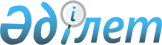 Қазақстан Республикасы Үкіметінің 2007 жылғы 12 желтоқсандағы N 1223 қаулысына өзгерістер енгізу туралыҚазақстан Республикасы Үкіметінің 2008 жылғы 29 қазандағы N 991 Қаулысы
      "2008 жылға арналған республикалық бюджет туралы" 2007 жылғы 6 желтоқсандағы Қазақстан Республикасының Заңын іске асыру мақсатында Қазақстан Республикасының Үкіметі 

Қ


АУЛЫ ЕТЕДІ:






      1. "2008 жылға арналған республикалық бюджет туралы" Қазақстан Республикасының Заңын іске асыру туралы" Қазақстан Республикасы Үкіметінің 2007 жылғы 12 желтоқсандағы N 1223 
 қаулысына 
 мынадай өзгерістер енгізілсін:



      1) 1-тармақта:



      "2722210114" деген сандар "3329710114" деген сандармен ауыстырылсын;



      "558446671" деген сандар "1165946671" деген сандармен ауыстырылсын;



      "2768087899" деген сандар "2716038820" деген сандармен ауыстырылсын;



      "-45877785" деген сандар "613671294" деген сандармен ауыстырылсын;



      "50099351" деген сандар "50045039" деген сандармен ауыстырылсын;



      "56049423" деген сандар "55995111" деген сандармен ауыстырылсын;



      "238377064" деген сандар "897980455" деген сандармен ауыстырылсын;



      "239877064" деген сандар "899480455" деген сандармен ауыстырылсын;





      2) көрсетілген қаулыға 4-қосымшада:



      "Барлығы" деген жолдағы "232008" деген сандар "84036" деген сандармен ауыстырылсын;



      реттік нөмірі 1-жол алынып тасталсын;



      реттік нөмірі 3-жолдағы "178704" деген сандар "84036" деген сандармен ауыстырылсын;





      3) көрсетілген қаулыға 6-қосымшада:



      "Барлығы" деген жолдағы "51246" деген сандар "15243" деген сандармен ауыстырылсын;



      реттік нөмірі 2-жол алынып тасталсын;





      4) көрсетілген қаулыға 10-қосымшада:



      "Шығыстар сомасы" деген бағанда:



      реттік нөмірі 6-жолдағы "290000" деген сандар "290200" деген сандармен ауыстырылсын;



      реттік нөмірі 8-жолдағы "138000" деген сандар "137800" деген сандармен ауыстырылсын;



      "табысы аз отбасылардағы 18 жасқа дейінгі балаларға мемлекеттік жәрдемақылар төлеуге" деген бағанда:



      реттік нөмірі 6-жолдағы "100000" деген сандар "100200" деген сандармен ауыстырылсын;



      реттік нөмірі 8-жолдағы "91000" деген сандар "90800" деген сандармен ауыстырылсын;





      5) көрсетілген қаулыға 13-қосымшада:



      "Сомасы" деген бағанда:



      "Барлығы" деген жолдағы "17719606" деген сандар "17689506" деген сандармен ауыстырылсын;



      реттік нөмірі 5-жолдағы "1314476" деген сандар "1313976" деген сандармен ауыстырылсын;



      реттік нөмірі 8-жолдағы "1527787" деген сандар "1500487" деген сандармен ауыстырылсын;



      реттік нөмірі 9-жолдағы "1321802" деген сандар "1320502" деген сандармен ауыстырылсын;



      реттік нөмірі 13-жолдағы "1406072" деген сандар "1405572" деген сандармен ауыстырылсын;



      реттік нөмірі 14-жолдағы "1515144" деген сандар "1514644" деген сандармен ауыстырылсын;



      "жергілікті деңгейде медициналық денсаулық сақтау ұйымдарын материалдық-техникалық жарақтандыруға" деген бағанда:



      "Барлығы" деген жолдағы "16519387" деген сандар "16489287" деген сандармен ауыстырылсын;



      реттік нөмірі 5-жолдағы "1314476" деген сандар "1313976" деген сандармен ауыстырылсын;



      реттік нөмірі 8-жолдағы "1527787" деген сандар "1500487" деген сандармен ауыстырылсын;



      реттік нөмірі 9-жолдағы "1321802" деген сандар "1320502" деген сандармен ауыстырылсын;



      реттік нөмірі 13-жолдағы "1406072" деген сандар "1405572" деген сандармен ауыстырылсын;



      реттік нөмірі 14-жолдағы "1515144" деген сандар "1514644" деген сандармен ауыстырылсын;





      6) көрсетілген қаулыға 14-қосымшада:



      "Барлығы" деген жолдағы "238046" деген сандар "233389" деген сандармен ауыстырылсын;



      реттік нөмірі 8-жолдағы "21048" деген сандар "16391" деген сандармен ауыстырылсын;





      7) көрсетілген қаулыға 1, 3, 5, 7, 8, 9, 11, 12, 15, 16 және 17-қосымшалар осы қаулыға 1, 2, 3, 4, 5, 6, 7, 8, 9, 10 және 11-қосымшаларға сәйкес жаңа редакцияда жазылсын.





      2. Орталық атқарушы органдар бір апта мерзімде Қазақстан Республикасы Үкіметінің бұрын қабылданған шешімдерін осы қаулыға сәйкес келтіру туралы ұсыныстарды Қазақстан Республикасының Үкіметіне енгізсін.





      3. Осы қаулы 2008 жылғы 1 қаңтардан бастап қолданысқа енгізіледі.

     

 Қазақстан Республикасының




      Премьер-Министрі                                  К. Мәсімов





      Қазақстан Республикасы Үкіметінің 




      2008 жылғы 29 қазандағы     




      N 991 қаулысына         




      1-қосымша             



      Қазақстан Республикасы Үкіметінің 




      2007 жылғы 12 желтоқсандағы     




      N 1223 қаулысына          




      1-қосымша             




         2008 жылға арналған республикалық бюджет






      Қазақстан Республикасы  



      Үкіметінің       



      2008 жылғы 29 қазандағы  



      N 991 қаулысына     



      2-қосымша        

                                           Қазақстан Республикасы



                                                 Үкіметінің



                                         2007 жылғы 12 желтоқсандағы



                                              N 1223 қаулысына



                                                  3-қосымша  



         Инвестициялық жобаларды іске асыруға бағытталған






            2008 жылға арналған республикалық бюджеттік






                 даму бағдарламаларының тізбесі






                                         Қазақстан Республикасы



                                                 Үкіметінің



                                         2008 жылғы 29 қазандағы



                                              N 991 қаулысына



                                                  3-қосымша  

                                         Қазақстан Республикасы



                                                 Үкіметінің



                                       2007 жылғы 12 желтоқсандағы



                                              N 1223 қаулысына



                                                  5-қосымша


     


   



 




Облыстық бюджеттерге, Астана және Алматы қалаларының






    бюджеттеріне жаңадан іске қосылатын білім беру






       объектілерін ұстауға берілетін ағымдағы






        нысаналы трансферттердің сомасын бөлу






                                         Қазақстан Республикасы



                                                 Үкіметінің



                                         2008 жылғы 29 қазандағы



                                              N 991 қаулысына



                                                  4-қосымша

                                           Қазақстан Республикасы



                                                 Үкіметінің



                                         2007 жылғы 12 желтоқсандағы



                                              N 1223 қаулысына



                                                  7-қосымша



  Облыстық бюджеттерге, Астана және Алматы қалаларының






бюджеттеріне дәрілік заттарды, вакциналарды және басқа






    да иммунобиологиялық препараттарды сатып алуға






     берілетін ағымдағы нысаналы трансферттердің






                     сомасын бөлу



                                                  мың теңге

      кестенің жалғасы




                                         Қазақстан Республикасы



                                                 Үкіметінің



                                         2008 жылғы 29 қазандағы



                                              N 991 қаулысына



                                                  5-қосымша   

                                          Қазақстан Республикасы



                                                 Үкіметінің



                                         2007 жылғы 12 желтоқсандағы



                                              N 1223 қаулысына



                                                  8-қосымша



      Облыстық бюджеттерге, Астана және Алматы






   қалаларының бюджеттеріне ауыз сумен жабдықтаудың






   баламасыз көзі болып табылатын сумен жабдықтаудың






  аса маңызды топтық жүйелерінен ауыз су беру бойынша






     көрсетілетін қызметтердің құнын субсидиялауға






      берілетін ағымдағы нысаналы трансферттердің






                     сомасын бөлу






                                         Қазақстан Республикасы



                                                 Үкіметінің



                                         2008 жылғы 29 қазандағы



                                              N 991 қаулысына



                                                  6-қосымша  

                                         Қазақстан Республикасы



                                                 Үкіметінің



                                         2007 жылғы 12 желтоқсандағы



                                              N 1223 қаулысына



                                                  9-қосымша


      





    Облыстық бюджеттерге облыстық және аудандық маңызы






   бар автомобиль жолдарын күрделі және орташа жөндеуге






       берілетін ағымдағы нысаналы трансферттердің






                     сомасын бөлу






                                          Қазақстан Республикасы



                                                 Үкіметінің



                                         2008 жылғы 29 қазандағы



                                              N 991 қаулысына



                                                  7-қосымша 

                                          Қазақстан Республикасы



                                                 Үкіметінің



                                         2007 жылғы 12 желтоқсандағы



                                              N 1223 қаулысына



                                                 11-қосымша



       Облыстық бюджеттерге, Астана және Алматы






 




қалаларының бюджеттеріне ауыл шаруашылығын дамытуға






     берілетін ағымдағы нысаналы трансферттердің






                     сомасын бөлу



                                                   мың теңге

        кестенің жалғасы




                                             Қазақстан Республикасы 



                                                   Үкіметінің



                                             2008 жылғы 29 қазандағы



                                                N 991 қаулысына



                                                    8-қосымша

                                             Қазақстан Республикасы



                                                  Үкіметінің



                                         2007 жылғы 12 желтоқсандағы



                                              N 1223 қаулысына



                                                  12-қосымша



           Облыстық бюджеттерге, Астана және Алматы






    қалаларының бюджеттеріне Қазақстан Республикасында білім






   беруді дамытудың 2005-2010 




жылдарға арналған мемлекеттік






     бағдарламасын іске асыруға берілетін




 ағымдағы нысаналы






                  трансферттердің сомасын бөлу



                                                           мың теңге




                                            Қазақстан Республикасы 



                                                   Үкіметінің



                                             2008 жылғы 29 қазандағы



                                                N 991 қаулысына



                                                    9-қосымша

                                           Қазақстан Республикасы



                                                 

Үкіметінің




                                         2007 жылғы 12 желтоқсандағы




                                              N 1223 қаулысына




                                                  15-қосымша



      





       Облыстық бюджеттерге, Астана және Алматы






     қалаларының бюджеттеріне электрондық үкімет






        шеңберінде адами капиталды дамытуға






        берілетін нысаналы трансферттердің






                    сомасын бөлу






                                           Қазақстан Республикасы 



                                                   Үкіметінің



                                             2008 жылғы 29 қазандағы



                                                N 991 қаулысына



                                                    10-қосымша 

                                          Қазақстан Республикасы



                                                 Үкіметінің



                                         2007 жылғы 12 желтоқсандағы



                                              N 1223 қаулысына



                                                  16-қосымша



   Облыстық бюджеттерге, Астана және Алматы қалаларының






    бюджеттеріне Қазақстан Республикасындағы тұрғын үй






   құрылысының 2008 - 2010 жылдарға арналған мемлекеттік






  бағдарламасына сәйкес мемлекеттік коммуналдық тұрғын үй






  қорының тұрғын үй құрылысын дамытуға берілетін нысаналы 






             трансферттердің сомасын бөлу






                                            Қазақстан Республикасы 



                                                   Үкіметінің



                                             2008 жылғы 29 қазандағы



                                                N 991 қаулысына



                                                    11-қосымша

                                           Қазақстан Республикасы



                                                 Үкіметінің



                                         2007 жылғы 12 желтоқсандағы



                                              N 1223 қаулысына



                                                  17-қосымша



      Облыстық бюджеттерге, Астана және Алматы қалаларының






       бюджеттеріне Қазақстан Республикасындағы тұрғын үй






       құрылысының 2008-2010 жылдарға арналған мемлекеттік






         бағдарламасына сәйкес инженерлік-коммуникациялық






       инфрақұрылымды дамытуға және жайластыруға берілетін






          нысаналы даму трансферттерінің сомасын бөлу



                                                     мың теңге

					© 2012. Қазақстан Республикасы Әділет министрлігінің «Қазақстан Республикасының Заңнама және құқықтық ақпарат институты» ШЖҚ РМК
				
Санаты

Санаты

Санаты

Санаты

Санаты

Сомасы,



мың теңге

Сыныбы

Сыныбы

Сыныбы

Сыныбы

Сомасы,



мың теңге

Ішкі сыныбы

Ішкі сыныбы

Ішкі сыныбы

Сомасы,



мың теңге

Ерекшелігі

Ерекшелігі

Сомасы,



мың теңге

Атауы

1

1

1

1

2

3


I. Кірістер


3 329 710 114 

1


Салықтық түсiмдер


2 103 413 632


01



Табыс салығы


944 700 421


1



Корпорациялық табыс салығы


944 700 421

01

Резидент заңды тұлғалардан алынатын



корпоративтік табыс салығы, мұнай



секторы кәсіпорындарынан түсетін



түсімдерден басқа

613 096 538

02

Резидент емес заңды тұлғалардан



алынатын корпоративтік табыс, мұнай



секторы кәсіпорындарынан түсетін



түсімдерден басқа

197 038 127

03

Резидент заңды тұлғалардан алынатын,



төлем көзiнен ұсталатын корпоративтік



табыс салығы, мұнай секторы



кәсіпорындарынан түсетін түсімдерден



басқа

17 150 700

04

Резидент емес заңды тұлғалардан



алынатын, төлем көзiнен ұсталатын



корпоративтік табыс салығы, мұнай



секторы кәсіпорындарынан түсетін



түсімдерден басқа

102 994 537

08

Резидент емес заңды тұлғалардың таза



табысынан алынатын корпоративтік



табыс салығы, мұнай секторы



кәсіпорындарынан түсетін түсімдерден



басқа

14 420 519

05


Тауарларға, жұмыстарға және




қызметтерге салынатын iшкi салықтар


830 260 318


1



Қосылған құн салығы


750 428 137

01

Қазақстан Республикасының аумағында



өндiрiлген тауарларға, орындалған



жұмыстарға және көрсетiлген



қызметтерге салынатын қосылған құн



салығы

171 277 368

02

Ресей Федерациясының аумағынан



шығарылатын және импортталатын



тауарларға салынатын қосылған құн



салығынан басқа, Қазақстан



Республикасының аумағына



импортталатын тауарларға салынатын



қосылған құн салығы

350 155 884

04

Резидент емес үшiн қосылған құн салығы

34 584 853

05  

Ресей Федерациясының аумағынан



шығарылатын және импортталатын



тауарларға салынатын қосылған құн



салығы

194 410 032


2



Акциздер


24 228 277

14

Қазақстан Республикасының аумағына



импортталатын этил спиртінің көлемдік



үлесі 1,5-тен 12 процентке дейінгі



градусы аз ликер-арақ бұйымдары

944

29

Қазақстан Республикасының аумағында



өндірілген шикі мұнай, газ конденсаты

652 324

41

Қазақстан Республикасының аумағына



импортталатын спирттiң барлық түрi

73 946

42

Қазақстан Республикасының аумағына



импортталатын арақ

1 782 921

43

Қазақстан Республикасының аумағына



импортталатын этил спиртінің көлемдік



үлесі 30-дан 60 процентке дейін күшті



ликер-арақ бұйымдары

216 150

44

Қазақстан Республикасының аумағына



импортталатын шараптар

305 604

45

Қазақстан Республикасының аумағына



импортталатын коньяк

252 058

47

Қазақстан Республикасының аумағына



импортталатын сыра

4 827 888

48

Қазақстан Республикасының аумағына



импортталатын этил спиртінің көлемдік



үлесі 12-ден 30 процентке дейінгі



градусы аз ликер-арақ бұйымдары

35 235

50

Қазақстан Республикасының аумағына



импортталатын фильтрлі сигареттер

2 271 880

55

Қазақстан Республикасының аумағына



импортталатын жеңiл автомобильдер



(мүгедектерге арнайы арналған, қолмен



басқарылатын автомобильдерден басқа)

7 451 805

60

Қазақстан Республикасының аумағына



импортталатын бензин (авиациялықты



қоспағанда)

6 357 522


3



Табиғи және басқа ресурстарды




пайдаланғаны үшін түсетiн түсiмдер



54 451 549


01

Қалааралық және (немесе) халықаралық



телефон байланысын көрсеткені үшін



төлем

3 877 287

02

Үстеме пайда салығы, мұнай секторы



кәсіпорындарынан түсетін түсімдерден



басқа

10 800 000

05

Бонустар, мұнай секторы кәсіпорында-



рынан түсетін түсімдерден басқа

15 782 433

06

Роялти, мұнай секторы кәсіпорында-



рынан түсетін түсімдерден басқа

19 953 334

09

Радиожиiлiк спектрiн пайдаланғаны



үшiн төлем

3 475 603

10

Кеме қатынайтын су жолдарын



пайдаланғаны үшiн төлем

16 157

11

Жануарлар дүниесiн пайдаланғаны үшiн



төлем

461 655

13

Республикалық маңызы бар ерекше



қорғалатын табиғи аумақтарды



пайдаланғаны үшiн төлем

85 080


4



Кәсiпкерлік және кәсiби қызметтi




жүргiзгенi үшiн алынатын алымдар


1 152 355

06

Жергілікті маңызы бар ақылы



мемлекеттік автомобиль жолдары мен



автокөлік құралдарының өтуіне алымнан



басқа, автокөлік құралдарының



Қазақстан Республикасының аумағы



арқылы өткені үшін алынатын алым

887 057

12

Радиоэлектрондық құралдарды және



жоғары жиiлiктi қондырғыларды



мемлекеттік тіркеу үшiн алынатын алым

128 092

13

Телевизиялық және радио хабарын



тарататын ұйымдарға радиожиiлiк



өрісін пайдалануға рұқсат бергені



үшін алынатын алым

10 000

16

Дәрi-дәрмектердi мемлекеттiк тiркеу



үшiн алынатын алым

34 240

19

Республикалық маңызы бар ортақ



пайдаланудағы автомобиль жолдарының



бөлiнген белдеуiнде сыртқы (көрнекi)



жарнаманы орналастырғаны үшiн төлем

81 812

21

Сабақтас құқық шығармаларын және



объектілерін пайдалануға авторлық



құқық және сабақтас құқық объектілерін, лицензиялық шарттарды



мемлекеттік тіркегені үшін алынатын



алым

6 874

23

Бұқаралық ақпарат құралын есепке



қойғаны үшін алым

4 280

06

Халықаралық сауда мен сыртқы



операцияларға салынатын салықтар

317 259 551


1



Кеден төлемдерi



300 829 421


01

Кеден бажының бірыңғай ставкасын



қолданумен жеке тұлғалардан өндіріп



алынатын әкелінетін тауарларға



салынатын кеден баждарын қоспағанда,



әкелiнетiн тауарларға салынатын кеден



баждары

116 053 032

02

Әкетiлетiн тауарларға салынатын кеден



баждары

180 065 525

05

Жеке тұлғалар Қазақстан Республикасы-



ның кеден аумағына оңайлатылған



тәртіппен әкелінетін тауарларға



жиынтық кедендік төлем

4 710 864


2



Халықаралық сауда мен операцияларға




салынатын басқа да салықтар


16 430 130

01

Кедендік бақылауды және кедендік



рәсімдерді жүзеге асырудан түсетін



түсімдер

16 430 130

07


Басқа да салықтар


10 000


1



Басқа да салықтар



10 000


09

Республикалық бюджетке түсетiн өзге де



салық түсiмдері

10 000

08

Заңдық мәндi іс-әрекеттердi жасағаны



және (немесе) оған уәкiлеттiгi бар



мемлекеттiк органдар немесе лауазымды



адамдар құжаттар бергенi үшiн



алынатын мiндеттi төлемдер

11 183 342


1



Мемлекеттiк баж



11 183 342


01

Консулдық алым


1 933 798


03

Мемлекеттік нотариалдық кеңселер



нотариустарының нотариалдық іс-әрекет



жасағаны үшін алынатын мемлекеттік баж

41 730

11

Қазақстан Республикасы азаматтарының



паспорттары мен жеке куәліктерін



бергені үшін алынатын мемлекеттік баж

2 644 319

13

Қазақстан Республикасы бекіткен



халықаралық шартқа сәйкес Қазақстан



Республикасында жасалған ресми



құжаттарда мемлекеттік органдардың



апостиль қойғаны үшiн алынатын



мемлекеттiк баж

7 728

14

Жүргізуші куәлігін,



тракторшы-машинисттің куәлігін



бергені үшін алынатын мемлекеттік баж

873 784

15

Механикалық көлік құралдарын



мемлекеттік тіркеу туралы куәлік



бергені үшін алынатын мемлекеттік баж

1 816 766

16

Мемлекеттік тіркеу нөмірі белгілерін



бергені үшін алынатын мемлекеттік баж

3 858 348

18

Зияткерлік меншік саласында іс-әрекет



жасағаны үшін алынатын мемлекеттік баж

6869

2

Салықтық емес түсiмдер

51 805 329

01

Мемлекеттік меншiктен түсетiн кірістер

33 111 446


1



Мемлекеттік кәсiпорындардың таза




кірісі бөлігінің түсімдері



1 250 793


01

Республикалық мемлекеттiк



кәсiпорындардың таза кірісінің бір



бөлігінің түсімдері

1 250 793


3



Мемлекет меншiгiндегi акциялардың




мемлекеттiк пакетiне дивидендтер


4 876 969

01

Республика меншігiндегi акциялардың



мемлекеттік пакетiне дивидендтер

4 876 969


4



Мемлекеттік меншiктегi заңды




тұлғаларға қатысу үлесіне кiрiстер



11 416


01

Республикалық меншіктегі заңды



тұлғаларға қатысу үлесіне кiрiстер

11 416


5



Мемлекет меншiгiндегi мүлiктi жалға




беруден түсетiн кiрiстер



19 710 986


01

Республика меншігіндегі мүлікті жалға



алудан түсетін кiрiстер

2 726 987

02

Әскери полигондарды пайдаланғаны үшін



жалгерлік төлемнен түсетін түсімдер

3 011 499

03

"Байқоңыр" кешенін пайдаланғаны үшiн



жалгерлік төлемнен түсетiн түсiмдер

13 972 500


6



Бюджет қаражатын банк шоттарына




орналастырғаны үшiн сыйақылар




(мүдделер)


334 699

01

Қазақстан Республикасы Үкiметінiң



Қазақстан Республикасы Ұлттық



банкiндегi депозиттерi бойынша



сыйақылар (мүдделер)

250 000

03

Екiнші деңгейдегі банктер шоттарында



мемлекеттiк сыртқы қарыздар қаражатын



орналастырғаны үшiн сыйақылар



(мүдделер)

84 699


7



Мемлекеттiк бюджеттен берiлген




кредиттер бойынша сыйақылар (мүдделер)



1 141 760


01

Облыстардың, республикалық маңызы бар



қалалардың, астананың жергілiктi



атқарушы органдарына iшкi көздер



есебiнен республикалық бюджеттен



берiлген бюджеттік кредиттер бойынша



сыйақылар (мүдделер)

52 443

02

Облыстардың, республикалық маңызы бар



қалалардың, астананың жергіліктi



атқарушы органдарына үкіметтiк сыртқы



қарыздар қаражаты есебiнен



республикалық бюджеттен берiлген



бюджеттік кредиттep бойынша



сыйақылар (мүдделер)

304 632

04

Қарыз алушы банктерге ішкi көздер



есебiнен республикалық бюджеттен



берiлген бюджеттiк кредиттер бойынша



сыйақылар (мүдделер)

233 087

05

Қарыз алушы банктерге үкiметтiк сыртқы



қарыздар қаражаты есебiнен республика-



лық бюджеттен берiлген бюджеттiк



кредиттер бойынша сыйақылар (мүдделep)

96 768

10

Заңды тұлғаларға үкiметтiк сыртқы



қарыздар қаражаты есебiнен республика-



лық бюджеттен 2005 жылға дейiн



берiлген бюджеттiк кредиттер бойынша



сыйақылар (мүдделер)

86 539

12

Жеке тұлғаларға республикалық



бюджеттен берiлген бюджеттік кредиттер



бойынша сыйақылар (мүдделер)

4 145

14

Шетелдiк мемлекеттерге берiлген



бюджеттiк кредиттер бойынша сыйақылар



(мүдделер)

29 921

15

Мемлекеттiк кепiлдiктер бойынша



Қазақстан Республикасының Үкiметі



төлеген талаптар бойынша сыйақылар



(мүдделер)

334 225


9



Мемлекеттiк меншiктен түсетiн басқа




да кiрiстер


5 784 823

01

Ауыл шаруашылығы және орман алқаптарын



ауыл және орман шаруашылықтарын



жүргізуге байланысты емес мақсаттарға



пайдалану үшiн алған кезде ауыл



шаруашылығы және орман шаруашылығы



өндiрiстерiнiң шығасыларын өтеуден



түсетiн түсiмдер

3 370 601

03

Жер қойнауы туралы ақпараттың



пайдалануға берiлгенi үшiн ақы

753 798

05

Қару-жарақты және әскери техниканы



сатудан түсетін кiрiстер

710 000

06

Тәркiленген мүлiкті, белгіленген



тәртiппен республикалық меншiкке



өтеусiз өткен мүлiктi, оның iшiнде



кедендiк бас тарту режимiнде



мемлекеттiң пайдасына ресiмделген



тауарлар мен көлiк құралдарын сатудан



түсетiн түсiмдер

950 424

02

Мемлекеттiк бюджеттен қаржыландырыла-



тын мемлекеттiк мекемелердiң тауарлар-



ды (жұмыстарды, қызметтердi)



өткiзуiнен түсетiн түсiмдер

1 825 874


1



Мемлекеттiк бюджеттен қаржыландырыла-




тын мемлекеттiк мекемелердiң




тауарларды


 (жұмыстарды, қызметтердi)




өткiзуiнен түсетiн түсiмдер



1 825 874


01

Республикалық бюджеттен қаржыландыры-



латын мемлекеттік мекемелердің



тауарларды (жұмыстарды, қызметтерді)



өткізуінен түсетiн түсiмдер

1 825 874

03

Мемлекеттік бюджеттен қаржыландыры-



латын мемлекеттiк мекемелер



ұйымдастыратын мемлекеттiк сатып



алуды өткiзуден түсетiн ақша түсiмдерi

38 160


1



Мемлекеттiк бюджеттен қаржыландыры-




латын мемлекеттік мекемелер




ұйымдастыратын


 мемлекеттiк сатып




алуды өткiзуден түсетiн ақша түсiмдерi



38 160


01

Республикалық бюджеттен қаржыландыры-



латын мемлекеттiк мекемелер



ұйымдастыратын мемлекеттiк сатып



алуды өткiзуден түсетiн ақша түсiмi

38 160

04

Мемлекеттiк бюджеттен қаржыландыры-



латын, сондай-ақ Қазақстан Республика-



сы Ұлттық Банкiнiң бюджетiнен



(шығыстар сметасынан) ұсталатын және



қаржыландырылатын мемлекеттiк



мекемелер салатын айыппұлдар,



өсімпұлдар, санкциялар, өндiрiп алулар

6 775 360


1



Мұнай секторы кәсіпорындарынан түсетін




түсімдерді қоспағанда, мемлекеттік




бюджеттен қаржыландырылатын, сондай-ақ




Қазақстан Республикасы Ұлттық Банкiнiң




бюджетiнен (шығыстар сметасынан)




ұсталатын және қаржыландырылатын




мемлекеттiк мекемелер салатын




айыппұлдар, өсімпұлдар, санкциялар,




өндiрiп алулар


6 775 360

03

Атқарушылық санкция

498 462

07

Жеке кәсiпкерлердiң мемлекеттік



тіркеусіз қызметінен алынған



кiрістердің түсімі

1 059

08

Монополияға қарсы заңнаманы бұзу



нәтижесiнде алынған кiрiстердің түсімі

2 820 000

09

Заңсыз алынған мүлiктi еркімен



тапсырудан немесе өндiрiп алудан



немесе мемлекеттік функцияларды



орындауға уәкiлеттiк берiлген



тұлғаларға немесе оларға



теңестірiлген тұлғаларға заңсыз



көрсетiлген қызметтердiң құнынан



алынатын сомалардың түсiмi

3 574

10

Табиғатты пайдаланушылардан



келтірілген зиянның орнын толтыру



туралы талаптар бойынша алынған



қаражат, аңшылықтың және балық



аулаудың тәркіленген құралдарын,



заңсыз олжаланған өнімдерді сатудан



түскен қаражат

3 452 265

05

Гранттар

1 194 822


2



Қаржылық көмек



1 194 822


01

Орталық мемлекеттiк органдар тартатын



гранттар

1 194 822

06

Басқа да салықтық емес түсiмдер

8 859 667


1



Басқа да салықтық емес түсiмдер



8 859 667


02

Қазақстан Республикасының қосымша және



үстеме баждарды бөлу кезiндегi үлесi

64 888

04

Республикалық бюджеттен



қаржыландырылатын мемлекеттiк



мекемелердiң дебиторлық, депоненттiк



берешегiнiң түсімдері

191 030

06

Бұрын республикалық бюджеттен алынған,



пайдаланылмаған қаражатты қайтару

2 120 617

08

Мұнай секторы кәсіпорындарынан түсетін



түсімдерді қоспағанда, республикалық



бюджетке түсетін басқа да салықтық



емес түсімдер

6 483 132

3

Негiзгi капиталды сатудан түсетiн



түсiмдер

8 544 482

01

Мемлекеттiк мекемелерге бекiтiлген



мемлекеттiк мүлiктi сату

75 318


1



Мемлекеттiк мекемелерге бекiтiлген




мемлекеттiк мүлiктi сату


75 318

01

Республикалық бюджеттен



қаржыландырылатын мемлекеттiк



мекемелерге бекiтiлген мүлiктi



сатудан түсетiн түсiмдер

75 318

02

Мемлекеттiк материалдық резервтен



тауарлар сату


8 469 164



1



Мемлекеттiк материалдық резервтен




тауарлар caту



8 469 164


03

Мемлекеттiк ресурстардан астық сатудан



түсетiн түсiмдер

6 208 382

04

Жұмылдыру резервiнiң материалдық



құндылықтарын сатудан түсетiн түсiмдер

2 260 782

4

Трансферттердің түсiмдері

1 165 946 671

01

Төмен тұрған мемлекеттік басқару



органдарынан алынатын трансферттер

91 921 885


1



Облыстық бюджеттерден, Астана және




Алматы қалаларының бюджеттерiнен




алынатын трансферттер



91 921 885


02

Нысаналы пайдаланылмаған (толық



пайдаланылмаған) трансферттерді



қайтару

10 169 751

04

Атырау облысының облыстық бюджетiнен



алынатын бюджеттік алу

15 467 703

05

Маңғыстау облысының облыстық



бюджетiнен алынатын бюджеттiк алу

4 249 313

06

Алматы қаласының бюджетiнен алынатын



бюджеттік алу

52 400 834

07

Астана қаласының бюджетiнен алынатын



бюджеттiк алу

9 634 284

04

Ұлттық қордан трансферттер

1 074 024 786


1



Күрделі нысаналы трансферттер


1 074 024 786

01

Ұлттық қордан республикалық бюджетке



кепілдік берілетін трансферттер

461 430 640

02

Қазақстан Республикасының Ұлттық



қорынан өткен жылғы республикалық



бюджетке аударылмаған кепілдік



берілген трансферт сомасы

5 094 146

03

Қазақстан Республикасының Ұлттық қорынан Республикалық бюджетке берілетін нысаналы трансферт

607 500 000

Функционалдық топ

Функционалдық топ

Функционалдық топ

Функционалдық топ

Функционалдық топ

Функционалдық топ

Сомасы, мың теңге

Ішкі функция

Ішкі функция

Ішкі функция

Ішкі функция

Ішкі функция

Сомасы, мың теңге

Әкімші

Әкімші

Әкімші

Әкімші

Сомасы, мың теңге

Бағдарлама

Бағдарлама

Бағдарлама

Сомасы, мың теңге

Кіші бағдарлама

Кіші бағдарлама

Сомасы, мың теңге

Атауы

1

1

1

1

1

2

3


II. Шығындар


2 716 038 820

01

Жалпы сипаттағы мемлекеттiк қызметтер

117 380 521

01

Мемлекеттік басқарудың жалпы функцияларын орындайтын өкілді, атқарушы және басқа органдар

24 343 712


101



Қазақстан Республикасы Президентінiң Әкiмшілігі


1 711 091

001

Мемлекет басшысының қызметін қамтамасыз ету

1 458 777

001


Орталық органның аппараты


1 448 981

007


Мемлекеттік қызметшілердің




біліктілігін арттыру



7 620


100


"Байқоңыр" ғарыш айлағындағы




арнайы өкілдіктің аппараты


2 176

002

Мемлекеттiң iшкi және сыртқы



саясатының стратегиялық



аспектілерiн болжамды-талдамалық



қамтамасыз ету

103 309

003

Мұрағат қорының, баспа



басылымдарының сақталуын



қамтамасыз ету және оларды



арнайы пайдалану

149 005


102



Қазақстан Республикасы




Парламентiнiң Шаруашылық




басқармасы



10 181 862


001

Қазақстан Республикасы



Парламентiнiң қызметін



қамтамасыз ету

10 029 919

001


Орталық органның аппараты


5 940 055

007


Мемлекеттік қызметшілердің




біліктілігін арттыру



18 332


008

Мемлекеттік органдардың



ғимараттарын, үй-жайлары мен



құрылыстарын күрделі жөндеу

551 588

009


Мемлекеттік органдарды




материалдық-техникалық




жарақтандыру



1 421 313


017


Ақпараттық жүйелердің жұмыс




істеуін қамтамасыз ету және




мемлекеттік органдарды




ақпараттық-техникалық




қамтамасыз ету



327 083


100

Қазақстан Республикасы



Парламентінің депутаттарына



қызметтік тұрғын үй сатып алу

1 771 548

002

Заң жобалары мониторингінің



автоматтандырылған жүйесін құру

151 943


104



Қазақстан Республикасы




Премьер-Министрiнiң Кеңсесi



1 584 804


001

Қазақстан Республикасы



Премьер-Министрiнiң қызметін



қамтамасыз ету

1 584 804

001

Орталық органның аппараты

875 623

007


Мемлекеттік қызметшілердің




біліктілігін арттыру


2 832

009

Мемлекеттік органдарды



материалдық-техникалық



жарақтандыру


652 983


017

Ақпараттық жүйелердің жұмыс



істеуін қамтамасыз ету және



мемлекеттік органдарды



ақпараттық-техникалық



қамтамасыз ету

53 366


106



Адам құқықтары жөніндегі ұлттық




орталық



40301


001

Адам құқықтары жөніндегі



уәкілдің қызметін қамтамасыз ету

40 301

001

Орталық органның аппараты


36 681


007

Мемлекеттік қызметшілердің



біліктілігін арттыру

365

009

Мемлекеттік органдарды



материалдық-техникалық



жарақтандыру

275

017

Ақпараттық жүйелердің жұмыс



істеуін қамтамасыз ету және



мемлекеттік органдарды



ақпараттық-техникалық



қамтамасыз ету

2 980

637

Қазақстан Республикасы



Конституциялық Кеңесi

183 178

001

Қазақстан Республикасы



Конституциялық Кеңесiнің



қызметін қамтамасыз ету

183 178

001

Орталық органның аппараты

172 061

007


Мемлекеттік қызметшілердің




біліктілігін арттыру


1 983

009


Мемлекеттік органдарды




материалдық-техникалық




жарақтандыру


2 087


017



Ақпараттық жүйелердің жұмыс




істеуін қамтамасыз ету және




мемлекеттік органдарды




ақпараттық-техникалық




қамтамасыз ету


7 047


690



Қазақстан Республикасы Орталық




сайлау комиссиясы



842 265


001

Сайлау өткiзуді ұйымдастыру

842 265


001



Орталық органның аппараты



128 079



007



Мемлекеттік қызметшілердің




біліктілігін арттыру



2 017


009

Мемлекеттік органдарды



материалдық-техникалық



жарақтандыру

6 152


017



Ақпараттық жүйелердің жұмыс




істеуін қамтамасыз ету және




мемлекеттік органдарды




ақпараттық-техникалық




қамтамасыз ету



571 054



100



Сайлау өткізу



134 963



694



Қазақстан Республикасы




Президентінің Іс басқармасы



9 800 211


001

Мемлекет басшысының,



Премьер-Министрдің және



мемлекеттік органдардың басқа



да лауазымды тұлғаларының



қызметін қамтамасыз ету

9 170 734

001

Орталық органның аппараты

8 458 242

007

Мемлекеттік қызметшілердің



біліктілігін арттыру


2 306


017

Ақпараттық жүйелердің жұмыс



істеуін қамтамасыз ету және



мемлекеттік органдарды



ақпараттық-техникалық



қамтамасыз ету

710 186

009

Мемлекеттiк органдар үшiн



автомашиналар паркiн жаңарту

629 477

02

Қаржылық қызмет

43 472 998

217

Қазақстан Республикасы Қаржы



министрлiгi

42 515 325

001

Мемлекеттік бюджеттің атқарылуын



және оның атқарылуын бақылауды



қамтамасыз ету

31 978 102

001

Орталық органның аппараты

3 496 188

002

Аумақтық органдардың аппараттары

21 084 484

007

Мемлекеттік қызметшілердің



біліктілігін арттыру

213 933

008

Мемлекеттік органдардың



ғимараттарын, үй-жайлары мен



құрылыстарын күрделі жөндеу

1 132 394

009

Мемлекеттік органдарды



материалдық-техникалық



жарақтандыру

2 198 984

017

Ақпараттық жүйелердің жұмыс



істеуін қамтамасыз ету және



мемлекеттік органдарды



ақпараттық-техникалық



қамтамасыз ету

3 609 023

101

Кинология орталығы

74 951

102

Кедендік сараптама жүргізу

131 529

103

Оқу-әдістемелік орталық

36 616

002

Инвестициялық жобалардың



аудитін жүзеге асыру

16 500

003

Тарату және банкроттық



рәсiмдердi жүргiзу

130 738

007

Қазақстан Республикасы Қаржы



министрлiгi органдарының



ақпараттық жүйелерiн құру және



дамыту

564 386

100

Қазынашылықтың ақпараттық



жүйесiн құру

256 031

102

Қазақстан Республикасы Қаржы



министрлiгiнiң ақпараттық



жүйелерiн құру және дамыту

308 355

016

Жекешелендіру, мемлекеттік



мүлiктi басқару, жекешелендiру-



ден кейiнгі қызмет, осымен және



кредит беруге байланысты



дауларды реттеу, кредиттер және



мемлекеттiк кепiлдiктер бойынша



мiндеттемелердi орындау есебiнен



алынған немесе өндiрiп алынған



мүлікті есепке алу, сақтау

715 100

017

"Министрлiктер үйі" ғимаратын



күтiп-ұстау және сақтандыру

913 456

019

Жеңiлдiктi тұрғын үй кредиттерi



бойынша бағамдық айырманы төлеу

25 290

024

Тұрғын үй құрылыс жинақ



салымдары бойынша сыйлықақылар



төлеу

656 007

026

Кедендiк бақылау және кедендiк



инфрақұрылым объектiлерiн салу

2 232 704

040

Салық қызметі органдары



объектілерін дамыту

821 978

104

Нашақорлыққа және есiрткi



бизнесiне қарсы күрес

15 365

112

Электрондық үкімет құру

4 445 699

100

"Электрондық кеден" ақпараттық



жүйесін құру

85 4917

101

Кедендік автоматтандырылған



ақпараттық жүйесін дамыту "КААЖ"


405 839


102

Біріккен салықтық ақпараттық



жүйесін дамыту "ҚР БСАЖ"

2 968 111

103

"СТжСО" Салық төлеушілердің



және салық салынатын объекті-



лердің тізілімі" ақпараттық



жүйесін дамыту

196 832

107

"Мемлекеттік меншік тізімі"



ақпараттық жүйесін дамыту

20 000

406

Республикалық бюджеттiң



атқарылуын бақылау жөніндегі



есеп комитетi

414 262

001

Республикалық бюджеттің



атқарылуын бақылауды қамтамасыз ету

313 639

001

Орталық органның аппараты

275 715

007

Мемлекеттік қызметшілердің



біліктілігін арттыру

2 465

009

Мемлекеттік органдарды



материалдық-техникалық жарақтандыру

10 070

017

Ақпараттық жүйелердің жұмыс



істеуін қамтамасыз ету және



мемлекеттік органдарды



ақпараттық-техникалық қамтамасыз ету

25 389

002

Республикалық бюджеттің



атқарылуын бақылау жөніндегі



есеп комитеті ақпараттық



деректер базасын дамыту

50 623

004

Қаржылық бұзушылықтарды зерттеу

50 000

600

Қазақстан Республикасы Алматы



қаласының өңірлік қаржы



орталығының қызметін реттеу



агенттігі

543 411

001

Алматы қаласындағы өңірлік



қаржы орталығын реттеу жөніндегі



уәкілетті органның қызметін



қамтамасыз ету

543 411

001

Орталық органның аппараты

530 709

007

Мемлекеттік қызметшілердің



біліктілігін арттыру

1 800

017

Ақпараттық жүйелердің жұмыс



істеуін қамтамасыз ету және



мемлекеттік органдарды



ақпараттық-техникалық қамтамасыз ету

10 902

03

Сыртқы саяси қызмет

19 846 476

201

Қазақстан Республикасы Iшкi



iстер министрлiгi


8 336


002

Елдiң қоғамдық тәртiп



саласындағы саяси мүдделерiн



қамтамасыз ету

8 336

204

Қазақстан Республикасы Сыртқы



iстер министрлiгi

19 838 140

001

Сыртқы саяси қызметтi қамтамасыз



ету

14 487 541

001

Орталық органның аппараты

3 645 261

007

Мемлекеттiк қызметшiлердiң



білiктілiгiн арттыру

3 519

009

Мемлекеттiк органдарды



материалдық-техникалық жарақтандыру

798 417

017

Ақпараттық жүйелердiң жұмыс



iстеуiн қамтамасыз ету және



мемлекеттiк органдарды



ақпараттық-техникалық



қамтамасыз ету

196 842

100

Органдардың басқа елдердегi



аппараттары (елшiлiктер,



өкiлдiктер, дипломатиялық



миссиялар)

9 843 502

002

Халықаралық ұйымдарға және



басқа дa халықаралық органдарға



қатысу

1 676 318

100

Халықаралық ұйымдарға қатысу

1 000 981

101

ТМД-ның жарғылық және басқа да



органдарына қатысу

461 806

102

Қазақстан Республикасының



Еуразиялық экономикалық



қоғамдастығы жанындағы Тұрақты



өкiлiнiң аппаратын ұстау

16 526

103

ТМД терроризмге қарсы



орталығындағы және ТМД



Экономикалық Кеңесi жанындағы



экономикалық мәселелер жөніндегi



комиссияда Қазақстан



Республикасының өкілдерін ұстау

2 553

104

Ұжымдық қауіпсіздік туралы шарт



ұйымы жанындағы Тұрақты



Кеңестегі Қазақстан Республикасы



Өкілетті өкілінің аппаратын



ұстау

71 546

105

Азиядағы өзара іс-қимыл және



сенім шаралары жөніндегі



Кеңестің Хатшылығын ұстау

122 906

003

Мемлекеттік шекараны



делимитациялау және демаркациялау

185 198

005

Шетелдiк iссапарлар

1 490 296

008

Шетелдегі дипломатиялық



өкілдіктердің арнайы,



инженерлік-техникалық және



нақты қорғалуын қамтамасыз ету

39 455

009

Қазақстан Республикасының



дипломатиялық өкілдіктерiн



орналастыру үшiн шетелде



жылжымайтын мүлiк объектiлерiн



сатып алу және салу

1 947 687

010

Қазақстан Республикасының



шетелдік мемлекеттерге заңсыз



әкелінген және саудалаудың



құрбандары болған, сондай-ақ



шет елдерде басқа қылмыстардан



зардап шеккен және форс-мажор-



лық жағдайларда қалған



азаматтарына қаржылық көмек



көрсету

11 645

04

Iргелi ғылыми зерттеулер

10 265 568


225



Қазақстан Республикасы Бiлiм




және ғылым министрлiгi


10 265 568

007

Мемлекеттік сыйлықақылар және



стипендиялар

68 431

055

Iргелi және қолданбалы ғылыми



зерттеулер

10 197 137

05

Жоспарлау және статистикалық



қызмет

10 305 671

220

Қазақстан Республикасы Экономика



және бюджеттiк жоспарлау



министрлiгi

2 981 798

001

Стратегиялық, орта мерзiмдi



экономикалық және бюджеттiк



жоспарлау саласындағы уәкiлеттi



органның қызметін қамтамасыз ету

1 057 631

001

Орталық органның аппараты

776 448

007

Мемлекеттiк қызметшiлердiң



білiктілiгiн арттыру


4 621


009

Мемлекеттiк органдарды



материалдық-техникалық



жарақтандыру

73 394

017

Ақпараттық жүйелердiң жұмыс



iстеуiн қамтамасыз ету және



мемлекеттік органдарды



ақпараттық-техникалық



қамтамасыз ету

203 168

003

Мемлекеттік жоспарлау саласында



ақпараттық жүйені жаңғырту

380 740

005

Жұмылдыру дайындығы

27 192

010

Қазақстан Республикасының егемен



кредиттiк рейтингiн қайта қарау



мәселелерi бойынша халықаралық



рейтинг агенттiктерiмен өзара



iс-қимыл жасау

23 584

011

Әлеуметтік-экономикалық даму



саласындағы зерттеулер

1 492 651

006

Республикалық бюджеттен грантты



бірлесіп қаржыландыру есебінен

702 901

018

Грант есебінен

789 750

606

Қазақстан Республикасы



Статистика агенттiгi


7 323 873


001

Статистика саласындағы уәкілетті



органның қызметін қамтамасыз ету

3 378 737

001

Орталық органның аппараты

289 078

002

Аумақтық органдардың аппараттары

2 501 002

007

Мемлекеттік қызметшілердің



біліктілігін арттыру

22 837

008

Мемлекеттік органдардың



ғимараттарын, үй-жайлары мен



құрылыстарын күрделі жөндеу

111 548

009

Мемлекеттік органдарды



материалдық-техникалық



жарақтандыру

24 290

017

Ақпараттық жүйелердің жұмыс



істеуін қамтамасыз ету және



мемлекеттік органдарды



ақпараттық-техникалық



қамтамасыз ету

429 982

002

Статистикалық ақпаратты өңдеу



және тарату

1 036 854

003

Мемлекеттік статистика орган-



дарының ақпараттық жүйесін құру

217 876

004

Мемлекеттiк статистика саласын-



дағы қолданбалы ғылыми зерттеулер

41 377

006

Ұлттық санақ өткізу

2 634 189

116

Электрондық үкімет шеңберінде



адами капиталды дамыту

14 840

06

Жалпы кадрлық мәселелер

781 759

608

Қазақстан Республикасы



Мемлекеттiк қызмет iстерi агенттiгi

781 759

001

Мемлекеттiк қызмет саласындағы



уәкiлетті органның қызметін



қамтамасыз ету

458 860

001

Орталық органның аппараты

86 505

002

Аумақтық органдардың аппараттары

278 176

007

Мемлекеттiк қызметшiлердiң



біліктілігiн арттыру

2 707

009

Мемлекеттiк органдарды



материалдық-техникалық жарақтандыру

64 146

017

Ақпараттық жүйелердiң жұмыс



iстеуiн қамтамасыз ету және



мемлекеттiк органдарды



ақпараттық-техникалық



қамтамасыз ету

27 326

002

Республиканың мемлекеттік



қызмет кадрларын ақпараттандыру



және тестілеу жүйесiнiң жұмыс



icтeуi

86 111

003

Мемлекеттiк басқару және



мемлекеттік қызмет саласындағы



қолданбалы ғылыми-зерттеулер

5 627

006

Мемлекеттік қызметшiлердiң



шетелдерде бiлiктiлiгiн арттыру

231 161

09

Жалпы сипаттағы өзге де



мемлекеттік қызметтер

8 346 337

603

Қазақстан Республикасы



Ақпараттандыру және байланыс



агенттiгі

6 300 431

001

Ақпараттандыру және байланыс



саласындағы уәкілетті органның



қызметін қамтамасыз ету

587 067

001

Орталық органның аппараты

115 289

002

Аумақтық органдардың аппараттары

113 424

007

Мемлекеттiк қызметшiлердiң



біліктiлiгiн арттыру

1 261

009

Мемлекеттік органдарды



материалдық-техникалық



жарақтандыру

323 107

017

Ақпараттық жүйелердiң жұмыс



iстеуiн қамтамасыз ету және



мемлекеттiк органдарды



ақпараттық-техникалық қамтамасыз ету

33 986

010

Ведомствоаралық ақпараттық



жүйелердің жұмыс істеуiн



қамтамасыз ету

2 794 359

112

Электрондық үкімет құру

2 919 005

100

Мемлекеттік деректер базасын құру

159 816

102

Мемлекеттік органдардың



ақпараттық инфрақұрылымын құру

1 743 369

106

"Government to Government",



"Government to Consumer"



қызметтерін көрсететін кешенді



жүйе құру

93 597

108

Қазақстан Республикасы ұлттық



біріздендіру жүйесінің ашық



кілттер инфрақұрылымын жасау

364 746

109

"Электрондық үкіметтің"



инфрақұрылымын қорғау жүйесін құру

387 123

112

"Электрондық үкіметтің төлем



шлюзі" автоматтандырылған



жүйесін құру

170 354

608

Қазақстан Республикасы



Мемлекеттік қызмет істері



агенттігі

233 389

008

Мемлекеттік қызметшілерді



компьютерлік сауаттылыққа



оқытуға облыстық бюджеттерге,



Астана және Алматы қалаларының



бюджеттеріне берілетін нысаналы



даму трансферттері

233 389

694

Қазақстан Республикасы



Президентінің Іс басқармасы

1 830 517

014

"Министрліктер үйі" әкімшілік



ғимаратын ұстау

1 830 517

02

Қорғаныс

159 090 457

01

Әскери мұқтаждар

134 181 806

208

Қазақстан Республикасы Қорғаныс



министрлiгi

131 400 339

001

Қарулы Күштердiң жеке құрамын,



қару-жарақтарын, әскери және



өзге де техникаларын,



жабдықтарын, жануарларын және



инфрақұрылымын ұстау

34 913 247

001

Орталық органның аппараты

972 986

100


Жеке құрамды ұстау


56 775 380

101

Қару-жарақты, әскери және өзге



де техниканы, жабдықтарды,



жануарларды ұстау

3 042 930

102

Инфрақұрылымды ұстау

4 121 951

002

Қарулы Күштер қызметiнiң



негiзгi түрлерiн қамтамасыз ету

13 012 477

100

Жауынгерлік кезекшілікті



қамтамасыз ету

1 196 856

101

Жауынгерлiк дайындықты



қамтамасыз ету

5 459 573

102

Арнайы қызметті қамтамасыз ету

2 290 875

106

Сыртқы саясат мүдделерін



қамтамасыз ету

745 178

107

Жұмылдыру әзірлігін қамтамасыз ету

302 720

108

Әскери басқару органдарының



әкімшілік-басқару функцияларын



қамтамасыз ету

3 017 275

003

Қарулы Күштердің ақпараттық



жүйелерін құру

1 399 700

004

Қарулы Күштердің инфрақұрылымын



дамыту

9 020 028

006

Қару-жарақ, әскери және өзге де



техниканы, байланыс жүйелерін



жаңғырту, қалпына келтіру және



сатып алу

40 377 901

015

Әскерге шақырылғанға



дейінгілерді әскери-техникалық



мамандықтар бойынша даярлау

100 054

016

Қарулы Күштерді



материалдық-техникалық



қамтамасыз ету

2 570 282

100

Медицина бағытындағы



жабдықтарды сатып алу

582 213

101

Тылға қажетті мүліктерді,



тәрбиелеу мен оқытудың



техникалық жабдықтарын сатып алу

610 858

102

Арнайы және айрықша жабдықтарды



сатып алу

28 594

103

Өртке қарсы қорғау мүліктерін



сатып алу

220 677

104

Қарулы Күштердің инфрақұрылымын



материалдық-техникалық



қамтамасыз ету

1 127 940

116

Электрондық үкімет шеңберінде



адами капиталды дамыту

6 650

678

Қазақстан Республикасы



Республикалық ұланы

2 781 467

001

Қорғалатын адамдардың



қауiпсiздiгiн қамтамасыз етуге



және салтанатты әдет-ғұрыптарды



орындауға қатысу

2 251 247

008

Мемлекеттік органдардың



ғимараттарын, үй-жайлары мен



құрылыстарын күрделі жөндеу

117 165

017

Ақпараттық жүйелердің жұмыс



істеуін қамтамасыз ету және



мемлекеттік органдарды



ақпараттық-техникалық



қамтамасыз ету

10 252

100

Орталық аппарат

156 849

101

Әскери бөлімдер

1 797 627

102

Әскери және өзге техниканы



жаңғырту және сатып алу

169 309

002

Республикалық ұлан объектілерін



салу

430 705

005

Әскери қызметшілерді тұрғын



үймен қамтамасыз ету

99 515

02

Төтенше жағдайлар жөнiндегi



жұмыстарды ұйымдастыру

24 908 651

202

Қазақстан Республикасы Төтенше



жағдайлар министрлігі

24 908 651

001

Төтенше жағдайлардың алдын алу,



жою және мемлекеттік



материалдық резерв жүйесін



басқару саласындағы уәкілетті



органның қызметін қамтамасыз ету

5 154 475

001

Орталық органның аппараты

426 114

002

Аумақтық органдардың аппараттары

3 580 248

007

Мемлекеттік қызметшілердің



біліктілігін арттыру

30 550

008

Мемлекеттік органдардың



ғимараттарын, үй-жайлары мен



құрылыстарын күрделі жөндеу

64 969

009

Мемлекеттік органдарды



материалдық-техникалық



жарақтандыру

906 746

017

Ақпараттық жүйелердің жұмыс



істеуін қамтамасыз ету және



мемлекеттік органдарды



ақпараттық-техникалық



қамтамасыз ету

145 848

002

Табиғи және техногендiк



сипаттағы төтенше жағдайларды



жоюды ұйымдастыру

17 810 404

100

Республикалық жедел құтқару



жасағы

118 548

101

Әскери бөлімдер

1 032 017

102

Аэроұтқыр өңірлік жедел-құтқару



жасақтары

225 863

103

Республикалық дағдарыс орталығы

44 571

104

Қазселденқорғау

966 249

105

Төтенше жағдайлардың алдын



алуды және жоюды қамтамасыз



ету үшін арнайы техникалық



жабдықтардың дайындығын



ұйымдастыру

264 966

106

"Қазқұтқару" бөлімшесі



құтқарушыларының жыл сайынғы



республикалық (халықаралық)



жиын-семинарын өткізу

7 024

107

Өрт сөндіру қызметі

14 689 236

108

Жедел құтқару қызметі

268 639

109

Апаттар медицинасы орталығы

193 291

003

Төтенше жағдайлардан қорғау



объектілерін салу және



реконструкциялау

1 820 028

004

Өрт қауiпсiздiгi саласында



сынақтарды талдау және жүргiзу

10 399

007

Мемлекеттік органдар мен



мекемелер мамандарын төтенше



жағдай ахуалында іс-әрекет



жасауға даярлау

11 145

009

Төтенше жағдайлар саласындағы



қолданбалы ғылыми зерттеулер

102 200

03

Қоғамдық тәртіп, қауіпсіздік,



құқықтық, сот, қылмыстық-атқару



қызметі

218 536 568

01

Құқық қорғау қызметі

68 414 053


201



Қазақстан Республикасы Ішкі iстер министрлiгi



61 412 020


001

Республикалық деңгейде қоғамдық



тәртiптi қорғау және қоғамдық



қауiпсiздiктi қамтамасыз ету

53 069 213

001

Орталық органның аппараты

1 817 130

002

Аумақтық органдардың аппараттары

15 024 857

007

Мемлекеттік қызметшілердің



біліктілігін арттыру

69 434

008

Мемлекеттік органдардың



ғимараттарын, үй-жайлары мен



құрылыстарын күрделі жөндеу

397 606

009

Мемлекеттік органдарды



материалдық-техникалық жарақтандыру

1 311 333

017

Ақпараттық жүйелердің жұмыс



істеуін қамтамасыз ету және



мемлекеттік органдарды



ақпараттық-техникалық қамтамасыз ету

2 342 058

100

Ішкі әскерлер комитеті

469 984

101

Автокөліктік қызмет көрсету мекемесі

262 488

102

Әскери және арнайы жабдықтау базалары

80 935

103

Кинология орталығы

83 634

104

"Сұңқар" арнайы мақсаттағы бөлімі

374 203

105

Жедел-іздестіру қызметі

3 529 697

106

Дипломатиялық өкілдіктерді қорғау

538 071

107

Ішкі әскерлердің құрамалары мен



бөлімдері

17 985 785

108

Ішкі істер басқармасының



белгілі бір тұрғылықты жері



және құжаттары жоқ тұлғаларға



арналған көліктегі



қабылдау-таратушылары

191 070

109

Мемлекеттік мамандандырылған



күзет қызметі

8 547 634

110

Нашақорлыққа қарсы күрес



қызметін қамтамасыз ету

43 294

003

Қылмыстық процеске қатысатын



адамдардың құқықтары мен



бостандықтарын қорғауды



қамтамасыз ету

243 758

100

Қылмыстық процеске қатысатын



адамдарды мемлекеттік қорғау

28 944

101

Қылмыстық процеске



қатысушылардың іс жүргізу



шығындарын өтеу

51 240

102

Тергеу кезінде адвокаттардың



заңдық көмек көрсетуі

163 574

004

Арнайы және әскери тасымалдар

127 916

006

Ақпараттық жүйені дамыту

287 536

100

"Бақылау" ААІЖ

287 536

007

Қоғамдық тәртіп пен қауіпсіздік



объектілерін салу,



реконструкциялау

408 689

009

3-мемлекеттік жоба

919 973

016

Жүргiзушi куәлiктерiн,



құжаттарды, нөмір белгілерін



көлiк құралдарын мемлекеттiк



тiркеу үшiн дайындау

4 426 023

017

Қазақстан Республикасы Iшкi



iстер министрлiгiнiң iшкi



әскерлерi әскери бөлiмдерiнiң



жауынгерлiк дайындығын арттыру

858 218

025

Заңсыз сақталған қаруды,



оқ-дәрілерді және жарылғыш



заттарды ерікті түрде өтемді тапсыруды ынталандыру

165 556

104

Нашақорлыққа және есірткі



бизнесіне қарсы күрес

184 036

110

Терроризмге және экстремизм мен



сепаратизмнің өзге де



көріністеріне қарсы күрес

721 102


221



Қазақстан Республикасы Әділет




министрлігі



866 913


015

Қазақстан Республикасы



азаматтарының төлқұжаттары мен



жеке куәліктерін дайындау

866 913

618

Қазақстан Республикасы



Экономикалық қылмысқа және



сыбайлас жемқорлыққа қарсы күрес



агенттiгi (қаржы полициясы)

6 080 230

001

Экономикалық қылмысқа және



сыбайлас жемқорлыққа қарсы



күрес жөніндегі уәкілетті



органның қызметін қамтамасыз ету

5 861 590 

001

Орталық органның аппараты

593 738

002

Аумақтық органдардың аппараттары

4 068 609

007

Мемлекеттік қызметшілердің



біліктілігін арттыру

18 487

008

Мемлекеттік органдардың



ғимараттарын, үй-жайлары мен



құрылыстарын күрделі жөндеу

92 461

009

Мемлекеттік органдарды



материалдық-техникалық



жарақтандыру

94 059

017

Ақпараттық жүйелердің жұмыс



істеуін қамтамасыз ету және



мемлекеттік органдарды



ақпараттық-техникалық



қамтамасыз ету

289 505

100

Қаржы полициясы органдарының



жедел-іздестіру қызметі

704 731

002

Қылмыстық процеске қатысатын



адамдардың құқықтары мен



бостандықтарын қорғауды



қамтамасыз ету

214 340

100

Қылмыстық процеске қатысатын



адамдарды мемлекеттік қорғау

13 519

101

Қылмыстық процеске



қатысушылардың іс жүргізу



шығындарын өтеу

194 546

102

Тергеу кезінде адвокаттардың



заңдық көмек көрсетуі

6 275

104

Нашақорлыққа және есiрткi



бизнесiне қарсы күрес

4 300


678



Қазақстан Республикасы




Республикалық ұланы



54 890


110

Терроризмге және экстремизм мен



сепаратизмнің өзге де



көріністеріне қарсы күрес

54 890

02

Құқықтық қызмет

146 245


221



Қазақстан Республикасы Әділет




министрлігі



146 245


005

Сотта адвокаттардың заңгерлік



көмек көрсетуі

146 245

03

Сот қызметі

18 322 946

501

Қазақстан Республикасы Жоғарғы



Соты

18 322 946

001

Сот жүйесі органдарының



қызметін қамтамасыз ету

15 739 588

007

Мемлекеттік қызметшілердің



біліктілігін арттыру

98 444

008

Мемлекеттік органдардың



ғимараттарын, үй-жайлары мен



құрылыстарын күрделі жөндеу

237 833

009

Мемлекеттік органдарды



материалдық-техникалық



жарақтандыру

507 580

017

Ақпараттық жүйелердің жұмыс



істеуін қамтамасыз ету және



мемлекеттік органдарды



ақпараттық-техникалық



қамтамасыз ету

1 212 496

100

Қазақстан Республикасы Жоғарғы



Сотының қызметін қамтамасыз ету

1 214 474

101

Қазақстан Республикасы Жоғарғы



Соты жанындағы Сот әкімшілігі



жөніндегі комитеттің аппараты

122 146

102

Соттар әкімшілері мен



жергілікті соттар

12 346 615

002

Қазақстан Республикасы сот



жүйесі органдарының бірыңғай



автоматтандырылған



ақпараттық-талдау жүйесiн құру

213 341

003

Сот процесіне қатысушы



тұлғалардың құқықтары мен



бостандықтарын қорғауды



қамтамасыз ету

18 269

004

Судьяларды тұрғын үймен



қамтамасыз ету

709 033

005

Жекелеген негiздемелер бойынша



республикалық меншiкке түскен



мүлiктi бағалау, сақтау



және сату

88 171

006

Сот жүйесі органдарының



объектілерін дамыту

1 554 544

04

Заңды және құқықтық тәртіпті



қамтамасыз ету жөніндегі қызмет

11 554 005


502



Қазақстан Республикасы Бас




прокуратурасы



11 554 005


001

Қазақстан Республикасында



заңдардың және заңға бағынысты



актілердің дәлме-дәл және



бірізді қолданылуына жоғары



қадағалауды жүзеге асыру

11 132 686

001

Орталық органның аппараты

598 380

002

Аумақтық органдардың аппараттары

6 218 314

007

Мемлекеттік қызметшілердің



біліктілігін арттыру

59 774

008

Мемлекеттік органдардың



ғимараттарын, үй-жайлары мен



құрылыстарын күрделі жөндеу

1 383 520

009

Мемлекеттік органдарды



материалдық-техникалық



жарақтандыру

130 194

017

Ақпараттық жүйелердің жұмыс



істеуін қамтамасыз ету және



мемлекеттік органдарды



ақпараттық-техникалық



қамтамасыз ету

1 262 889

100

Қазақстан Республикасы Бас



прокуратурасының Құқықтық



статистика және арнайы есеп



жөніндегі комитетінің аппараты

342 446

101

Қазақстан Республикасы Бас



прокуратурасының Құқықтық



статистика және арнайы есеп



жөніндегі комитетінің аумақтық



органдарының аппараттары

1 137 169

002

Криминалдық және жедел есеп



жүргізу жөніндегі



мемлекетаралық ақпараттық



өзара іс-қимыл

1 464

003

Қазақстан Республикасы Бас



прокуратурасының Құқықтық



статистика және арнаулы есепке



алу комитетінің ақпараттық



жүйесін құру

419 855

05

Жеке тұлғаның, қоғамның және



мемлекеттің қауіпсіздігін



қамтамасыз ету жөніндегі қызмет

81 094 253


104



Қазақстан Республикасы




Премьер-Министрінің Кеңсесі



505 754


002

Мемлекеттік органдарда



ақпараттық қауіпсіздікті



ұйымдастыру және қамтамасыз ету

91 600

100

Мемлекеттік органдарда



ақпаратты техникалық қорғауды



ұйымдастыру жөніндегі орталық

68 628

101

Ақпарат қауіпсіздігі саласында



мамандарды даярлау және



біліктілігін арттыру орталығы

22 972

003

Мемлекеттік мекемелерді



фельдъегерлік байланыспен



қамтамасыз ету

414 154


410



Қазақстан Республикасы Ұлттық




қауіпсіздік комитеті



77 591 279


001

Ұлттық қауіпсіздікті қамтамасыз



ету

67 346 497

002

Ұлттық қауіпсіздік жүйесін



дамыту бағдарламасы

10 244 782


680



Қазақстан Республикасы




Президентінің Күзет қызметі



2 997 220


001

Мемлекеттер басшылары мен



жекелеген лауазымды адамдардың



қауiпсiздiгiн қамтамасыз ету

2 997 220

06

Қылмыстық-атқару жүйесі

22 032 051


221



Қазақстан Республикасы Әділет




министрлігі



22 032 051


003

Сотталғандарды ұстау

14 464 449

004

Қылмыстық-атқару жүйесі



объектілерін салу және



реконструкциялау

3 705 420

011

Түзету мекемелерінде ЖҚТБ



індетіне қарсы іс-қимыл

3 255

012

Тергеу-қамауға алынған



адамдарды ұстау

3 769 243

013

Тергеу изоляторларында ЖҚТБ



індетіне қарсы іс-қимыл

1 070

020

Қылмыстық жазасын өтеген



адамдарды оңалтуды ұйымдастыру



және жүзеге асыру

88 614

09

Қоғамдық тәртіп және қауіпсіздік



саласындағы басқа да қызметтер

16 973 015


201



Қазақстан Республикасы Ішкі




істер министрлігі



253 982


008

Мәліметтер берудің спутниктік



желісі мен телефонияны жаңғырту



және дамыту

253 982


221



Қазақстан Республикасы Әділет




министрлігі



16 520 465


001

Мемлекеттің қызметін құқықтық



қамтамасыз ету

8 482 079

001

Орталық органның аппараты

2 097 687

002

Аумақтық органдардың аппараттары

2 996 445

007

Мемлекеттік қызметшілердің



біліктілігін арттыру

20 141

008

Мемлекеттік органдардың



ғимараттарын, үй-жайлары мен



құрылыстарын күрделі жөндеу

149 619

009

Мемлекеттік органдарды



материалдық-техникалық



жарақтандыру

105 111

017

Ақпараттық жүйелердің жұмыс



істеуін қамтамасыз ету және



мемлекеттік органдарды



ақпараттық-техникалық



қамтамасыз ету

1 588 445

100

Қылмыстық-атқару жүйесі



комитетінің аппараты

255 946

101

Қылмыстық-атқару жүйесінің



аумақтық органдарының



аппараттары

1 268 685

002

Сот сараптамаларын жүргізу

1 946 812

110

Халыққа "жалғыз терезе"



қағидаты бойынша қызмет



көрсететін орталықтардың



қызметін қамтамасыз ету

5 950 287

014

Дін мәселелері бойынша



ғылыми-зерттеу және



сараптамалық орталық құру

53 495

019

Сыбайлас жемқорлыққа қарсы күрес

17 148

052

Мәдениет пен діндердің



халықаралық орталығы

67 964

104

Нашақорлыққа және есiрткi



бизнесiне қарсы күрес

2 680


618



Қазақстан Республикасы




Экономикалық қылмысқа және




сыбайлас жемқорлыққа қарсы




күрес агенттігі (қаржы




полициясы)



198 568


003

Бірыңғай автоматтандырылған



ақпараттық-телекоммуникациялық



жүйені құру

198 568

04

Бiлiм беру

185 434 433

02

Бастауыш, негізгі орта және жалпы орта білім беру

17 405 392


205



Қазақстан Республикасы Туризм




және спорт министрлігі



1 241 802


002

Спорт жөніндегі бiлiм беру



объектiлерiн салу және



реконструкциялау

13 465

003

Спортта дарындылық көрсеткен



балаларды оқыту және тәрбиелеу

1 228 337

100

Спортта дарындылық көрсеткен



балаларға арналған республика-



лық мектеп-интернаттар

1 012 439

101

Олимпиадалық резерв және жоғары



спорттық шеберлік мектептерiнiң



жұмыс iстеуiн қамтамасыз ету

215 898


208



Қазақстан Республикасы Қорғаныс




министрлiгi



275 147


005

Білім берудің мамандандырылған



ұйымдарында жалпы білім беру

275 147


225



Қазақстан Республикасы Білім




және ғылым министрлігі



15 888 443


009

Дарынды балаларды оқыту және



тәрбиелеу

1 652 116

029

Облыстық бюджеттерге, Астана



және Алматы қалаларының



бюджеттеріне жаңадан іске



қосылатын білім беру



объектілерін ұстауға берілетін



ағымдағы нысаналы трансферттер

1 848 195

048

Облыстық бюджеттерге, Астана



және Алматы қалаларының



бюджеттеріне бастауыш, негізгі



орта және жалпы орта



білім беретін мемлекеттік



мекемелердегі физика, химия,



биология кабинеттерін оқу



жабдығымен жарақтандыруға



берілетін ағымдағы нысаналы



трансферттер

2 412 400

058

Облыстық бюджеттерге, Астана



және Алматы қалаларының



бюджеттеріне бастауыш, негізгі



орта және жалпы орта



білім беретін мемлекеттік



мекемелерде лингафондық және



мультимедиалық кабинеттер



құруға берілетін ағымдағы



нысаналы трансферттер

2 676 454

076

Облыстық бюджеттерге, Астана



және Алматы қалаларының



бюджеттеріне мемлекеттік білім



беру саласында жүйесінде оқытудың жаңа технологияларын



енгізуге берілетін ағымдағы



нысаналы трансферттер

7 299 278

101

Облыстық бюджеттерге, Астана



және Алматы қалаларының



бюджеттеріне бастауыш, негізгі



орта және жалпы орта білім



берудің мемлекеттік жүйесіне



интерактивті оқыту жүйесін



енгізуге берілетін ағымдағы



нысаналы трансферттер

7 299 278

04

Техникалық және кәсіптік, орта білімнен кейінгі білім беру

3 146 997


201



Қазақстан Республикасы Ішкі




істер министрлігі



535 436


015

Техникалық және кәсіптік орта



білімнен кейінгі білім беру



ұйымдарында мамандар даярлау

535 436


205



Қазақстан Республикасы Туризм




және спорт министрлiгi



401 269


010

Техникалық және кәсіптік, орта



білімнен кейінгі білім беру



ұйымдарында мамандар даярлау

401 269


208



Қазақстан Республикасы Қорғаныс




министрлiгi



534 891


017

Техникалық және кәсіптік, орта



білімнен кейінгі білім беру



ұйымдарында мамандар даярлау

534 891


221



Қазақстан Республикасы Әділет




министрлігі



200 789


030

Техникалық және кәсіптік, орта



білімнен кейінгі білім беру



ұйымдарында мамандар даярлау

200 789


225



Қазақстан Республикасы Білім




және ғылым министрлігі



1 161 172


059

Техникалық және кәсіптік, орта



білімнен кейінгі білім беру



ұйымдарында мамандар даярлау

968 366

077

Облыстық бюджеттерге, Астана



және Алматы қалаларының



бюджеттеріне жергілікті атқарушы



органдардың мемлекеттік



тапсырысы негізінде техникалық



және кәсіптік, орта білімнен



кейінгі білім беру ұйымдарында



оқитындардың стипендияларын



төлеуге берілетін ағымдағы



нысаналы трансферттер

192 806


226



Қазақстан Республикасы




Денсаулық сақтау министрлiгi



313 440


043

Техникалық және кәсіптік, орта



білімнен кейінгі білім беру



ұйымдарында мамандар даярлау

281 001

063

Облыстық бюджеттерге, Астана



және Алматы қалаларының



бюджеттеріне жергілікті атқарушы



органдардың мемлекеттік білім беру тапсырысы негізінде



техникалық және кәсіптік, орта



білімнен кейінгі білім беру



ұйымдарында оқитындардың



стипендияларын төлеуге берілетін



ағымдағы нысаналы трансферттер

32 439

05

Мамандарды қайта даярлау және



біліктілікті арттыру

2 300 053


201



Қазақстан Республикасы Ішкі




істер министрлігі



130 969


011

Кадрлардың бiлiктiлiгiн арттыру



және қайта даярлау

130 969


206



Қазақстан Республикасы Мәдениет




және ақпарат министрлiгi



18 520


020

Мемлекеттiк мәдениет ұйымдары



кадрларының бiлiктiлiгiн



арттыру және оларды қайта даярлау

18 520


220



Қазақстан Республикасы




Экономика және бюджеттік




жоспарлау министрлігі



163 772


042

Экономика саласындағы басшы



қызметкерлер мен менеджерлердің



біліктілігін арттыру

163 772


221



Қазақстан Республикасы Әділет




министрлігі



52 006


017

Кадрлардың біліктілігін арттыру



және оларды қайта даярлау

52 006


225



Қазақстан Республикасы Білім




және ғылым министрлігі



139 053


023

Мемлекеттік білім беру



ұйымдарындағы кадрлардың



бiлiктiлiгiн арттыру және



қайта даярлау

139 053


226



Қазақстан Республикасы




Денсаулық сақтау министрлiгi



1 016 051


014

Мемлекеттік денсаулық сақтау



ұйымдары кадрларының



біліктілігін арттыру және қайта



даярлау

1 016 051


608



Қазақстан Республикасы




Мемлекеттiк қызмет iстерi




агенттiгi



771 192


004

Мемлекеттік қызметшілерді



даярлау, қайта даярлау және



бiлiктiлiгiн арттыру

771 192


694



Қазақстан Республикасы




Президентінің Іс басқармасы



8 490


011

Дәрігерлерді шетелдерде қайта



даярлау және мамандандыру

8 490

06

Жоғары және жоғары оқу орнынан



кейін білім беру

68 335 673


201



Қазақстан Республикасы Ішкi




iстер министрлігі



2 508 719


012

Жоғары кәсіптік білімі бар



мамандарды даярлау

2 508 719


202



Қазақстан Республикасы Төтенше




жағдайлар министрлігі



339 285


006

Жоғары кәсіптік білімі бар



мамандар даярлау

339 285


208



Қазақстан Республикасы Қорғаныс




министрлiгi



4 943 271


011

Жоғары және жоғары оқу орнынан



кейінгі кәсіптік білімі бар



мамандар даярлау

4 943 271


212



Қазақстан Республикасы Ауыл




шаруашылығы министрлігі



62 210


007

Ауыл шаруашылық саласындағы



білім беру объектілерін дамыту

62 210


221



Қазақстан Республикасы Әділет




министрлігі



390 954


016

Жоғары кәсіптік білімді



мамандар даярлау

390 954


225



Қазақстан Республикасы Білім




және ғылым министрлігі



52 946 951


020

Жоғары және жоғары оқу орнынан



кейінгі кәсіптік білімі бар



мамандар даярлау

52 946 951

100

Мемлекеттік білім беру гранты



бойынша мамандар даярлау

22 611 284

101

Жоғары оқу орындарының



студенттерін стипендиямен



қамтамасыз ету

6 939 620

102

Ғылыми және ғылыми-педагогика-



лық кадрлар даярлау

2 359 972

103

Ғылыми және ғылыми-педагогика-



лық кадрларды стипендиямен



қамтамасыз ету

1 578 162

104

Құрманғазы атындағы Қазақ



ұлттық консерваториясында



мамандар даярлау

572 433

105

Қазақстан Республикасы Білім



және ғылым министрлігі жоғары



оқу орындарының әскери



кафедраларында запастағы



офицерлер даярлау

605 384

106

"Болашақ" бағдарламасы



шеңберінде шетелдегі жоғары оқу



орындарында мамандар даярлау

15 984 322

107

Мемлекеттік жоғары оқу



орындарын күрделі жөндеу

871 431

111

Жоғары кәсіптік және жоғары оқу



орнынан кейінгі кәсіптік



білімді мамандар даярлау үшін



Қазақстанның жоғары оқу орындары



үшін шетелдік мамандарды



(оқытушыларды, профессорларды) тарту

464 800

113

Кәсіптік жоғары оқу орындарында



мемлекеттік білім беру тапсырысы



бойынша оқып жатқандар арасынан



жастардың жол жүруіне өтемақы



төлеу

934 269

114

"Нұр-Мүбарак" ислам



мәдениетінің Египет



университетінде мамандар даярлау

25 274


226



Қазақстан Республикасы




Денсаулық сақтау министрлiгi



6 819 850


003

Жоғары және жоғары оқу орнынан



кейінгі кәсіптік білімі бар



мамандар даярлау

6 819 850

100

Мемлекеттік білім беру гранты



бойынша мамандар даярлау

4 457 423

101

Қазақстан Республикасы



Денсаулық сақтау министрлігі



жоғары оқу орындарының әскери



кафедраларында запастағы



офицерлер даярлау

39 792

102

Жоғары оқу орындарының



студенттерін стипендиямен



қамтамасыз ету

1 031 818

103

Ғылыми кадрлар даярлау

102 273

104

Ғылыми кадрларды стипендиямен



қамтамасыз ету

172 742

105

Мемлекеттік жоғары оқу



орындарын күрделі жөндеу

382 927

106

Студенттердің жоғары оқу



орындарында оқуды аяқтауы

132

107

Жоғары оқу орындарында оқу



аяқтайтын студенттерді



стипендиямен қамтамасыз ету

70

108

Кәсіптік жоғары оқу орындарында



мемлекеттік білім беру



тапсырысы бойынша оқып



жатқандар арасынан жастардың



жол жүруіне өтемақы төлеу

132 673

109

Мемлекеттік медициналық жоғары



оқу орындарының жанынан



оқу-клиникалық орталықтар құру

500 000


618



Қазақстан Республикасының




Экономикалық қылмысқа және




сыбайлас жемқорлыққа қарсы




күрес агенттігі (қаржы




полициясы)



321 962


004

Жоғары кәсіптік білімі бар



мамандар даярлау

321 962


678



Қазақстан Республикасы




Республикалық ұланы



2 471


004

Жоғары кәсіптік білімі бар



мамандар даярлау

2 471

09

Білім беру саласындағы өзге де



қызметтер

94 246 318


201



Қазақстан Республикасы Ішкі




істер министрлігі



171 138


013

Білім беру объектілерін салу



және реконструкциялау

171 138


225



Қазақстан Республикасы Білім




және ғылым министрлігі



93 048 740


001

Білім және ғылым саласындағы



уәкілетті органның қызметін



қамтамасыз ету

1 628 372

001

Орталық органның аппараты

657 460

002

Аумақтық органдарының



аппараттары

349 569

007

Мемлекеттік қызметшілердің



біліктілігін арттыру

4 320

009

Мемлекеттік органдарды



материалдық-техникалық



жарақтандыру

15 163

017

Ақпараттық жүйелердің жұмыс



істеуін қамтамасыз ету және



мемлекеттік органдарды



ақпараттық-техникалық



қамтамасыз ету

86 366

100

Ғылыми кадрларды аттестациялау

42 028

102

"Жоғары оқу орнының үздік



оқытушысы" грантын табыс ету

473 466

004

Инновациялық жүйенің желілерін



дамыту

716 613

016

Республикалық бюджетте сыртқы



қарыздарды бірлесіп



қаржыландыру есебінен

716 613

005

Ғылыми объектілерді салу және



реконструкциялау

1 037 070

008

Білім беру ұйымдары үшін



оқулықтар мен оқу-әдістемелік



кешендерді әзірлеу және



байқаудан өткізу, білім беру



саласында қызмет көрсететін



республикалық ұйымдар және



шетелдегі қазақ диаспорасы үшін



оқу әдебиетін шығару және жеткізу

151 299

010

Республикалық мектеп



олимпиадаларын, конкурстарды,



республикалық маңызы бар



мектептен тыс іс-шараларды өткізу

369 140

011

Білім беру және ғылым



объектілерін салу және



реконструкциялау

10 240 845

012

Облыстық бюджеттерге, Астана



және Алматы қалаларының



бюджеттеріне білім беру



объектілерін салуға және



реконструкциялауға берілетін



нысаналы даму трансферттері

69 638 475

014

Бiлiм беру саласындағы



қолданбалы ғылыми зерттеулер

148 831

017

Мәдениет пен өнер саласында



үзіліссiз оқуды қамтамасыз ету

1 869 977

025

Білім беру жүйесін әдістемелік



қамтамасыз ету және білім беру



қызметтерінің сапасын талдау

676 796

031

Алматы облысының облыстық



бюджетіне және Алматы қаласының



бюджетіне білім беру



объектілерінің сейсмотұрақтылы-



ғын күшейту үшін берілетін



нысаналы даму трансферттері

3 037 369

045

Облыстық бюджеттерге, Астана



және Алматы қалаларының



бюджеттеріне электрондық үкімет



шеңберінде адами капиталды



дамытуға берілетін нысаналы



даму трансферттері

2 276 348

050

Сенім білдірілген агенттер



қызметіне ақы төлеу

64 060

056

Білім беру сапасын қамтамасыз ету

794 303

080

Білім саласындағы өзекті



мәселелерді зерттеу

70 000

104

Нашақорлыққа және есірткі



бизнесіне қарсы күрес

7 442

116

Электрондық үкімет шеңберінде



адами капиталды дамыту

321 800


226



Қазақстан Республикасы




Денсаулық сақтау министрлігі



1 026 440


026

Білім беру объектілерін салу



және реконструкциялау

1 026 440

05

Денсаулық сақтау

116 831 553

01

Кең бейінді ауруханалар

3 461 472


201



Қазақстан Республикасы Ішкi




iстер министрлігі



1 385 961


014

Әскери қызметшiлердi, құқық



қорғау органдарының



қызметкерлерiн және олардың



отбасы мүшелерiн емдеу

1 385 961


208



Қазақстан Республикасы Қорғаныс




министрлiгi



2 004 954


012

Әскери қызметшiлердi және



олардың отбасы мүшелерін емдеу

2 004 954


678



Қазақстан Республикасы




Республикалық ұланы



70 557


003

Әскери қызметшiлердi және



олардың отбасы мүшелерін емдеу

70 557

02

Халықтың денсаулығын қорғау

6 610 552


225



Қазақстан Республикасы Бiлiм




және ғылым министрлiгi



258 501


019

Балаларды оңалту

258 501


226



Қазақстан Республикасы




Денсаулық сақтау министрлiгi



4 137 779


006

Республикалық деңгейде халықтың



санитарлық-эпидемиологиялық



салауаттылығы

2 446 695

100

Эпидемиялардың алдын алу

70 146

101

Атырау, Арал теңізі, Ақтөбе,



Орал, Талдықорған, Маңғыстау,



Шымкент, Қызылорда, Жамбыл,



Шалқар тырысқаққа қарсы станциялары

1 812 709

102

Республикалық санитарлық-эпиде-



миологиялық станциясы

149 173

103

Көліктегі санитарлық-эпидемио-



логиялық сараптаманың өңірлік



орталықтары

300 052

104

СПИД-тың алдын алу және оған



қарсы күрес жүргізу жөніндегі



республикалық орталық

114 615

007

Республикалық денсаулық сақтау



ұйымдары үшін қанды, оның



компоненттерін және



препараттарын өндіру

472 019

008

Арнайы медицина резервін сақтау

18 846

041

Облыстық бюджеттерге, Астана



және Алматы қалаларының



бюджеттеріне жергілікті



деңгейде қан орталығын



материалдық-техникалық



жарақтандыруға берілетін



ағымдағы нысаналы трансферттер

1 200 219


694



Қазақстан Республикасы




Президентінің Іс басқармасы



2 214 272


003

Республикалық деңгейде халықтың



санитарлық-эпидемиологиялық



салауаттылығы

90 877

004

Азаматтардың жекелеген



санаттарына медициналық көмек



көрсету

2 123 395

03

Мамандандырылған медициналық көмек

45 981 625


226



Қазақстан Республикасы




Денсаулық сақтау министрлiгi



45 981 625


010

Жоғары мамандандырылған



медициналық көмек көрсету

12 391 986

011

Туберкулезбен ауыратындарға



мамандандырылған және



санаторлық-сауықтыру медициналық



көмек көрсету

1 140 707

012

Ана мен баланы қорғау

5 650 696

028

Облыстық бюджеттерге, Астана



және Алматы қалаларының



бюджеттеріне дәрілік заттарды,



вакциналарды және басқа да



иммунобиологиялық



препараттарды сатып алуға



берілетін ағымдағы нысаналы



трансферттер

10 308 949

100

Облыстық бюджеттерге, Астана



және Алматы қалаларының



бюджеттеріне халыққа иммунды



алдын алу жүргізу үшін



вакциналарды және басқа



иммундық-биологиялық



препараттарды сатып алуға



ағымдағы нысаналы трансферттер

3 119 233

101

Облыстық бюджеттерге, Астана



және Алматы қалаларының



бюджеттеріне туберкулезге қарсы



препараттарды сатып алуға



ағымдағы нысаналы трансферттер

1 282 977

102

Облыстық бюджеттерге, Астана



және Алматы қалаларының



бюджеттеріне диабетке қарсы



препараттарды сатып алуға



ағымдағы нысаналы трансферттер

2 764 498

103

Облыстық бюджеттерге, Астана



және Алматы қалаларының



бюджеттеріне онкологиялық



ауруларға химиялық



препараттарды сатып алуға



ағымдағы нысаналы трансферттер

2 985 980

105

Лейкемиямен ауыратын балалар



үшін дәрілік заттарды сатып



алуға Қарағанды облысының



облыстық бюджетіне ағымдағы



нысаналы трансферттер

4 226

106

Оңтүстік Қазақстан облысының



облыстық бюджетіне ВИЧ



жұқтырған және ЖҚТБ-мен



ауырған балаларды емдеу үшін



дәрілік заттар сатып алуға



берілетін ағымдағы нысаналы



трансферттер

115 405

107

Облыстық бюджеттерге, Астана және Алматы қалаларының бюджеттеріне гемофилия мен ауыратын ересек адамдарды емдеу кезінде қанның ұюында факторларын сатып алуға ағымдағы нысаналы трансферттер

36 630

038

Облыстық бюджеттерге, Астана



және Алматы қалаларының



бюджеттеріне жергілікті деңгейде медциналық денсаулық сақтау



ұйымдарын материалдық-техникалық



жарақтандыруға берілетін



ағымдағы нысаналы трансферттер

16 489 287

09

Денсаулық сақтау саласындағы



өзге де қызметтер

60 777 904


201



Қазақстан Республикасы Ішкі




істер министрлiгi



53 500


021

Денсаулық сақтау объектілерін дамыту

53 500


226



Қазақстан Республикасы




Денсаулық сақтау министрлiгi



60 685 005


001

Денсаулық сақтау саласындағы



уәкілетті органның қызметін



қамтамасыз ету

1 733 719

001

Орталық органның аппараты

474 776

002

Аумақтық органдардың аппараттары

948 186

007

Мемлекеттік қызметшілердің



біліктілігін арттыру

99 591

008

Мемлекеттік органдардың



ғимараттарын, үй-жайлары мен



құрылыстарын күрделі жөндеу

3 900

009

Мемлекеттік органдарды



материалдық-техникалық



жарақтандыру

18 757

017

Ақпараттық жүйелердің жұмыс



істеуін қамтамасыз ету және



мемлекеттік органдарды



ақпараттық-техникалық



қамтамасыз ету

188 209

005

Облыстық бюджеттерге, Астана және Алматы қалаларының



бюджеттеріне денсаулық сақтау



объектілерін салуға және



реконструкциялауға берілетін



нысаналы даму трансферттері

43 761 475

009

Денсаулық сақтау саласындағы



қолданбалы ғылыми зерттеулер

1 793 646

016

Денсаулық сақтау объектілерін



салу және реконструкциялау

8 464 499

017

Сот-медицина сараптамасы

1 347 043

018

Денсаулық сақтау саласында



тарихи мұра құндылықтарын сақтау

8 272

019

Денсаулық сақтаудың ақпараттық



жүйелерін құру

1 373 418

023

Ауылдық (селолық) жерлердегі



денсаулық сақтауда ұтқыр және



телемедицинаны дамыту

629 277

027

Облыстық бюджеттерге, Астана



және Алматы қалаларының



бюджеттеріне жаңадан іске қосылатын денсаулық сақтау



объектілерін ұстауға берілетін



ағымдағы нысаналы трансферттер

84 036

032

Алматы облысының облыстық бюджетіне және Алматы қаласының



бюджетіне денсаулық сақтау



объектілерінің сейсмотұрақтылы-



ғын күшейту үшін берілетін



нысаналы даму трансферттері

1391 538

064

Денсаулық сақтау саласындағы өзекті мәселелерді зерттеу

80 000

116

Электрондық үкімет шеңберінде



адами капиталды дамыту

18 382


694



Қазақстан Республикасы




Президентінің Іс басқармасы



39 399


005

Медициналық ұйымдарды техникалық



және ақпараттық қамтамасыз ету

39 399

06

Әлеуметтiк көмек және



әлеуметтік қамсыздандыру

566 179 673

01

Әлеуметтiк қамсыздандыру

506 412 269


213



Қазақстан Республикасы Еңбек




және халықты әлеуметтiк қорғау




министрлiгi



506 412 269 


002

Зейнетақы бағдарламасы

363 609 000

100

Ортақ зейнетақыларды төлеу

267 548 728

101

Семей ядролық сынақ



полигонындағы ядролық сынақтар



салдарынан зардап шеккен



азаматтардың зейнетақыларына



үстемеақылар

1 000

102

Мемлекеттік базалық зейнетақы



төлемдері

96 059 272

003

Мемлекеттiк әлеуметтiк



жәрдемақылар

92 246 990

100

Мүгедектігі бойынша

62 402 354

101

Асыраушысынан айрылуына



байланысты

28 783 868

102

Жасы бойынша

1 060 768

004

Арнайы мемлекеттiк жәрдемақылар

41 719 001

100

ҰОС мүгедектері

1 320 049

101

ҰОС қатысушылары

2 890 935

102

ҰОС мүгедектеріне теңестірілген



адамдар

1 899 679

103

ҰОС қатысушыларына



теңестірілген адамдар

2 215 824

104

ҰОС қаза болған жауынгерлердің



жесірлері

110 385

105

Қайтыс болған ҰОС мүгедектері-



нің әйелдері (күйеулері)

619 135

106

Совет Одағының батырлары,



Социалистік Еңбек ерлері, үш



дәрежелі Даңқ, үш дәрежелі



Еңбек Даңқы ордендерінің



иегерлері

31 410

107

ЧАЭС оқиғасында апат салдарын



жою кезінде қаза болған (қайтыс



болған, хабар ошарсыз кеткен),



әскери қызметкерлерінің, ішкі



істер органдары қызметкерлері-



нің және қаза болған адамдардың



отбасылары

1 138 043

108

Ұлы отан соғысы жылдарындағы



тыл еңбекшілері

7 030 417

109

Көшіру күні құрсақта болған



балаларды қоса алғанда



Қазақстан Республикасына



шеттету және қоныс аудару



аймағынан көшірілген ЧАЭС

30 643

110

І және ІІ топтағы мүгедектер

5 322 878

111

ІІІ топтағы мүгедектер

1 352 105

112

16 жасқа дейінгі мүгедек балалар

563 327

113

"Алтын алқа", "Күміс алқа"



белгілерімен марапатталған



немесе бұрын "Батыр-ана" атағын



алған және "Ана даңқы"



орденімен марапатталған көп



балалы аналар

6 141 548

114

Төрт немесе одан да көп бірге



тұратын кәмелетке толмаған



балалары бар көп балалы отбасылар

10 432 696

115

Мүгедектігі бар немесе зейнеткер



болып табылатын жаппай саяси



қуғын-сүргін құрбандары

602 757

116

Қазақстан Республикасы алдында



ерекше еңбек сіңіргені үшін



зейнетақы тағайындалған тұлғалар

17 170

016

Заңды тұлғаның қызметі



тоқтатылған жағдайда, сот



мемлекетке жүктеген адам өмірі



мен денсаулығына келтірілген



зиянды өтеу

1 500 000

017

Мемлекеттік арнайы жәрдемақылар

4 406 540

018

Облыстық бюджеттерге, Астана



және Алматы қалаларының



бюджеттеріне жаңадан іске қосылатын әлеуметтік қамсыздан-



дыру объектілерін ұстауға



берілетін ағымдағы нысаналы



трансферттер

15 243

019

Облыстық бюджеттерге, Астана



және Алматы қалаларының



бюджеттеріне әлеуметтік



қамсыздандыру объектілерін



салуға және реконструкциялауға



берілетін нысаналы даму



трансферттері

2 915 495

02

Әлеуметтік көмек

36 270 088 


213



Қазақстан Республикасы Еңбек




және халықты әлеуметтiк қорғау




министрлiгі


36 270 088 

005

Жерлеуге берiлетiн жәрдемақы

1 980 107

100

Зейнеткерлерді, ҰОС қатысушыла-



ры мен мүгедектерін жерлеуге



берілетін жәрдемақы

1 649 117

102

Мемлекеттік әлеуметтік



жәрдемақылар және мемлекеттік



арнайы жәрдемақылар алушыларды



жерлеуге берілетін жәрдемақы

330 990

007

Балалы отбасыларға берілетін



мемлекеттік жәрдемақылар

27 900 021

100

Бала тууға байланысты біржолғы



мемлекеттік жәрдемақылар

11 854 828

101

Бір жасқа дейінгі баланы күту



үшін төленетін мемлекеттік



жәрдемақылар

16 045 913

008

Семей ядролық сынақ полигонында



ядролық сынақтардың салдарынан



зардап шеккендерге төленетін



біржолғы мемлекеттік ақшалай



өтемақылар

3 559 358

100

Зейнеткерлер және әлеуметтік



мемлекеттік жәрдемақылар алушылар

85 359

101

1949-1990 жылдар аралығында



радиациялық қауіпті аймақтарында



және жеңілдікті әлеуметтік-эко-



номикалық мәртебесі бар аумақта



тұратын және тұрған жұмыс



істейтін және жұмыс істемейтін



халық

3 473 999

010

Ақталған азаматтарға - жаппай



саяси қуғын-сүргін құрбандарына



бiржолғы ақшалай өтемақы

45 102

020

Облыстық бюджеттерге, Астана



және Алматы қалаларының



бюджеттеріне ең төменгі



күнкөріс деңгейі мөлшерінің өсуіне байланысты мемлекеттік



атаулы әлеуметтік көмекпен 18 жасқа дейінгі балаларға айсайынғы мемлекеттік жәрдемақы  төлеуге берілетін ағымдағы



нысаналы трансферттер

2 785 500

100

Облыстық бюджеттерге, Астана



және Алматы қалаларының



бюджеттеріне мемлекеттік атаулы әлеуметтік көмегін төлеуге ағымдағы нысаналы трансферттер

1 075 600

101

Облыстық бюджеттерге, Астана



және Алматы қалаларының



бюджеттеріне табысы аз



отбасылардағы 18 жасқа дейінгі



балаларға айсайынғы мемлекеттік



жәрдемақылар төлеуге ағымдағы



нысаналы трансферттер

1 709 900

09


Әлеуметтік көмек және




әлеуметтік қамтамасыз ету




салаларындағы

 өзге де қызметтер

23 497 316


213



Қазақстан Республикасы Еңбек




және халықты әлеуметтiк қорғау




министрлiгi



23 497 316


001

Еңбек, жұмыспен қамту, халықты



әлеуметтік қорғау және көші-қон



саласындағы уәкілетті органның



қызметін қамтамасыз ету

1 829 747

001

Орталық органның аппараты

271 908

002

Аумақтық органдардың аппараттары

1 299 651

007

Мемлекеттік қызметшілердің



біліктілігін арттыру

10 771

009

Мемлекеттік органдарды



материалдық-техникалық



жарақтандыру

114 725

017

Ақпараттық жүйелердің жұмыс



істеуін қамтамасыз ету және



мемлекеттік органдарды



ақпараттық-техникалық



қамтамасыз ету

132 692

012

Еңбекті қорғау саласындағы



қолданбалы ғылыми зерттеулер

65 618

013

Зейнетақылар мен жәрдемақыларды



төлеуді қамтамасыз ету

9 298 074

014

Жұмыспен қамту және кедейшілік



базасы бойынша ақпараттық-тал-



дамалық қамтамасыз ету

66 226

023

Мүгедектерге протездік-ортопе-



диялық көмек көрсетуді



әдіснамалық қамтамасыз ету

21 448

027

Оралмандарды тарихи отанына



қоныстандыру және әлеуметтік



қорғау

12 176 203

100

Оралмандарды уақытша



орналастыру орталығы

44 467

101

Оралмандардың көшіп келуі және



әлеуметтік қорғалуы

2 847 836

102

Оралмандарды тұрғын үймен



қамтамасыз ету

9 283 900

052

Еңбек, халықты жұмыспен қамту,



әлеуметтік қорғау және көші-қон



саласындағы өзекті мәселелерді



зерттеу

40 000

07

Тұрғын үй-коммуналдық шаруашылық

84 388 420

01

Тұрғын үй шаруашылығы

45 428 228


223



Қазақстан Республикасы




Индустрия және сауда министрлiгi



45 428 228


004

Облыстық бюджеттерге, Астана



және Алматы қалаларының



бюджеттеріне инженерлік-комму-



никациялық инфрақұрылымды



дамытуға және жайластыруға



берілетін нысаналы даму



трансферттері

36 564 139

012

Қарағанды облысының облыстық



бюджетіне Приозерск қаласындағы



әскери қызметшілер үйлерін



күрделі жөндеуден өткізуге



берілетін ағымдағы нысаналы



трансферттер

130 251

025

Облыстық бюджеттерге, Астана



және Алматы қалаларының



бюджеттеріне мемлекеттік



коммуналдық тұрғын үй қорының



тұрғын үйін салуға берілетін



нысаналы даму трансферттері

8 733 838

02

Коммуналдық шаруашылық

28 491 286


231



Қазақстан Республикасы




Энергетика және минералдық




ресурстар министрлігі



3 488 857


021

Ақтөбе облысының облыстық



бюджетіне Мәртөк ауданында



жеткізуші газ құбырын салуға



берілетін нысаналы даму



трансферттері

988 857

054

Бейнеу-Шымкент магистральді газ



құбырының желілерін дамыту

2 000 000

056

Облыстық бюджеттерге шағын



қалаларды үздіксіз жылумен



жабдықтауды қамтамасыз етуге



берілетін нысаналы ағымдағы



трансферттер

500 000


233



Қазақстан Республикасы Индустрия




және сауда министрлігі



25 002 429


024

Облыстық бюджеттерге, Астана



және Алматы қалаларының



бюджеттеріне сумен жабдықтау



жүйесін дамытуға берілетін



нысаналы даму трансферттері

12 889 968

004

Сыртқы қарыздар есебінен 

5 927 448

005

Ішкі көздерінің есебінен

2 224 957

016

Республикалық бюджеттен сыртқы



қарыздарды бірлесіп қаржыландыру



есебінен 

4 737 563 

028

Облыстық бюджеттерге, Астана



және Алматы қалаларының



бюджеттеріне коммуналдық



шаруашылықты дамытуға берілетін



нысаналы даму трансферттері

9 451 261

037

Қарағанды облысының облыстық



бюджетіне Приозерск қаласының



инфрақұрылымын қолдауға



берілетін ағымдағы нысаналы



трансферттер

661 200

062

Астана қаласының бюджетіне



коммуналдық техника сатып алуға



берілетін ағымдағы нысаналы



трансферттер

2 000 000

03

Елді-мекендерді көркейту

10 468 906


233



Қазақстан Республикасы Индустрия




және сауда министрлiгi



10 468 906


029

Облыстық бюджеттерге, Астана



және Алматы қалаларының



бюджеттеріне қалалар мен елді



мекендерді көркейтуге берілетін



нысаналы даму трансферттері


10 468 906


08

Мәдениет, спорт, туризм және



ақпараттық кеңiстiк

87 141 510

01

Мәдениет саласындағы қызмет

8 572 444


101



Қазақстан Республикасы




Президентінің Әкімшілігі



73 546


004

Тарихи-мәдени құндылықтарды сақтау

73 546


206



Қазақстан Республикасы Мәдениет




және ақпарат министрлiгi



8 491 928


007

Тарихи-мәдени құндылықтарды



сақтау

1 092 940

008

Тарихи-мәдени мұра ескерткiш-



терiн сақтауды қамтамасыз ету

1 138 492

100

Тарихи-мәдени мұра ескерткiш-



терiн сақтауды қамтамасыз ету

193 011

101

Тарихи-мәдени мұра ескерткiш-



терiн қалпына келтiру

650 240

102

Қазақ халқының мәдени мұрасын



зерттеу жүйесiн құру

38 472

103

Тарихи-мәдени мұра ескерткiш-



терiн салу

256 769

009

Ұлттық фильмдер шығару

1 392 527

010

Мәдениет және ақпарат объектілерін құру, қайта құру

325 701

100

Мұрағат құжаттарының сақталуын



қамтамасыз ету

303 901

101

Мұрағат істерін және құжаттама



жүйелерін дамыту

21 800

011

Әлеуметтiк маңызы бар және



мәдени iс-шаралар өткiзу

1 147 234

012

Театр-концерт ұйымдарының



жұмысын қамтамасыз ету

3 395 034


225



Қазақстан Республикасы Білім




және ғылым министрлiгi



6 970


003

Ғылыми-тарихи құндылықтарды сақтау

6 970

02

Спорт

18 483 225


205



Қазақстан Республикасы Туризм




және спорт министрлiгi



18 483 225


005

Спорт объектiлерiн салу және



реконструкциялау

13 869 565

006

Бұқаралық спортты және спорттың



ұлттық түрлерiн дамытуды қолдау

87 596

012

Жоғары жетiстiктер спортын дамыту

4 526 064

03

Ақпараттық кеңістік

20 243 478


206



Қазақстан Республикасы Мәдениет




және ақпарат министрлiгi



19 657 222


014

Ақпараттың жалпыға қол



жетiмдiлiгiн қамтамасыз ету

1 044 788

015

Баспа мұрағатының сақталуын



қамтамасыз ету

35 488

017

Әдебиеттiң әлеуметтiк маңызды



түрлерiн басып шығару

1 000 000

018

Iшкi саяси тұрақтылық және



қоғамдық келiсiм саласында



мемлекеттiк саясатты жүргiзу

1 087 090

025

Мемлекеттік ақпараттық саясатты



жүргізу

16 467 456

026

Цифрлық телерадиохабарларын



таратуды дамыту

22 400


225



Қазақстан Республикасы Білім




және ғылым министрлiгi



434 170


006

Ғылыми, ғылыми-техникалық және



ғылыми-педагогикалық ақпараттың



жалпыға қол жетімділігін



қамтамасыз ету

434 170


226



Қазақстан Республикасы




Денсаулық сақтау министрлігі



7 638


020

Денсаулық сақтау саласындағы



ақпараттың жалпыға қол



жетiмдiлігін қамтамасыз ету

7 638


694



Қазақстан Республикасы




Президентiнiң Іс басқармасы



144 448


006

Мемлекеттік ақпараттық саясатты



жүргізу

144 448


04



Туризм



505 543



205



Қазақстан Республикасы Туризм




және спорт министрлiгi



505 543


011

Қазақстанның туристiк имиджiн



қалыптастыру

505 543


09



Мәдениет, спорт, туризм және




ақпараттық кеңiстiкті




ұйымдастыру жөніндегі өзге




де қызметтер



39 336 820



205



Қазақстан Республикасы Туризм




және спорт министрлiгi



5 576 633


001

Туризм және спорт саласындағы



уәкiлеттi органның қызметiн



қамтамасыз ету

440 389

001

Орталық органның аппараты

403 465

002

Аумақтық органдардың аппараттары

11 893

007

Мемлекеттiк қызметшiлердiң



бiлiктілiгiн арттыру

1 832

009

Мемлекеттік органдарды



материалдық-техникалық



жарақтандыру

2 902

017

Ақпараттық жүйелердiң жұмыс



iстеуiн қамтамасыз ету және



мемлекеттiк органдарды



ақпараттық-техникалық



қамтамасыз ету

20 297

007

Спорт саласындағы қолданбалы



ғылыми зерттеулер

42 800

008

Мемлекеттiк сыйлықтар

190

009

Облыстық бюджеттерге, Астана



мен Алматы қалаларының



бюджеттерiне спорт объектілерiн



дамытуға берiлетiн нысаналы



даму трансферттерi

5 033 487

021

"Бурабай" арнайы экономикалық аймағын дамыту

48 257

104

Нашақорлыққа және есiрткi



бизнесiне қарсы күрес

11 510


206



Қазақстан Республикасы Мәдениет




және ақпарат министрлiгi



29 656 069


001

Мәдениет және ақпарат



саласындағы уәкілеттi органның



қызметiн қамтамасыз ету

323 154

001

Орталық органның аппараты

285 723

007

Мемлекеттiк қызметшiлердiң



бiлiктiлiгiн арттыру

1 465

009

Мемлекеттiк органдарды



материалдық-техникалық



жарақтандыру

9 190

017

Ақпараттық жүйелердiң жұмыс



iстеуiн қамтамасыз ету және



мемлекеттiк органдарды



ақпараттық-техникалық



қамтамасыз ету

26 776

002

Мәдениет және ақпарат



саласындағы қолданбалы ғылыми



зерттеулер

245 035

003

Мемлекеттiк сыйлықтар мен



стипендиялар

49 503

004

Мемлекет қайраткерлерiнiң



бейнесiн мәңгi есте қалдыру

5 000

005

Мемлекеттiк тiлдi және



Қазақстан халқының басқа да



тiлдерiн дамыту

568 035

006

Облыстық бюджеттерге, Астана



және Алматы қалаларының



бюджеттерiне мәдениет



объектiлерiн дамытуға берiлетiн



нысаналы даму трансферттерi

26 951 699

023

Мәдениет объектілерін дамыту

284 026

024

Мемлекеттік тілді және



Қазақстан халқының басқа да



тiлдерiн дамыту жөніндегі



ақпараттық жүйелер құру

975 856

104

Нашақорлыққа және есiрткi



бизнесiне қарсы күрес

10 902

116

Электрондық үкімет шеңберінде



адами капиталды дамыту

242 859


225



Қазақстан Республикасы Білім




және ғылым министрлiгi



591 314


040

Жастар саясатын жүргізу

591 314


694



Қазақстан Республикасы




Президентінің Іс басқармасы



3 512 804


015

Щучье-Бурабай курорттық



аймағының инфрақұрылымын дамыту

3 512 804



09





Отын-энергетика кешені және






жер қойнауын пайдалану





51 402 232




01



Отын және энергетика


10 623 546


231



Қазақстан Республикасы




Энергетика және минералдық




ресурстар министрлiгi



10 623 546


002

Пайдалану құқығы мұнай-газ



жобалары жөніндегі



мердігерлерге берілуі тиіс



мемлекеттiк мүлiктi есепке



алуды жүргізуді қамтамасыз ету

18 192

100

Капиталмұнайгаз

18 192

004

Отын-энергетика кешені,



мұнай-химия және минералдық



ресурстар саласындағы



технологиялық сипаттағы



қолданбалы ғылыми зерттеулер

898 900

005

Қазақстандық Токамак



термоядролық материалтану



реакторын құру

758 090

008

Уран кеніштерін консервациялау



және жою, техногендік



қалдықтарды көму

635 812

009

Қарағанды көмiр бассейнiнiң



шахталарын жабу

533 499

011

Радиациялық қауіпсіздікті



қамтамасыз ету

862 385

017

Өздігінен төгіліп жатқан



ұңғымаларды жою және



консервациялау

692 770

018

Мұнай операцияларын жүргізуге



арналған келісім-шарттарда,



сондай-ақ көмірсутегін



тасымалдау, қайта өңдеу және



өткізу кезінде мемлекет



мүддесін білдіру

300 000

026

Қазақстанның оңтүстік өңірі



тұтынушыларын тұрақты электрмен



жабдықтауды қамтамасыз ету

5 159 945

049

Атом энергетикасын дамыту



жөніндегі дайындық жұмысы

763 953


02



Жер қойнауын пайдалану



5 134 143



231



Қазақстан Республикасы




Энергетика және минералдық




ресурстар министрлiгi



5 134 143


003

Жер қойнауын пайдалану



геологиясы саласындағы



қолданбалы ғылыми зерттеулер

99 881

012

Геологиялық ақпаратты



қалыптастыру

123 932

013

Мемлекеттiк геологиялық зерделеу

3 798 796

100

Өңірлік және геологиялық түсіру



жұмыстары

671 946

101

Іздестіру-бағалау жұмыстары

2 036 398

102

Іздестіру-барлау жұмыстары

1 090 452

014

Жер қойнауы және жер қойнауын



пайдалану мониторингi

663 674

100

Минералдық-шикізат базасы және жер қойнауын пайдалану



мониторингі

58 970

101

Жер асты сулары және қауіпті



геологиялық процестер



мониторингі

604 704

016

Ақпараттық жүйені дамыту

447 860

100

Жер қойнауы және жер қойнауын



пайдалану туралы

447 860


09



Отын-энергетика кешені және




жер қойнауын пайдалану




саласындағы өзге де қызметтер



35 644 543



225



Қазақстан Республикасы Білім




және ғылым министрлігі



229 533


024

Сейсмологиялық ақпарат



мониторингі

229 533


231



Қазақстан Республикасы




Энергетика және минералдық




ресурстар министрлiгi



35 415 010


001

Энергетика және минералдық



ресурстар саласындағы уәкілетті



органның қызметін қамтамасыз ету

884 902

001

Орталық органның аппараты

483 292

002

Аумақтық органдардың аппараттары

278 371

007

Мемлекеттік қызметшілердің



біліктілігін арттыру

5 146

009

Мемлекеттік органдарды



материалдық-техникалық



жарақтандыру

33 467

017

Ақпараттық жүйелердің жұмыс



істеуін қамтамасыз ету және



мемлекеттік органдарды



ақпараттық-техникалық қамтамасыз ету

84 626

006

Отын-энергетика кешендегі



нормативтік-техникалық базаны



жетілдіру

99 799

101

Көмір саласында

35 846

102

Электроэнергетика және мұнай



өңдеу саласында

63 953

019

"Қарағандышахтатарату" РМБК-ке



берілген, жабылған шахталар



қызметкерлеріне келтірілген



зиянды өтеу

117 990

024

Облыстық бюджеттерге, Астана



және Алматы қалаларының



бюджеттеріне жылу-энергетика



жүйесін дамытуға берілетін



нысаналы даму трансферттері

33 601 251

025

Қазақстан Республикасы



Энергетика және минералдық



ресурстар министрлігі



ведомстволарын көшіру

384 273

029

Қазақстан Республикасында



өндіру салалары қызметінің



ашықтығы бастамасын іске асыру

12 300

030

Ядролық сынақтардың мониторингі

56 245

057

Экономика салаларының



энергетикалық тиімділігінің



деңгейін арттыру

200 000

112

Электрондық үкімет құру

58 250



10





Ауыл, су, орман, балық






шаруашылығы, ерекше






қорғалатын табиғи аумақтар,






қоршаған ортаны және






жануарлар дүниесін қорғау,






жер қатынастары




118 251 475



01



Ауыл шаруашылығы



53 317 238



212



Қазақстан Республикасы Ауыл




шаруашылығы министрлiгi



53 055 918


002

Жердің мелиоративтік жай-күйін



сақтау және жақсарту

175 929

100

Гидрогеология-мелиоративтік



экспедициялар

161 019

101

"Қазагромелиосу шаруашылығы"



республикалық әдістемелік



орталығы

14 910

003

Өсімдіктерді қорғау

3 326 913

100

Аса қауіпті зиянды



организмдерге қарсы күрес



жүргізу

2 456 641

101

Фитосанитариялық диагностика



және болжамдау республикалық



әдістемелік орталығы

870 272

004

Өсімдіктер карантині

975 504

100

Өсімдіктер карантині жөніндегі



мемлекеттік мекемелер

143 067

101

Карантиндік зиянкестердің,



өсімдік ауруларының және



арамшөптердің таралу ошақтарын



анықтау, оқшаулау және жою

832 437

005

Тұқымдық және көшет материалының



сорттық және себу сапаларын анықтау

216 000

006

Агроөнеркәсіптік кешенді



дамытуды мемлекеттік қолдау

1 259 004

103

Ауыл шаруашылығы техникасының



қаржы лизингі бойынша сыйақы



(мүдде) ставкасын өтеу

118 646

105

Ауыл шаруашылығы өнімдерін



өңдейтін кәсіпорындарға



арналған жабдықтардың қаржы



лизингі бойынша сыйақы (мүдде)



ставкасын өтеу

3 555

106

Өсімдік шаруашылығындағы



сақтандыруды қолдау

100 000

107

Екінші деңгейдегі банктер ауыл



шаруашылығы өнімін өңдейтін



кәсіпорындарға олардың айналым



қаражатын толықтыруға беретін



кредиттер бойынша сыйақы



(мүдде) ставкасын субсидиялау

981 803

111

Ауылшаруашылық өнімдері



өндірісі жүйесін дамытуды



субсидиялау

55 000

009

Облыстық бюджеттерге, Астана



және Алматы қалаларының



бюджеттеріне ауыл шаруашылығын



дамытуға берілетін ағымдағы



нысаналы трансферттер

21 698 062

100

Облыстық бюджеттерге, Астана



және Алматы қалалары



бюджеттеріне тұқым шаруашылығын



дамытуды қолдауға ағымдағы



нысаналы трансферттер

1 134 415

101

Облыстық бюджеттерге, Астана



және Алматы қалалары



бюджеттеріне асыл тұқымды мал



шаруашылығын дамытуға ағымдағы



нысаналы трансферттер

1 879 495

104

Облыстық бюджеттерге, Астана



және Алматы қалалары бюджет-



теріне өсімдік шаруашылығы



өнімінің шығымдылығын және



сапасын арттыруға, көктемгі



егіс және егін жинау жұмыстарын



жүргізу үшін қажетті



жанар-жағар май және басқа да



тауар-материалдық құндылық-



тарының құнын арзандатуға



берілетін ағымдағы нысаналы



трансферттер

12 805 000

105

Облыстық бюджеттерге, Астана



және Алматы қалаларының



бюджеттеріне ауылшаруашылық



тауар өндірушілеріне су жеткізіп



беру бойынша қызмет құнын



субсидиялауға ағымдағы



нысаналы трансферттер

775 036

106

Облыстық бюджеттерге, Астана



және Алматы қалалары



бюджеттеріне жеміс-жидек



дақылдарының және жүзімнің көп



жылдық көшеттерін отырғызу және



өсіруді қамтамасыз етуге



берілетін ағымдағы нысаналы



трансферттер

1 185 756

107

Облыстық бюджеттерге, Астана



және Алматы қалаларының



бюджеттеріне мал шаруашылығы



өнімдерінің өнімділігін және



сапасын арттыруды субсидиялауға



берілетін ағымдағы нысаналы



трансферттер

3 739 656

108

Облыстық бюджеттерге, Астана



және Алматы қалалары бюджет-



теріне қазақстандық мақта



талшығының сапасын сараптауға



берілетін ағымдағы нысаналы



трансферттері

178 704

012

Сырдария өзенінің арнасын



реттеу және Арал теңізінің



солтүстік бөлігін сақтау (2-фаза)

38 801

006

Республикалық бюджеттен грантты бірлесіп қаржыландыру есебінен

20 063

018

Грант есебінен

18 738

013

Ауыл шаруашылығы дақылдарының сорттарын сынақтан өткізу

449 759

016

Ауыл шаруашылығын жекешелендіруден кейінгі қолдау

75 968

016

Республикалық бюджеттен сыртқы



қарыздарды бірлесіп



қаржыландыру есебінен

75 968

018

Эпизоотиялық салауаттылықты



қамтамасыз ету

7 849 741

100

Ветеринариядағы мониторинг,



референция, зертханалық



диагностика және әдіснама



ұлттық орталығы

108 375

101

Жануарлар ауруларының



диагностикасы

2 370 625

102

Эпизоотияға қарсы шаралар

4 543 712

103

Жануарлар мен құстардың қауіпті



жұқпалы ауруларының ошақтарын жою

827 029

020

Азық-түлік қауіпсіздігін және



жұмылдыру қажеттіліктерін



қамтамасыз ету

12 660 382

100

Мемлекеттік ресурстарға астықты



сатып алу

11 829 382

101

Азық-түлік астығы мемлекеттік



резервінің астығын сақтау және



ауыстыру

831 000

021

Ауыл шаруашылығы өндірісін



агрохимиялық және агроклиматтық



қамтамасыз ету

161 983

100

Ауыл шаруашылық өндірісін



агрометеорологиялық қамтамасыз



ету

45 241

101

Республикалық ғылыми-әдістемелік



агрохимиялық қызмет орталығы

116 742

042

Агроөнеркәсіп кешен саласындағы



қолданбалы ғылыми зерттеулер

2 704 683

046

Агроөнеркәсiп кешені, су және



орман шаруашылығы салаларының



дамуын нормативтiк-әдiстемелiк



қамтамасыз ету

143 591

047

Тракторларды, олардың тіркеме-



лерін, өздігінен жүретін ауыл



шаруашылығы, мелиоративтік және



жол-құрылыс машиналары мен



тетіктерін мемлекеттік есепке



алу және тіркеу

133 124

055

Аграрлық ғылым саласындағы



мемлекеттік сыйлықақылар

651

056

Қазақстанның ауыл шаруашылығы



өнімдерінің бәсекеге



қабілеттілігін арттыру

1 075 823

004

Сыртқы қарыздар есебінен

305 302

016

Республикалық бюджеттен сыртқы



қарыздарды бірлесіп



қаржыландыру есебінен

770 521

057

Агроөнеркәсіптік кешен



субъектілерін және ауыл



тұрғындарын өтеусіз негізде



ақпараттық қамтамасыз ету

110 000


606



Қазақстан Республикасы Статистика агенттігі



261 320


005

Ауыл шаруашылығы санағын жүргізу

261 320

02

Су шаруашылығы

33 232 210


212



Қазақстан Республикасы Ауыл шаруашылығы министрлiгi



33 232 210


010

Облыстық бюджеттерге, Астана



және Алматы қалаларының



бюджеттеріне ауыз сумен



жабдықтаудың баламасыз көздері



болып табылатын аса маңызды



топтық және оқшау сумен жабдықтау жүйелерінен ауыз су



беру жөніндегі қызметтердің



құнын субсидиялауға берілетін



ағымдағы нысаналы трансферттер

1 761 364

017

Облыстық бюджеттерге, Астана



және Алматы қалаларының



бюджеттеріне сумен жабдықтау



жүйелерін дамытуға берілетін



нысаналы даму трансферттері

19 158 848

023

Су ресурстарын қорғау және ұтымды пайдалану

341 883

100

Су ресурстарын қорғау және



пайдалану саласындағы



схемаларды, су шаруашылығы



баланстарын және нормативтерін



әзірлеу

158 278

101

Мемлекеттік су кадастрын жасау

12 605

102

Табиғат қорғау су жіберу

171 000

027

Сырдария өзенiнiң арнасын



реттеу және Арал теңiзiнiң



солтүстiк бөлiгiн сақтау (1-ші фаза)

325 881

004

Сыртқы қарыздар есебінен

244 211

016

Республикалық бюджеттен сыртқы



қарыздарды бірлесіп



қаржыландыру есебінен

81 670

028

Арал теңiзi өңірінің елдi



мекендерiн сумен жабдықтау және



оның санитариясы

73 906

004

Сыртқы қарыздар есебінен

56 824

016

Республикалық бюджеттен сыртқы



қарыздарды бірлесіп



қаржыландыру есебінен

17 082

029

Сумен жабдықтау жүйесін салу



және реконструкциялау

7 276 009

004

Сыртқы қарыздар есебінен

1 594 366

005

Ішкі көздер есебінен

5 211 792

016

Республикалық бюджеттен сыртқы



қарыздарды бірлесіп



қаржыландыру есебінен

469 851

031

Гидротехникалық құрылысты реконструкциялау

1 064 587

034

Су берумен байланысы жоқ республикалық су шаруашылығы объектілерін пайдалану

1 980 141

039

Облыстық бюджеттерге, Астана және Алматы қалаларының бюджеттеріне су шаруашылығы құрылыстарын салу және реконструкциялауға берілетін нысаналы даму трансферттері

500 000

054

Шаруашылықаралық арналар мен гидромелиоративтік құрылыстар-



дың апатты учаскелерін күрделі



жөндеу және қалпына келтіру

749 591


03



Орман шаруашылығы



3 246 502



212



Қазақстан Республикасы Ауыл шаруашылығы министрлiгi



3 246 502


036

Ормандардың сақталуын және тұрақты дамуын қамтамасыз ету

2 963 532

100

Қазақ мемлекеттік республикалық



орман дақылдарының тұқымын



дайындайтын мекеме

18 036

101

Сандықтау оқу-өндірістік орман шаруашылығы

29 886

102

Тұрақты орман дақылдарының тұқымын дайындайтын базасын қалыптастыру

51 743

103

Орман-аң аулауды орналастыру



және орман шаруашылығын



жобалау, орман және жануарлар



дүниесі саласындағы есепке алу



және биологиялық негіздеме

389 338

104

Астана қаласының жасыл желекті санитарлық-қорғау аймағы

1 641 435

105

Орманды әуеден қорғау

833 094

044

Ормандарды сақтау және республиканың орманды аумақтарын ұлғайту

282 970

004

Сыртқы қарыздар есебінен

128 212

016

Республикалық бюджеттен сыртқы қарыздарды бірлесіп қаржыландыру есебінен

118 877

018

Грант есебінен

35 881


04



Балық шаруашылығы



847 155



212



Қазақстан Республикасы Ауыл шаруашылығы министрлiгi



847 155


037

Балық ресурстарын мемлекеттік есепке алу және оның кадастры

124 043

038

Балық ресурстарын молайту

723 112


05



Қоршаған ортаны қорғау



13 947 196



212



Қазақстан Республикасы Ауыл шаруашылығы министрлiгi



6 233 036


040

Ерекше қорғалатын табиғи



аумақтарды және жануарлар



дүниесін сақтау мен дамытуды



қамтамасыз ету

3 537 953

100

Ерекше қорғалатын табиғи аумақтар

3 345 891

101

Киіктерді, тұяқты жабайы жануарлардың құрып бара жатқан түрлерін сақтау және олардың санын қалпына келтіру

192 062

041

Нұра-Есіл өзендері бассейнінің қоршаған ортасын оңалту және басқару

2 695 083

004

Сыртқы қарыздар есебінен

1 802 517

016

Республикалық бюджеттен сыртқы қарыздарды бірлесіп қаржыландыру есебінен

892 566


234



Қазақстан Республикасы Қоршаған




ортаны қорғау министрлігі



7 489 720


001

Қоршаған ортаны қорғау



саласындағы уәкілетті органның



қызметін қамтамасыз ету

1 508 990

001

Орталық органның аппараты

239 343

002

Аумақтық органдардың аппараттары

836 002

007

Мемлекеттік қызметшілердің біліктілігін арттыру

6 493

008

Мемлекеттік органдардың



ғимараттарын, үй-жайлары мен



құрылыстарын күрделі жөндеу

29 281

009

Мемлекеттік органдарды



материалдық-техникалық



жарақтандыру

301 377

017

Ақпараттық жүйелердің жұмыс



істеуін қамтамасыз ету және



мемлекеттік органдарды



ақпараттық-техникалық



қамтамасыз ету

96 494

003

Қоршаған ортаны қорғау



саласындағы ғылыми зерттеулер

312 029

004

Қоршаған ортаны қорғау



объектілерін салу және



реконструкциялау

1 360 243

005

Қоршаған ортаны қорғау объектілерін оңалту

1 174 880

005

Ішкі көздер есебінен

984 571

006

Республикалық бюджеттен грантты



бірлесіп қаржыландыру есебінен

37 659

018

Грант есебінен

152 650

007

Қоршаған ортаны қорғаудың



ақпараттық жүйесін құру және



дамыту

186 000

005

Ішкі көздер есебінен

186 000

008

Қоршаған ортаның жай-күйіне бақылау жүргізу

558 969

009

Облыстық бюджеттерге, Астана



және Алматы қалаларының



бюджеттеріне қоршаған ортаны



қорғау объектілерін салуға және



реконструкциялауға берілетін



нысаналы даму трансферттері

2 388 609


694



Қазақстан Республикасы Президентiнiң Іс басқармасы



224 440


007

Ормандар мен жануарлар дүниесін



күзету, қорғау, молайту

224 440


06



Жер қатынастары



3 803 868



614



Қазақстан Республикасы Жер




ресурстарын басқару агенттiгi



3 803 868


001

Жер ресурстарын мемлекеттік



басқаруды қамтамасыз ету

468 500

001

Орталық органның аппараты

81 219

002

Аумақтық органдардың аппараттары

230 441

007

Мемлекеттік қызметшілердің



біліктілігін арттыру

2 285

009

Мемлекеттік органдарды



материалдық-техникалық



жарақтандыру

4 560

017

Ақпараттық жүйелердің жұмыс



істеуін қамтамасыз ету және



мемлекеттік органдарды



ақпараттық-техникалық



қамтамасыз ету

149 995

002

Жер қатынастарын жүзеге асыруды



қамтамасыз ету

1 399 961

101

Жер-кадастрлық жұмыстар

1 336 155

102

Жер мониторингін жүргізу

63 806

004

Топография-геодезиялық және



картографиялық өнімдерді және



олардың сақталуын қамтамасыз



ету

1 333 226

006

Жер ресурстарын басқару



саласындағы қолданбалы ғылыми



зерттеулер

45 400

112

Электрондық үкімет құру

556 781

100

Мемлекеттік жер кадастрының



автоматтандырылған ақпараттық



жүйесін құру

556 781


09



Ауыл, су, орман, балық




шаруашылығы және қоршаған




ортаны қорғау мен жер қатынастары саласындағы өзге




де қызметтер



9 857 306



212



Қазақстан Республикасы Ауыл шаруашылығы министрлiгi



9 857 306


001

Агроөнеркәсіптік кешен, орман



және су шаруашылығы саласындағы



уәкілетті органның қызметін



қамтамасыз ету

7 178 298

001

Орталық органның аппараты

645 413

002

Аумақтық органдардың аппараттары

5 921 676

007

Мемлекеттік қызметшілердің



біліктілігін арттыру

48 591

008

Мемлекеттік органдардың



ғимараттарын, үй-жайлары мен



құрылыстарын күрделі жөндеу

107 720

009

Мемлекеттік органдарды



материалдық-техникалық



жарақтандыру

319 166

017

Ақпараттық жүйелердің жұмыс



істеуін қамтамасыз ету және



мемлекеттік органдарды



ақпараттық-техникалық



қамтамасыз ету

135 732

008

Мемлекеттік мекемелердің



инфрақұрылымын дамыту

278 567

011

Ветеринарлық зертханалар



объектілерін дамыту

1 999 006

112

Электрондық үкімет құру

401 435

100

Агроөнеркәсіптік кешені



субъектілерінің кәсіпкерлік



белсенділігін арттыру

401 435


11



Өнеркәсіп, сәулет, қала құрылысы және құрылыс қызметі



3 007 076



01



Өнеркәсіп



2 435 909



233



Қазақстан Республикасы Индустрия және сауда 


министрлiгi



2 435 909


006

Технологиялық сипаттағы



қолданбалы ғылыми зерттеулер

442 973

019

Оңтүстік Қазақстан облысының облыстық бюджетіне "Оңтүстік" арнайы экономикалық аймағының инфрақұрылымын дамытуға берілетін нысаналы даму трансферттері

1 992 936


02



Сәулет, қала құрылысы және құрылыс қызметі



319 264



233



Қазақстан Республикасы Индустрия және сауда министрлiгi



319 246


005

Құрылыс саласындағы қолданбалы ғылыми зерттеулер

21 221

014

Сәулет, қала құрылысы және



құрылыс қызметі саласындағы



нормативтік-техникалық



құжаттарды жетілдіру

298 043


09



Өнеркәсіп, сәулет, қала құрылысы және құрылыс қызметі саласындағы өзге де қызметтер



251 903



233



Қазақстан Республикасы




Индустрия және сауда 


министрлiгi



251 903


008

Ақпаратты сақтауды қамтамасыз ету

251 903



12





Көлік және коммуникация





236 586 008




01



Автомобиль көлігі



209 322 196



215



Қазақстан Республикасы Көлiк және коммуникация министрлiгi



209 322 196


002

Республикалық деңгейде



автомобиль жолдарын дамыту

85 351 846

004

Сыртқы қарыздар есебінен

2 420 570

005

Ішкі көздер есебінен

69 222 146

016

Республикалық бюджеттен сыртқы



қарыздарды бірлесіп қаржыланды-



ру есебінен 

13 709 130

003

Республикалық маңызы бар



автожолдарды күрделі, орташа



және ағымды жөндеу, ұстау,



көгалдандыру, диагностикалау



және аспаптық құралдармен тексеру

20 376 916

012

Облыстық бюджеттерге облыстық



және аудандық маңызы бар



автомобиль жолдарын күрделі және



орташа жөндеуге берілетін ағымдағы нысаналы трансферттер

11 371 992

016

Жол-құрылыс және жөндеу



жұмыстарын орындаудың сапасын



қамтамасыз ету

199 670

028

Облыстық бюджеттерге, Астана



және Алматы қалаларының



бюджеттеріне көліктік



инфрақұрылымды дамытуға берілетін нысаналы даму



трансферттері

92 021 772


02



Байланыс жүйелері



4 036 175



603



Қазақстан Республикасы Ақпараттандыру және байланыс агенттігі



4 036 175


006

Радиожиілік спектрінің және радиоэлектрондық құралдардың мониторинг жүйесін техникалық сүйемелдеу

153 389

017

Ауылдағы байланыс



операторларының әмбебап



байланыс қызметтерін ұсыну



жөніндегі залалдарына өтемақы

3 882 786


03



Су көлігі



4 140 016



215



Қазақстан Республикасы Көлiк және коммуникация министрлiгi



4 140 016


005

Су жолдарының кеме жүретін



жағдайда болуын қамтамасыз ету



және шлюздердi ұстау

4 047 966

014

Ішкі суларда жүзетін



"өзен-теңіз" кемелерін жіктеуді



және олардың техникалық



қауіпсіздігін қамтамасыз ету

92 050


04



Әуе көлігі



4 038 493



215



Қазақстан Республикасы Көлiк және коммуникация министрлiгi



3 967 680


006

Әуе көлігі инфрақұрылымын дамыту

3 300 000

005

Ішкі көздер есебінен

3 300 000

019

Жүйелі ішкі авиатасымалдарды субсидиялау

667 680


225



Қазақстан Республикасы Білім және ғылым министрлігі



70 813


018

Ұшқыштарды бастапқы даярлауды қамтамасыз ету

70 813


05



Темір жол көлігі



9 617 554



215



Қазақстан Республикасы Көлiк және коммуникация министрлiгi



9 617 554


009

Әлеуметтік маңызы бар



облысаралық қатынастар бойынша



темір жол жолаушылар



тасымалдарын субсидиялау

9 520 554

031

Темір жол көлігінің



инфрақұрылымын дамыту

97 000


09



Көлiк және коммуникациялар




саласындағы өзге де 


қызметтер



5 431 574



215



Қазақстан Республикасы Көлiк және коммуникациялар министрлiгi



3 201 708


001

Көлік және коммуникация



саласындағы уәкілетті органның



қызметін қамтамасыз ету

2 122 098

001

Орталық органның аппараты

672 139

002

Аумақтық органдардың аппараттары

941 863

007

Мемлекеттік қызметшілердің біліктілігін арттыру

10 514

008

Мемлекеттік органдардың ғимараттарын, үй-жайлары мен құрылыстарын күрделі жөндеу

85 290

009

Мемлекеттік органдарды материалдық-техникалық жарақтандыру

113 907

017

Ақпараттық жүйелердің жұмыс



істеуін қамтамасыз ету және



мемлекеттік органдарды



ақпараттық-техникалық



қамтамасыз ету

298 385

010

Көлiк және коммуникация саласындағы қолданбалы ғылыми зерттеулер

115 713

015

Көліктік деректер базасының



және тасымалдар қауіпсіздігі



серпіні мониторингінің ақпарат-



тық талдау жүйесін құру

290 992

021

Көлік және коммуникация



саласындағы техникалық



регламенттер мен стандарттар



әзірлеу

119 008

023

Көліктік бақылау бекеттерінің желілерін дамыту

221 329

030

"Transport tower"



әкімшілік-технологиялық кешені



ғимаратын ұстау

332 568


601



Қазақстан Республикасы Ұлттық




ғарыш агенттігі



2 229 866


001

Ғарыш саласындағы уәкілетті



органның қызметін қамтамасыз ету

157 932

001

Орталық органның аппараты

112 455

007

Мемлекеттік қызметкерлердің



біліктілігін арттыру

739

009

Мемлекеттік органдарды



материалдық-техникалық



жарақтандыру

20 761

017

Ақпараттық жүйелердің жұмыс



істеуін қамтамасыз ету және



мемлекеттік органдарды



ақпараттық-техникалық



қамтамасыз ету

23 977

002

Ғарыш қызмет саласындағы



қолданбалы ғылыми зерттеулер

900 535

003

Қазақстан Республикасының



ғарышкерлерін даярлау

16 276

006

Сенім артқан агенттер



қызметіне ақы төлеу

750

008

"Байқоңыр" кешенінің жалға



берілген мүлкінің есебі

12 753

009

Байланыс және хабар тарату



ғарыш аппараттарымен басқаруды



қамтамасыз ету

981 620

012

Ресей Федерацияның жалдауынан



шығарылған объектілерді кәдеге



жарату және қайта құнарландыру,



сонымен қатар "Байқоңыр"



кешеніндегі рұқсат етілмеген



үйінділерді жою

160 000


13



Басқалар



265 032 162


01

Экономикалық қызметтерді реттеу

3 599 950


220



Қазақстан Республикасы




Экономика және бюджеттік




жоспарлау министрлiгi



790 730


007

Экономика саласындағы



қолданбалы зерттеулер

438 500

020

Мемлекеттік басқаруының



көкейтесті мәселелерін зерделеу

352 230


233



Қазақстан Республикасы




Индустрия және сауда




министрлiгi



2 809 220


007

Стандарттау, сертификаттау,



метрология және сапа жүйесі



саласындағы қолданбалы ғылыми



зерттеулер

34 844

013

Стандарттау, метрология және



сертификаттау жүйесін жетілдіру

1 420 047

018

Сауда саясатын жетілдіру

179 726

022

Қазақстандық тауарлардың



экспортын сыртқы нарыққа



жылжытуға жәрдемдесу

1 174 603


02



Ауа-райын болжау қызметі



1 946 921



234



Қазақстан Республикасы Қоршаған




ортаны қорғау министрлiгi



1 946 921


006

Гидрометеорологиялық мониторинг



жүргізу

1 946 921


04



Табиғи монополияларды реттеу



1 304 203



203



Қазақстан Республикасы Табиғи




монополияларды реттеу агенттігі



1 304 203


001

Табиғи монополия субъектілері-



нің қызметін реттеуді,



бақылауды қамтамасыз ету

1 304 203

001

Орталық органның аппараты

713 024

002

Аумақтық органдардың



аппараттары

287 429

007

Мемлекеттік қызметшілердің



біліктілігін арттыру

2 820

009

Мемлекеттік органдарды



материалдық-техникалық



жарақтандыру

14 609

017

Ақпараттық жүйелердің жұмыс



істеуін қамтамасыз ету және



мемлекеттік органдарды



ақпараттық-техникалық



қамтамасыз ету

286 321


09



Басқалар



258 181 088


102

Қазақстан Республикасы



Парламентінің Шаруашылық



басқармасы

184 000

003

Қазақстан Республикасы



Парламентінің Шаруашылық



басқармасы объектілерін дамыту

184 000


202



Қазақстан Республикасы Төтенше жағдайлар министрлігі



4 677 606


008

Мемлекеттік материалдық



резервті қалыптастыру және



сақтау

4 677 606

100

Мемлекеттік материалдық



резервті қалыптастыру

3 410 242

101

Мемлекеттік материалдық



резервті сақтау

968 878

103

Сақтау пункттерін күрделі



жөндеу

298 486


204



Қазақстан Республикасы Сыртқы iстер министрлiгi



1 479 228


006

Өкiлдiк шығындар

1 196 526

011

Қазақстанда тұратын этностардың



тарихи шығу елдерімен



қатынастарын нығайту және



шетелде Қазақстан



Республикасындағы этникалық



келісімді насихаттау

282 702


213



Қазақстан Республикасы Еңбек және халықты әлеуметтік қорғау министрлігі



100 000


021

1995 қараша айына дейін құрылған "Қарметкомбинат" МАҚ-ы



қызметкерлерінің жалақысы



бойынша берешектің қалған



бөлігін өтеу үшін Қарағанды



облысының облыстық



бюджеттеріне берілетін



ағымдағы нысаналы трансферттер

100 000


217



Қазақстан Республикасы Қаржы министрлігі



231 526 620


010

Қазақстан Республикасы Үкіметінің резерві

227 376 965

100

Қазақстан Республикасының және



басқа мемлекеттердің аумағындағы



табиғи және техногендік



сипаттағы төтенше жағдайларды



жоюға арналған Қазақстан



Республикасы Үкіметінің төтенше



резерві


3 000 000


101

Қазақстан Республикасы Үкіметінің шұғыл шығындарға арналған резерві

223 926 965

102

Қазақстан Республикасы



Үкіметінің соттар шешімдері



бойынша міндеттемелерді



орындауға арналған резерві

450 000

054

Облыстық бюджеттерге, Астана



және Алматы қалаларының



бюджеттеріне жалақының ең



төменгі мөлшерінің ұлғаюына



байланысты жергілікті



бюджеттердің шығындарына



өтемақыға берілетін ағымдағы



нысаналы трансферттер

4 149 655


220



Қазақстан Республикасы Экономика және бюджеттік жоспарлау министрлігі



890 497


004

Бюджеттік инвестициялық жобалар



және концессиялар шеңберінде



жүзеге асырылатын жобалар

875 292

100

Концессиялық ұсыныстар,



концессиялық жобаларға



техникалық-экономикалық



негіздемелерге, конкурстық



құжаттамаларға, концессиялық



жобаларға, концессия шарттарының



жобаларына, бюджет инвестициялық



жобаларға экономикалық сараптама жасау

182 248

101

Республикалық бюджеттік



инвестициялық жобалар мен



концессиялық жобаларға



техникалық-экономикалық



негіздемелер әзірлеу және



сараптама жасау, концессиялық



жобалар бойынша конкурстық



құжаттамалар дайындау

693 044

008

Қызылорда облысының облыстық



бюджетіне "Байқоңыр" кешеніндегі



Қазақстан Республикасы



Президентінің арнайы өкілінің



қызметін қамтамасыз етуге



арналған берілетін ағымдағы



нысаналы трансферттер

15 205


233



Қазақстан Республикасы




Индустрия және сауда 


министрлiгi



1 878 562


001

Индустрия және сауда саласындағы уәкілетті органның қызметін қамтамасыз ету

1 801 069

001


Орталық органның аппараты


1 154 206

002

Аумақтық органдардың аппараттары

201 190

007

Мемлекеттік қызметшілердің



біліктілігін арттыру

33 295

009

Мемлекеттік органдарды



материалдық-техникалық



жарақтандыру

41 082

017

Ақпараттық жүйелердің жұмыс



істеуін қамтамасыз ету және



мемлекеттік органдарды



ақпараттық-техникалық



қамтамасыз ету

197 947

100

Шет елдегі сауда өкілдіктерінің



қызметін қамтамасыз ету

125 239

101

Қазақстанның Дүниежүзілік сауда



ұйымына кіруі

48 110

027

Ақпараттық технологиялар



паркінің жұмыс істеуін



қамтамасыз ету

16 393

030

Ақпараттық жүйені дамыту

56 100

100

Экспорттық бақылау

56 100

116

Электрондық үкімет шеңберінде



адами капиталды дамыту

5 000


600



Қазақстан Республикасы Алматы




қаласының өңірлік қаржы




орталығының қызметін реттеу




агенттігі



697 505


003

Халықтың қаржылық сауаттылығын



арттыру

697 505


602



Қазақстан Республикасы




Бәсекелестікті қорғау агенттігі




(Монополияға қарсы агенттік)



222 729


001

Бәсекелестікті қорғау



саласындағы уәкілетті органның



қызметін қамтамасыз ету


222 729


001

Орталық органның аппараты

69 837

002

Аумақтық органдардың аппараттары

118 145

007

Мемлекеттік қызметшілердің



біліктілігін арттыру

1 250

009

Мемлекеттік органдарды



материалдық-техникалық



жарақтандыру

4 520

017

Ақпараттық жүйелердің жұмыс



істеуін қамтамасыз ету және



мемлекеттік органдарды



ақпараттық-техникалық



қамтамасыз ету

28 977


603



Қазақстан Республикасы




Ақпараттандыру және байланыс




агенттігі



852 952


116

Электрондық үкімет шеңберінде



адами капиталды дамыту

852 952


608



Қазақстан Республикасы




Мемлекеттік қызмет істері




агенттігі



1 753 785


007

Республикалық бюджет есебінен



ұсталатын мемлекеттік органдар



орталық аппараттарының жас



мамандары үшін жатақхана салу

1 753 785


694



Қазақстан Республикасы




Президентiнiң Іс басқармасы



13 917 604


008

Қазақстан Республикасы



Президентiнің Іс басқармасының



объектiлерiн салу және



реконструкциялау

13 917 604


14




Борышқа қызмет көрсету




57 710 577


01

Борышқа қызмет көрсету

57 710 577


217



Қазақстан Республикасы Қаржы




министрлiгi



57 710 577


013

Үкiметтiк борышқа қызмет көрсету

57 710 577

100

Қарыздар бойынша сыйақыларды (мүдделерді) төлеу

57 710 577


15




Трансферттер





449 066 155



01

Трансферттер

449 066 155


217



Қазақстан Республикасы Қаржы министрлiгi



449 066 155


400

Облыстық бюджеттерге субвенциялар беру

449 066 155


ІІІ. Операциялық сальдо



613 671 294



ІV. Таза бюджеттік кредит беру



50 045 039



Бюджеттік кредиттер



55 995 111



07




Тұрғын үй-коммуналдық шаруашылық




39 760 000


01

Тұрғын үй шаруашылығы

39 760 000

217


Қазақстан Республикасы Қаржы




министрлігі



23 560 000


052

Қазақстан Республикасындағы



тұрғын үй құрылысының



мемлекеттік бағдарламаны іске



асыруға кредит беру

23 560 000

100

"Қазақстанның тұрғын үй құрылыс жинақ банкі" АҚ-ды несиелендіру

23 560 000


233



Қазақстан Республикасы




Индустрия және сауда 


министрлігі



16 200 000


002

Облыстық бюджеттерге, Астана



және Алматы қалаларының



бюджеттеріне тұрғын үй салуға



және сатып алуға кредит беру

16 200 000


09




Отын-энергетика кешені және






жер қойнауын пайдалану



12 551 500

01

Отын және энергетика

12 551 500


231



Қазақстан Республикасы 


Энергетика және минералдық




ресурстар министрлігі


12 551 500

031

"Достық Энерго" АҚ-на кредиттік



ресурстарды беру

2 551 500

053

Атырау облысында бірінші



интеграцияланған газ-химия



кешенін салуға "Қазақстанның Даму Банкі" АҚ кредиттік



ресурстар беру

10 000 000


10




Ауыл, су, орман, балық






шаруашылығы, ерекше






қорғалатын табиғи аумақтар,






қоршаған ортаны және






жануарлар дүниесін қорғау,






жер қатынастары




125


01

Ауыл шаруашылығы

125


212



Қазақстан Республикасы Ауыл




шаруашылығы министрлiгi


125

086

Ауыл шаруашылығын



жекешелендіруден кейінгі қолдау



жөніндегі жобаға кредит беру

125

004

Сыртқы қарыздар есебінен 

125


13



Басқалар



3 683 486


09

Басқалар

3 683 486


217



Қазақстан Республикасы Қаржы




министрлiгi



3 683 486


011

Мемлекеттiк кепiлдiктер бойынша



мiндеттемелерді орындау

3 083 486

012

Қазақстан Республикасы



Yкiметiнiң бюджеттер бойынша



қолма-қол ақша тапшылығын



жабуға арналған резерві

600 000

Санаты

Санаты

Санаты

Санаты

Санаты

Сомасы,



мың теңге

Сыныбы

Сыныбы

Сыныбы

Сыныбы

Сомасы,



мың теңге

Ішкі сыныбы

Ішкі сыныбы

Ішкі сыныбы

Сомасы,



мың теңге

Ерекшелігі

Ерекшелігі

Сомасы,



мың теңге

Атауы

1

1

1

1

2

3


Бюджеттік кредиттерді өтеу



5 950 072



5




Бюджеттік кредиттерді өтеу





5 950 072




01



Бюджеттік кредиттерді өтеу



4 670 235



1



Мемлекеттік бюджеттен берілген




бюджеттік кредиттерді өтеу



4 670 235


01

Облыстардың, республикалық маңызы



бар қалалардың, астананың жергілікті



атқарушы органдарына ішкі көздер



есебінен республикалық бюджеттен



берілген бюджеттік кредиттерді өтеу

646 065

02

Облыстардың, республикалық маңызы



бар қалалардың, астананың жергілікті



атқарушы органдарына үкіметтік сыртқы



қарыздар қаражаты есебінен



республикалық бюджеттен берілген



бюджеттік кредиттерді өтеу

842 410

04

Қарыз алушы банктерге ішкі көздер



есебінен республикалық бюджеттен



берілген бюджеттік кредиттерді өтеу

1 939 799

05

Қарыз алушы банктерге үкіметтік



сыртқы қарыздар есебінен



республикалық бюджеттен берілген



бюджеттік кредиттерді өтеу

342 863

10

Заңды тұлғаларға үкіметтік сыртқы



қарыздар қаражаты есебінен



республикалық бюджеттен 2005 жылға



дейін берілген бюджеттік кредиттерді



өтеу

106 220

12

Жеке тұлғаларға республикалық



бюджеттен берілген бюджеттік



кредиттерді өтеу

655 006

14

Шетелдік мемлекеттерге берілген



бюджеттік кредиттерді өтеу

137 872


02



Төленген мемлекеттік кепілдіктер




бойынша талаптарды қайтару



1 279 837



1



Төленген мемлекеттік кепілдіктер




бойынша талаптарды заңды тұлғалардың




қайтаруы



1 279 837


01

Мемлекеттік кепілдіктер бойынша



міндеттемелерді орындауға бағытталған



қаражатты қайтару

1 279 837

Функционалдық топ

Функционалдық топ

Функционалдық топ

Функционалдық топ

Функционалдық топ

Функционалдық топ

Сомасы,



мың теңге

Ішкі функция

Ішкі функция

Ішкі функция

Ішкі функция

Ішкі функция

Сомасы,



мың теңге

Әкімші

Әкімші

Әкімші

Әкімші

Сомасы,



мың теңге

Бағдарлама

Бағдарлама

Бағдарлама

Сомасы,



мың теңге

Кіші бағдарлама

Кіші бағдарлама

Сомасы,



мың теңге

Атауы

1

1

1

1

1

2

3 


V. Қаржы активтерімен




жасалатын операциялар бойынша




сальдо



897 980 455



Қаржы активтерін сатып алу



899 480 455



01




Жалпы сипаттағы мемлекеттік қызметтер




16 549 197



02



Қаржылық қызмет



16 199 197



217



Қазақстан Республикасы Қаржы министрлігі



12 040 356


006

Халықаралық қаржы ұйымдарының



акцияларын сатып алу

12 040 356


600



Қазақстан Республикасы Алматы




қаласының өңірлік қаржы




орталығының қызметін реттеу




агенттігі



4 158 841


002

"Алматы қаласындағы өңірлік қаржы



орталығы" АҚ-ның жарғылық



капиталын ұлғайту

4 158 841


05



Жоспарлау және статистикалық қызмет



350 000



220



Қазақстан Республикасы Экономика




және бюджеттік жоспарлау




министрлігі



350 000


024

"Қазақстандық мемлекеттік-жеке меншік әріптестік орталығы" АҚ-ның жарғылық капиталын қалыптастыру

350 000


04




Білім беру





5 350 000




06



Жоғары және жоғары оқу орнынан




кейін кәсіби білім беру



5 350 000



225



Қазақстан Республикасы Білім және




ғылым министрлігі



5 350 000


032

Білім беруді және ғылымды институционалдық дамыту

350 000

101

Екінші деңгейдегі банктерде студенттік кредиттерге кепілдік беру жүйесін ұйымдастыру


350 000


066

Жаңа университет құрылысына



қатысу үшін Астана қаласының



бюджетіне дамуға арналған



трансферттер

5 000 000


05



Денсаулық сақтау



270 620



09



Денсаулық сақтау саласындағы




өзге де қызметтер



270 620



226



Қазақстан Республикасы Денсаулық




сақтау министрлігі



270 620


062

"Ұлттық медициналық холдинг"



АҚ-ның жарғылық капиталын



қалыптастыру

270 620 


06



Әлеуметтік көмек және әлеуметтік қамсыздандыру



220 511



09



Әлеуметтік көмек және әлеуметтік қамтамасыз ету салаларында өзге де қызметтер 



220 511


213

Қазақстан Республикасы Еңбек және халықты әлеуметтік қорғау министрлігі 

220 511

053

"Мемлекеттік аннуитеттік компания" АҚ-ның жарғылық капиталын ұлғайту

220 511



07





Тұрғын үй-коммуналдық шаруашылық





6 600 000




01



Тұрғын үй шаруашылығы



6 600 000



217



Қазақстан Республикасы Қаржы




министрлігі



6 600 000


053

Тұрғын үй құрылысының мемлекеттік



бағдарламасының іске асырылуын



институционалдық қамтамасыз ету

6 600 000

100


"Қазақстанның тұрғын үй құрылыс




жинақ банкі" АҚ-ның жарғылық 

және



резервтік 

капиталын ұлғайту


6 600 000



08





Мәдениет, спорт, туризм және ақпараттық кеңістік




2 045 602



03



Ақпараттық кеңістік



2 045 602



206



Қазақстан Республикасы Мәдениет және ақпарат министрлігі



2 045 602


019

Бұқаралық ақпарат құралдарын



институционалдық дамыту

2 045 602


09



Отын-энергетика кешені және жер қойнауын пайдалану



2 780 000



09



Отын және энергетика кешені




және жер қойнауын пайдалану




саласындағы өзге де қызметтер



2 780 000



231



Қазақстан Республикасы Энергетика




және минералдық ресурстар




министрлігі



2 780 000


007

Курчатов қаласында "Ядролық



технологиялар паркі" технопаркін



құру

2 685 000

036

Қазақстан Республикасы заңды



тұлғаларының Түркіменстанның



шаруашылық субъектілері алдындағы



борыштарын төлеу жөніндегі



іс-шараларды жүргізу

95 000



10





Ауыл, су, орман, балық






шаруашылығы, ерекше қорғалатын






табиғи аумақтар, қоршаған






ортаны және жануарлар дүниесін






қорғау, жер қатынастары



31 835 300


01



Ауыл шаруашылығы



31 835 300



212



Қазақстан Республикасы Ауыл шаруашылығы министрлiгi



31 835 300


043

"ҚазАгро" Ұлттық холдингі" АҚ-ның



жарғылық капиталын ұлғайту

31 435 300

048

"ҚазАгроИнновация" АҚ-ның



жарғылық капиталын қалыптастыру

400 000


12



Көлiк және коммуникация



5 276 242



09



Көлік және коммуникациялар




саласындағы өзге де қызметтер



5 276 242



601



Қазақстан Республикасы Ұлттық




ғарыш агенттігі



5 276 242


005

"Қазғарыш" ұлттық компаниясы"



АҚ-ның жарғылық капиталын ұлғайту

5 276 242


13



Басқалар



828 552 983



09



Басқалар



828 552 983



104



Қазақстан Республикасы




Премьер-Министрінің Кеңсесі



1 650 000


019

"Қазақстан Республикасының



Үкіметі мен Ұлттық Банкінің



жанындағы Ұлттық талдамалық



орталық" АҚ-ның жарғылық



капиталын қалыптастыру

1 650 000


208



Қазақстан Республикасы Қорғаныс министрлігі



987 000


018

Қазақстан Республикасы Қарулы



Күштерін институционалдық дамыту

987 000

100

"Қазақстан ГАЖ орталығы" АҚ-ның



жарғылық капиталын ұлғайту

600 000

101

"Әскери-стратегиялық зерттеулер



орталығы" АҚ-ның жарғылық



капиталын қалыптастыру

387 000


217



Қазақстан Республикасы Қаржы




министрлігі



52 491 403


039

"Даярлау, қайта даярлау және



қаржы жүйесі органдарының



мамандарын біліктілігін арттыру



орталығы" АҚ-ның жарғылық



капиталын қалыптастыру

451 235

041

"Стресті активтер қоры" АҚ-ның капиталын қалыптастыру мен ұлғайту 

52 040 168


220



Қазақстан Республикасы Экономика




және бюджеттік жоспарлау




министрлігі



611 595 000


016

"Самұрық" мемлекеттік активтерді



басқару жөніндегі қазақстандық



холдингі" АҚ-ның жарғылық



капиталын ұлғайту

4 095 000

025

"Самұрық-Қазына" Ұлттық әл-ауқат қоры" АҚ-ның жарғылық капиталын ұлғайту

607 500 000


225



Қазақстан Республикасы Білім және




ғылым министрлігі



1 400 000


081

"Парасат" ұлттық ғылыми-техноло-



гиялық холдингі" АҚ-ның жарғылық



капиталын қалыптастыру

1 400 000


233


Қазақстан Республикасы Индустрия



және сауда министрлiгi

153 472 830

011

"Қорғас" шекара маңы



ынтымақтастығының халықаралық



орталығын құру

3 988 410

017

"Қазына" орнықты даму қоры" АҚ-ның жарғылық капиталын



қалыптастыру

127 484 420

021

Әлеуметтік-кәсіпкерлік корпорация



құру жөніндегі іс-шараларды



өткізу

22 000 000


601



Қазақстан Республикасы Ұлттық ғарыш агенттігі



2 099 562


011

"Ғарыштық байланыс және



радиоэлектрондық құралдардың



электромагниттік үйлесімділігі



республикалық орталығы" АҚ-ның



капиталын ұлғайту

2 099 562

602

Қазақстан Республикасы Бәсекелестікті қорғау агенттігі (Монополияға қарсы агенттік)

90 000

004

Бәсекелестік саясатты дамыту және қорғау орталығын құру 

90 000

603


Қазақстан Республикасы




Ақпараттандыру және байланыс




агенттігі


4 672 436

014

"Зерде" ұлттық инфокоммуникация



холдингі" АҚ-ның жарғылық



капиталын қалыптастыру

4 672 436


694



Қазақстан Республикасы




Президентінің Іс басқармасы



94 752


013

"Қазақстан Республикасы



Президентінің Телерадиокешені"



ҰАҚ-ның жарғылық капиталын ұлғайту

94 752

Санаты

Санаты

Санаты

Санаты

Санаты

Сомасы,



мың теңге

Сыныбы

Сыныбы

Сыныбы

Сыныбы

Сомасы,



мың теңге

Ішкі сыныбы

Ішкі сыныбы

Ішкі сыныбы

Сомасы,



мың теңге

Ерекшелігі

Ерекшелігі

Сомасы,



мың теңге

Атауы

1

1

1

1

2

3


Мемлекеттің қаржы активтерін сатудан түсетін түсімдер



1 500 000



6



Мемлекеттің қаржы активтерін сатудан түсетін түсімдер



1 500 000



01



Мемлекеттің қаржы активтерін сатудан түсетін түсімдер



1 500 000



1



Қаржы активтерін ел ішінде сатудан түсетін түсімдер



1 500 000


01

Республикалық меншіктегі заңды



тұлғалардың қатысу үлестерін, бағалы



қағаздарын сатудан түсетін түсімдер

1 500 000

Атауы

Сомасы,



мың теңге

1

2


VІ. Бюджет тапшылығы



-334 354 200



VІІ. Бюджет тапшылығын қаржыландыру



334 354 200


Функционалдық топ

Функционалдық топ

Функционалдық топ

Функционалдық топ

Функционалдық топ

Сомасы,



мың теңге

Әкімші

Әкімші

Әкімші

Әкімші

Сомасы,



мың теңге

Бағдарлама

Бағдарлама

Бағдарлама

Сомасы,



мың теңге

Кіші бағдарлама

Кіші бағдарлама

Сомасы,



мың теңге

Атауы

1

1

1

1

2

3



01





Жалпы сипаттағы мемлекеттiк






қызметтер




оның ішінде инвестициялық




жобаларға:



13 732 641



102



Қазақстан Республикасы Парламентiнiң




Шаруашылық басқармасы


151 943

002

Заң жобалары мониторингінің



автоматтандырылған жүйесін құру

151 943


204



Қазақстан Республикасы Сыртқы істер министрлiгi



1 947 687


009

Қазақстан Республикасының дипломатиялық



өкілдіктерін орналастыру үшін шетелде



жылжымайтын мүлік объектілерін сатып



алу және салу

1 947 687


оның ішінде инвестициялық жобаларға:


Өзбекстан Республикасында (Ташкент



қаласында) Қазақстан Республикасының



Елшілігі ғимараты кешенін салу

36 644

Біріккен Араб Әмірліктерінде (Әбу-Даби қаласы) Елшісінің резиденциясы мен Елшіліктің әкімшілік ғимаратын салу

436 469

Испания Корольдігінде (Мадрид қаласы)



Қазақстан Республикасының Елшілігін



орналастыру үшін әкімшілік ғимарат



сатып алу

1 404 685

Украинада (Киев қаласы) Қазақстан



Республикасының Елшілігінің ғимараты



кешенін салу

69 889


217



Қазақстан Республикасы Қаржы министрлiгi



8 064 767


007

Қазақстан Республикасы Қаржы министрлігі органдарының ақпараттық



жүйелерін құру және дамыту

564 386


100



Қазынашылықтың ақпараттық жүйесін құру



256 031



102



Қазақстан Республикасы Қаржы




министрлігінің ақпараттық жүйелерін




құру және дамыту


308 355

026

Кедендiк бақылау және кедендiк



инфрақұрылым объектiлерiн салу

2 232 704


оның iшiнде инвестициялық жобаларға:


Батыс Қазақстан облысының "Бiрлiк"



бiрыңғай бақылау-өткiзу пунктiн салу

500 000

Солтүстiк Қазақстан облысының "Бидайық"



бiрыңғай бақылау-өткiзу пунктін салу

384 820

Маңғыстау облысы Ақтау қаласында



Кедендік рәсімдеу орталығымен кедендік



бақылау департаментінің ғимаратын салу

200 000

Ақтөбе облысы "Қарғалы" кеден бекетінің



инфрақұрылымын салу

198 510

Жамбыл облысы "Қордай" кеденiнiң



"Ауқатты" кеден бекетінің



инфрақұрылымын салу

176 450

Жамбыл облысы "Қордай" кеденiнiң



"Сортөбе" кеден бекетінің



инфрақұрылымын салу

200 000

Солтүстiк Қазақстан облысының "Жаңа



жол" кеден бекетiнде жолаушылар



терминалын салу

196 685

Алматы облысында "Қорғас" (2 дана)



кедені үшін инженерлік желілермен



қамтылған 18 пәтерлі 3 қабатты тұрғын



үй салу

20 000

Оңтүстік Қазақстан облысындағы "Жібек жолы" өткізу бекетін қайта құру

303 239

Маңғыстау облысында "Темір баба" бірыңғай бақылау өткізу бекетін салу

26 700

Маңғыстау облысында "Тәжен" бiрыңғай



бақылау-өткiзу пунктiн салу

26 300

040

Салық қызметі органдары объектілерін дамыту

821 978


оның ішінде инвестициялық жобаларға:


Қазақстан Республикасы Қаржы



министрлігінің Салық комитеті аумақтық



органдарының ақпаратты өңдеу



орталықтарын салу

821 978

112

"Электрондық үкiмет" құру

4 445 699


100



"Электрондық кеден" ақпараттық жүйесiн құру



854 917



101



"КААЖ" кедендiк автоматтандырылған




ақпараттық жүйесiн дамыту 



405 839



102



"ҚР БСАЖ" бiрiккен салықтық ақпараттық




жүйесiн дамыту 


2 968 111


103



"СТжСО" Салық төлеушiлердiң және салық




салынатын объектiлердiң тiзiлiмi"




ақпараттық жүйесiн дамыту



196 832



107



"Мемлекеттiк меншiк тізiлiмі"




ақпараттық жүйесiн дамыту



20 000



220



Қазақстан Республикасы Экономика және бюджеттiк жоспарлау министрлiгi



381 740


003

Мемлекеттiк жоспарлау саласындағы ақпараттық жүйелердi жаңғырту

380 740


406



Республикалық бюджеттiң атқарылуын




бақылау жөнiндегi есеп комитетi



50 623


002

Республикалық бюджеттің атқарылуын бақылау жөніндегі есеп комитетінің ақпараттық дерек қорын дамыту

50 623


603



Қазақстан Республикасы Ақпараттандыру және байланыс агенттiгi



2 919 005


112

"Электрондық үкiмет" құру

2 919 005


100



Мемлекеттiк дерекқор құру



159 816



102



Мемлекеттiк органдардың ақпараттық инфрақұрылымын құру



1 743 369



106



"Goverment to Goverment", "Government to Consumer" қызметтерiн көрсететiн кешендi жүйе құру



93 597



108



Қазақстан Республикасы ұлттық




бiрiздендiру жүйесiнiң ашық кілттер




инфрақұрылымын жасау



364 746



109



"Электрондық үкiметтiң" инфрақұрылымын қорғау жүйесiн құpу



387 123



112



"Электрондық үкiметтiң төлем шлюзi" автоматтандырылған жүйесiн құру



170 354



606



Қазақстан Республикасы Статистика агенттiгi



217 876


003

Мемлекеттiк статистика органдарының



мемлекеттiк жүйесiн құру

217 876



02





Қорғаныс




оның ішінде инвестициялық жобаларға:



12 670 461



202



Қазақстан Республикасы Төтенше




жағдайлар министрлiгi



1 820 028


003

Төтенше жағдайлардан қорғау



объектiлерiн салу мен қайта жаңарту

1 820 028


оның iшiнде инвестициялық жобаларға

:

Астана қаласын Есiл өзенiнiң тасқын су басуынан қорғау

1 563 500

Астана қаласының жаңа әкімшілік орталығында 6 автокөлікке арналған өрт



сөндіру депосын салу

256 528


208



Қазақстан Республикасы Қорғаныс




министрлiгi



10 419 728


003

Қарулы күштер ақпараттық жүйесiн құру

1 399 700

004

Қарулы күштер инфрақұрылымын дамыту

9 020 028


678



Қазақстан Республикасы Республикалық ұланы



430 705


002

Республикалық ұлан объектiлерiн салу

430 705


оның iшiнде инвестициялық жобаларға

:

Астана қаласында қосарлас салынған үй-жайлары мен гараждары бар көп пәтерлi тұрғын үй кешенi құрылысын жоспарлау және салу

430 705



03





Қоғамдық тәртiп, қауіпсiздiк, құқық, сот, қылмыстық-атқару қызметi




оның iшiнде инвестициялық жобаларға:



18 206 690



201



Қазақстан Республикасы Ішкi iстер министрлігі



1 870 180


006

Ақпараттық жүйелерді дамыту

287 536


100



"Бақылау" ААІЖ



287 536


007

Қоғамдық тәртiп және қоғамдық



қауiпсiздiк объектiлерiн салу, қайта



жаңарту

408 689


оның iшiнде инвестициялық жобаларға

:

Алматы қаласындағы "Сұңқар" арнайы



мақсаттағы бөлiмшесi қызметкерлерiнiң



100 отбасына шағын отбасылық жатақхана



салу

106 132

Астана қаласында Қазақстан Республикасы



Ішкі істер министрлігінің ішкі



әскерінің әскери қалашығы мен тұрғын



үйін салу

178 925

"Рубеж-наркотики" ірі көлемдегі жүк таситын автокөліктерді тексеру ангарларын салу

6 359

Ақтөбе облысы Жем кентінде, Қостанай облысы Степной кентінде, Қызылорда облысы Қызылорда қаласында, Оңтүстік Қазақстан облысы Ленгер қаласында, Жамбыл облысы Тараз қаласында түзету мекемелерін күзетушілерге арналған ішкі әскердің әскери қызметшілерін орналастыру үшін объектілерін салу

117 273

008

Деректер беру және телефония желiсiн жаңғырту және дамыту

253 982

009

3-мемлекеттiк жоба

919 973


221



Қазақстан Республикасы Әдiлет




министрлігі



3 705 420


004

Қылмыстық-атқару жүйесi объектiлерiн салу және қайта жаңарту

3 705 420


оның iшiнде инвестициялық жобаларға

:

Павлодар облысының Павлодар қаласында



"Химөнеркәсiп" ААҚ-ның N 822 және N 823



өндiрiстiк корпустарын 1500 орындық



ерекше режимдегі түзеу колониясы етiп



қайта жаңарту

1 532 500

Оңтүстiк Қазақстан облысының Шымкент қаласындағы 1000 орынға арналған тергеу изоляторын қайта жаңарту және кеңейту

454 780

Алматы қаласындағы 1500 орынға арналған



тергеу изоляторын қайта жаңарту және



кеңейту

1 418 140

Шығыс Қазақстан облысы Семей қаласында 1500 орындық тергеу изоляторын салу

100 000

Шығыс Қазақстан облысы Өскемен



қаласында 1500 орындық тергеу



изоляторын салу

100 000

Батыс Қазақстан облысы Орал қаласында



тергеу изоляторын салу

100 000


410



Қазақстан Республикасы Ұлттық




қауiпсіздiк комитетi



10 244 782


002

Ұлттық қауiпсiздiк жүйесiн дамыту бағдарламасы

10 244 782


501



Қазақстан Республикасы Жоғарғы Соты



1 767 885


002

Қазақстан Республикасы сот жүйесi



органдарының бiрыңғай автоматтандырыл-



ған ақпараттық-талдау жүйесін құру

213 341

006

Сот жүйесi органдарының объектiлерiн дамыту

1 554 544


оның iшiнде инвестициялық жобаларға

:

Ақмола облысы Көкшетау қаласы Горький



көшесi 39 бойында Ақмола облыстық



ғимаратын жапсарлас салу

113 704

Ақмола облысы Целиноград аудандық сот



базасында сот орындаушыларын аумақтық



учаскесімен бірге аудандық сот типтік



ғимаратының жобалау-сметалық



құжаттамасын дайындау

3 800

Ақтөбе облысы Ақтөбе қаласы облыстық



сотының әкiмшiлiк ғимаратын кеңейту.



Алқа билерге арналған жапсарлас



құрылыс салу

117 718

Ақтөбе облысы Ақтөбе қаласында облыстық



сот ғимаратын қайта жаңартудың



жобалық-сметалық құжаттамасын дайындау

11 010

Алматы облысы Қаскелең қаласындағы Мақашев көшесінде Қарасай аудандық сотының ғимаратын салу

376 490

Өскемен қаласы Шығыс Қазақстан облыстық



сот ғимаратына алқа билер сотына



арналған жапсарлас құрылыс салу

108 774

Шығыс Қазақстан облысы Өскемен



қаласының әкімшілік соты базасында сот



орындаушылары аумақтық учаскесімен



бірге аудандық сот типтік ғимаратының



жобалау-сметалық құжаттамасын дайындау

10 000

Жамбыл облысы Тараз қаласы Жамбыл



облысы сотының әкiмшiлiк ғимаратына үш



қабатты жапсарлас құрылыс салу

53 004

Жамбыл облысының Тараз қаласында N 2 соты базасында сот орындаушыларын аумақтық учаскесімен қылмыстық сот типтік ғимаратының жобалау-сметалық құжаттамасын әзірлеу

9 965

Батыс Қазақстан облысының Орал



қаласында Карев көшесі 51 қалалық сот



қоғамдық ғимаратына алқа билер сотының



екі қабатты жапсарлас құрылыс салу

116 814

Қостанай облысының Лисаковск қаласында қалалық сот ғимаратының құрылысына жобалық-сметалақ құжаттама әзірлеу 

8 800

Қызылорда облысының Қызылорда



қаласындағы облыстық соттың әкімшілік



ғимаратын кеңейту. Алқа билер соты



үшін жапсарлас құрылыс салу

56 500

Қызылорда облысының Шиелі ауданында Шиелі поселкесінде 3-құрамдық аудандық сотының әкімшілік ғимаратын салу

62 900

Маңғыстау облысының Ақтау қаласындағы Маңғыстау облыстық сот әкімшілік ғимаратына жапсарлас құрылыс салу

138 069

Маңғыстау облысы Ақтау қаласында



әскери сот және әкімшілік соттардың 3



қабатты әкімшілік ғимаратының



жобалық-сметалық құжаттамасын дайындау

4 250

Солтүстік Қазақстан облысының Петропавл



қаласындағы Горький көшесі, 209 бойында



орналасқан сот ғимаратына 4 қабатты



жапсарлас құрылыс салу

139 484

Оңтүстік Қазақстан облысы аудандық соты МАЭС-мен бірлесіп базасында сот орындаушыларын аумақтық учаскесімен мамандандырылған ауданаралық экономикалық сотының типтік ғимарат жобалау-сметалық құжаттамасын дайындау

9 500

Алматы қаласы 66 Қазыбек би көшесінде орналасқан қалалық сот ғимаратына жапсарлас құрылыс салу

193 962

Астана қаласы Есіл өзенінің сол жағалауында алқа билер және екі аудандық сотының қатысуымен қалалық сот ғимаратының жобалау-сметалық құжаттамасын дайындау

19 800


502


Қазақстан Республикасы Бас прокуратурасы


419 855


003

Қазақстан Республикасы Бас



прокуратурасының Құқықтық статистика



және арнаулы есепке алу комитетінің



ақпараттық жүйесін құру

419 855


618



Қазақстан Республикасы Экономикалық




қылмысқа және сыбайлас жемқорлыққа




қарсы күрес агенттігі



198568


003

Бірыңғай автоматтандырылған



ақпараттық-телекоммуникациялық



жүйесін құру

198 568


04


Білім беру


оның ішінде инвестициялық жобаларға:



85 943 625



201



Қазақстан Республикасы Ішкі істер




министрлігі



171 138


013

Білім беру объектілерін салу және қайта жаңарту


171 138



оның ішінде инвестициялық жобаларға:


Алматы облысының Заречный кентінде



Қазақстан Республикасы Ішкі істер



министрлігінің әскери қалашығы бар



жауынгерлік және әдістемелік даярлық



оқу орталығын салу

137 000

Қазақстан Республикасы Ішкі істер министрлігі Қарағанды заң институты ғимаратының объектілер кешенін салуды аяқтау ("Оқу корпусына жапсарлас құрылыс" және "59 пәтерлі тұрғын үй")

34 138


205



Қазақстан Республикасы Туризм және спорт министрлігі



13 465


002

Спорт бойынша білім беру объектілерін салу және қайта жаңарту

13 465

оның ішінде инвестициялық жобаларға:

Астана қаласындағы Қ.Мұңайтпасов



атындағы Республикалық спорт



саласындағы дарынды балалар



мектеп-интернатының "Жас батыр"



стадионын қайта жаңарту

13 465


212



Қазақстан Республикасы Ауыл шаруашылығы министрлігі



62 210


007

Ауыл шаруашылығы саласындағы білім



беру объектілерін дамыту

62 210


оның ішінде инвестициялық жобаларға:


Астана қаласында С.Сейфуллин атындағы



Қазақ мемлекеттік агротехникалық



университетінің техника факультетінің



оқу корпусын салу

62 210


225



Қазақстан Республикасы Білім және ғылым министрлігі



84 670 372


004

Инновациялық жүйенің желілерін дамыту

716 613


016



Республикалық бюджеттен сыртқы




қарыздарды бірлесіп қаржыландыру




есебінен



716 613


005

Ғылыми объектілерді салу және қайта



жаңарту

1 037 070


оның ішінде инвестициялық жобаларға:


Алматы қаласында "Орталық ғылыми



кітапхана" республикалық мемлекеттік



қазыналық кәсіпорнының ғимараттар



кешенін қайта жаңарту

1 037 070

011

Білім және ғылым объектілерін салу



және қайта жаңарту

10 240 845


оның ішінде инвестициялық жобаларға:


Астана қаласында дарынды балаларға



арналған республикалық мектеп-интернат



салу

211 401

Алматы қаласында жетім балаларға



арналған қазақ тілінде оқытатын білім



беру орталығын салу

3 321 078

Әл-Фараби атындағы Қазақ ұлттық университеті университеттік қалашығының екінші кезектегі объектілерін салу

1 806 568

Алматы қаласы Гоголь көшесінде 161 мекен-жайында орналасқан "Қазақ мемлекеттік қыздар педагогикалық институты" РМҚК 450 орындық жатақхана (студенттер үйін) салу

150 000

Қарағанды қаласында көру қабілетінде кемістігі бар балаларға арналған 250 орындық мектеп-интернатын салу

738 478

Манаш Қозыбаев атындағы Солтүстік Қазақстан мемлекеттік университетінің жүзу бассейнін салу

481 376

Астана қаласында Қазақстан



Республикасындағы Ұлттық



биотехнологиялар орталығын салу

1 425 000

Ш.Есенов атындағы Ақтау мемлекеттік



университетінің студенттер



қалашығындағы инженерлік-техникалық



институты оқу корпусының ғимаратын



салу. 1, 2, 3, 4 Корпустар

1 224 440

Атырау облысы Атырау қаласында



Мұнай-газ саласы үшін 700 орынға



арналған техникалық және қызмет



көрсету еңбегі кадрларын даярлау және



қайта даярлау жөніндегі өңіраралық



орталығын салу

503 632

Павлодар облысы Екібастұз қаласында отын-энергетика саласы үшін 700 орынға арналған Техникалық және қызмет көрсетуші еңбек кадрларын даярлау және қайта даярлау жөніндегі өңіраралық кәсіптік орталығын салу

46 411

Оңтүстік Қазақстан облысы Түркістан



қаласында Қ.А.Яссауи атындағы



Халықаралық қазақ-түрік университеті-



нің басты оқу корпусын салу

207 154

Оңтүстік Қазақстан облысы Шымкент қаласында 700 орындық техникалық қызмет көрсету және өңдеу саласындағы қызметкерлерді даярлау мен қайта даярлауға арналған өңіраралық кәсіби орталығын салу

64 433

Шығыс Қазақстан облысы Өскемен қаласында 700 орындық машина жасау саласы үшін техникалық қызмет көрсету және өңдеу саласындағы қызметкерлерді даярлау мен қайта даярлауға арналған өңіраралық кәсіби орталығын салу

60 874

012

Облыстық бюджеттерге, Астана және Алматы қалаларының бюджеттеріне білім беру объектілерін салуға және қайта жаңартуға берілетін нысаналы даму трансферттері

69 638 475


оның ішінде инвестициялық жобаларға:


Ақмола облысы Көкшетау қаласында 1200 орындық жалпы білім беретін мектеп салу

455 181

Ақмола облысы Есіл ауданы Есіл қаласында 520 орындық жалпы білім беретін мектеп салу

200 000

Ақтөбе облысы Ақтөбе қаласында Шанхай шағын ауданында 1200 орындық орта мектеп салу

988 260

Ақтөбе облысындағы Шалқар ауданы Шалқар ауылында 1200 орындық орта мектеп салу

988 260

Ақтөбе облысы Хромтау қаласында 504 орындық жабдықталған орта мектеп салу

167 850

Алматы облысы Еңбекшіқазақ ауданы Есік қаласында 600 орындық орта мектеп



салу. 500 орындық интернат

759 083

Алматы облысы Талғар ауданы Талғар қаласында 600 орындық орта мектеп салу. 500 орындық интернат

682 702

Алматы облысындағы Талдықорған қаласында 1200 орындық орта мектеп



салу

1 141 113

Алматы облысындағы Талдықорған қаласында 1200 орын құрайтын мектебін салу

85 011

Алматы облысындағы Қапшағай қаласында 1200 орындық орта мектеп салу

1 449 515

Атырау облысы Жылыой ауданының Құлсары



қаласында 600 орындық орта мектеп



салу. 400 орындық интернат

493 730

Атырау облысы Атырау қаласында



Сарыарқа шағын ауданында 600 орындық



орта мектеп салу. 400 орындық интернат

494 030

Атырау облысындағы Атырау қаласында Центральный шағын ауданында 600 орындық орта мектеп салу

493 730

Атырау облысындағы Атырау қаласында 600 орындық орта мектеп салу. 400 орындық интернат

494 030

Атырау облысы Қызылқоға ауданы Миялы селосында 320 орындық орта мектеп салу

47 999

Шығыс Қазақстан облысы Семей қаласының



сол жақ жағалау бөлігінде 1200 орындық



орта мектеп салу

988 260

Шығыс Қазақстан облысы Өскемен қаласында 1000 орындық мемлекеттік



тілде оқытатын орта мектеп салу

200 000

Шығыс Қазақстан облысы Семей қаласының



Холодный ключ кентінде 400 орындық



орта мектеп салу

300 000

Жамбыл облысы Тараз қаласында 1200 орындық орта мектеп салу

812 396

Жамбыл облысы Шу ауданының Шу қаласында 700 орындық мектеп салу

91 320

Жамбыл облысы Мойынқұм ауданның Ақбақай кентінде 502 орындық Ақбақай мектебін салу

115 752

Батыс Қазақстан облысы Орал қаласында 1200 орындық мемлекеттік тілде оқытатын мектеп салу

988 260

Батыс Қазақстан облысы Орал қаласы Желаево кентінде 360 орындық орта мектеп салу

94 288

Қарағанды облысының Балқаш қаласында 1176 орындық орта мектеп салу

248 192

Қарағанды облысының Сәтпаев қаласында 1200 орындық орта мектеп салу

1 017 868

Қостанай облысының Рудный қаласында 400 орындық мемлекеттік тілде оқытатын орта мектеп салу

100 000

Қостанай облысының Алтынсарин атындағы



дарынды балаларға арналған 260 орындық



"Қостанай мектеп-интернаты"



мемлекеттік мекемесін қайта жаңарту

114 069

Қызылорда облысының Байқоңыр қаласында



1200 орындық "мектеп-балабақша"



кешенін салу

738 780

Қызылорда облысының Арал қаласында 1200 орындық орта мектеп салу

1 715 377

Қызылорда облысы Қызылорда қаласының "Арай" жаңа көпір ауданының маңында 1248 оқушыға арналған орта мектеп салу

227 860

Қызылорда облысы Қызылорда қаласының Түркістан көшесі бойынан 1200 орындық орта мектеп салу

91 757

Маңғыстау облысы Мұнайлы ауданының Маңғыстау ауылында 1200 орындық орта мектеп салу

988 260

Маңғыстау облысы Жаңаөзен қаласының "Рахат" шағын ауданында 960 орындық орта мектеп салу

563 123

Маңғыстау облысы Жаңаөзен қаласының "Арай" шағын ауданында 1200 орындық мектеп салу

967 641

Павлодар облысындағы Ақсу қаласында 1200 орындық орта мектеп салу

500 000

Павлодар облысының Павлодар қаласында 420 орындық мемлекеттік тілде оқытатын мектеп салу

100 000

Солтүстік Қазақстан облысы Мамлют ауданының Мамлют қаласында 400 орынға арналған ұйықтайтын корпусы бар 200 орындық мемлекеттік тілде оқытатын мектеп-интернат салу

580 700

Алматы қаласының "Құлагер" шағын ауданында 1200 орындық мектеп салу

1 370 921

Астана қаласында Қарталы көшесінде



1200 орындық мектеп салу

901 754

Астана қаласында Жангелдин көшесінде 1200 орындық мектеп салу

913 521

Ақмола облысы Жақсы ауданының Жақсы



ауылында 900 орындық орта мектеп салу

523 300

Ақмола облысы Шортанды ауданы Шортанды



кентінде 1200 орындық мектеп салу

988 300

Ақмола облысы Аршалы ауданының



Александровка ауылында 600 орындық



мектеп салу

105 000

Ақмола облысы Ерейментау ауданның Малтабар селосында 200 орындық мектеп салу

20 690

Ақтөбе облысы Әйтеке би ауданының Аралтөбе ауылында 270 орындық Қызылжұлдыз орта мектебін салу

179 241

Ақтөбе облысы Әйтеке би ауданының



Құмқұдық ауылында 504 орындық



Қарашатау орта мектебін салу

100 000

Алматы облысы Қарасай ауданының Әйтей ауылында 480 орындық Қосынов атындағы орта мектеп салу

322 279

Алматы облысы Іле ауданының Боралдай кентінде 1200 орындық орта мектеп салу

1 474 904

Алматы облысы Қарасай ауданының Абай ауылында 300 орындық орта мектеп салу

375 765

Алматы облысы Қарасай ауданының Ақжар ауылында 600 орындық орта мектеп салу

721 613

Алматы облысындағы Қарасай ауданында Райымбек ауылында 300 орындық орта мектеп салу

445 166

Алматы облысындағы Көксүй ауданының Балпықби ауылында 600 орындық орта мектеп салу

715 238

Алматы облысындағы Жамбыл ауданы



Қарғалы селосында 500 орындық N 4



орта мектеп алу

142 500

Атырау облысы Индер ауданының Индербор



кентінде 624 орындық Уәлиханов



атындағы орта мектеп салу

301 000

Атырау облысы Құрманғазы ауданының



Сафоновка ауылында 624 орындық Энгельс



атындағы орта мектеп салу

431 334

Атырау облысы Атырау қаласының Бірлік ауылында 600 орындық Нысанбаев атындағы орта мектеп салу. 400 орындық интернат

493 830

Атырау облысы Құрманғазы ауданының Кудряшов ауылында 600 орындық Гоголь атындағы орта мектеп салу

525 938

Атырау облысы Махамбет ауданының



Редута ауылында 250 орындық орта



мектеп салу

207 501

Атырау облысы Атырау қаласының



Жұмыскер ауылында 624 орындық



Тайманов атындағы орта мектеп салу

150 000

Атырау облысы Қызылқоға ауданының Тайсойған ауылында 220 орындық Сланов атындағы орта мектеп салу

60 000

Атырау облысы Мақат ауданының Мақат кентінде 424 орындық Шахатов атындағы орта мектеп салу

100 000

Шығыс Қазақстан облысы Благодарное кентінде 320 орындық орта мектеп салу

125 570

Шығыс Қазақстан облысы Бесқарағай



ауданының Беген ауылында 360 орындық



орта мектеп салу

387 829

Шығыс Қазақстан облысы Тарбағатай ауданы Үштөбе ауылында 180 орындық орта мектеп салу

50 512

Шығыс Қазақстан облысы Үржар ауданының



Қаракөл ауылында 600 орындық орта



мектеп салу

500 591

Шығыс Қазақстан облысы Науалы ауылында



800 орындық мектеп салу үшін



жобалық-сметалық құжаттама дайындау.



200 орындық интернат

65 000

Шығыс Қазақстан облысы Көкпекті ауданының Көкпекті ауылында 600



орындық орта мектеп салу

485 256

Шығыс Қазақстан облысы Жарман ауданы Үшбиік ауылында 250 орындық орта мектеп салу

187 650

Шығыс Қазақстан облысы Қатон-Қарағай ауданы Өріл ауылында 320 орындық орта мектеп салу

74 188

Жамбыл облысы Жамбыл ауданының Жалпақтөбе ауылында 834 орындық Чкалов атындағы мектеп салу

189 777

Жамбыл облысы Меркі ауданының Сыпатай бөлімшесінде 300 орындық мектеп салу

187 792

Жамбыл облысы Жамбыл ауданында Шөлдала



ауылында 600 орындық орта мектеп салу.



200 орындық интернат

443 230

Жамбыл облысы Шу ауданының Төле би ауылында 780 орындық Мақатаев атындағы мектеп салу

294 705

Жамбыл облысы Жуалы ауданының



Дүйсебай ауылында Амангелді атындағы



180 орындық орта мектеп салу

101 300

Жамбыл облысы Жуалы ауданының



Қолбастау ауылында А. Гайдар атындағы



330 орындық орта мектеп салу

110 488

Батыс Қазақстан облысы Теректі



ауданының Подстепное ауылында 345



орындық мектеп салу

385 226

Батыс Қазақстан облысы Бөкейорда ауданының Сайхин ауылында 600 орын құрайтын мектеп салу

494 130

Қостанай облысы Жангелдин ауданының Ақкөл селосында қазақ тілінде оқытатын 250 орындық орта мектеп салу

19 185

Қостанай облысы Жангелді ауданы



Милысай ауылында 180 орындық



мемлекеттік тілде оқытатын орта



мектеп салу

172 668

Қостанай облысы Жангелдин ауданының Қарасу ауылында 200 орындық мемлекеттік тілде оқытатын орта мектеп салу

100 000

Қостанай облысы Семеновка ауылында 300 орындық орта мектеп салу

109 534

Қостанай облысы Қамысты ауданының Қамысты ауылында 300 орындық мемлекеттік тілде оқытатын орта мектеп салу

109 534

Қызылорда облысы Қазалы ауданы Әйтеке



би кентінде 1200 орындық N 249 орта



мектеп салу

1 698 449

Қызылорда облысы Жалағаш ауданы Жалағаш кентінде 1200 орындық орта мектеп салу. 200 орындық интернат

1 668 594

Қызылорда облысы Қызылорда қаласы Қызылжарма кентінде 1200 орындық орта мектеп салу

1 521 660

Қызылорда облысы Қармақшы ауданы Жосалы ауылында 1200 орындық орта мектеп салу

1 631 624

Қызылорда облысы Шиелі ауданы Шиелі кентінде 640 орындық орта мектеп салу

504 218

Қызылорда облысы Жаңақорған ауданы Жаңақорған кентінде 1200 орындық орта мектеп салу

210 911

Қызылорда облысы Сырдария ауданы



Тереңөзек ауылында 1200 орындық орта



мектеп салу

210 911

Қызылорда облысы Қазалы ауданы Әйтеке би кентінде 1200 орындық орта мектеп салу

233 752

Маңғыстау облысы Қарақиян ауданы Құрық ауылында 1200 орындық орта мектеп салу. 200 орындық интернат

914 409

Маңғыстау облысы Түпқараған ауданының С.Шапағатов ауылында 320 орындық орта мектеп салу

350 000

Павлодар облысы Баянауыл ауданы Баянауыл ауылында 600 орындық мектеп-интернат салу

250 000

Павлодар облысы Май ауданы Көктөбе ауылында 350 орындық мектеп салу

408 885

Павлодар облысы Павлодар қаласының селолық аймағындағы Павлодарское селосында 420 орындық мектеп салу

100 000

Солтүстік Қазақстан облысы Пески



селосында 250 орындық орта мектеп салу

100 000

Оңтүстік Қазақстан облысы Мақтаарал ауданының Сейфуллин ауылында 350 орындық Сейфуллин атындағы орта мектеп салу

208 372

Оңтүстік Қазақстан облысы Отырар



ауданының Қостерек ауылында Мұратбаев



атындағы 260 орындық мектеп салу

239 203

Оңтүстік Қазақстан облысы Мақтаарал ауданы Асықата селосында 1200 орындық орта мектеп салу

921 446

Оңтүстік Қазақстан облысы Сарыағаш ауданы Достық кентінде 260 орындық N 138 орта мектеп салу

305 873

Оңтүстік Қазақстан облысы Сайрам ауданы Ахмет Яссауи атындағы бөлімшенің Пахтакор теліміндегі Хусанов атындағы 900 оқушыға арналған мектеп салу

37 816

Оңтүстік Қазақстан облысы Созақ ауданы Жуантөбе селосында 622 орындық Сейфуллин атындағы орта мектеп салу

60 601

Оңтүстік Қазақстан облысы Бәйдібек ауданының Шаян селосында 700 орындық мектеп салу

257 500

Оңтүстік Қазақстан облысы Сарыағаш ауданы Ақтөбе ауылында Ғ. Мұратбаев атындағы 600 орындық орта мектеп салу

730 964

Оңтүстік Қазақстан облысы Сарыағаш ауданы Жамбыл ауылдық округінің Ащыкөл



елді қонысында Н. Шойбеков атындағы 300 орындық жаңа мектеп салу

410 193

Оңтүстік Қазақстан облысы Сарыағаш ауданы Лесбек батыр ауылдық округінде



Л. Жолдасов атындағы 900 орындық жаңа мектеп салу

1 226 942

Оңтүстік Қазақстан облысы Сарыағаш ауданы Бірлік ауылдық округінің Жаңа Тіршілік елді қонысында Белгібаев атындағы 300 орындық жаңа мектеп салу

421 747

Оңтүстік Қазақстан облысы Ордабасы ауданы Қараспан ауылдық округіндегі



Батыр ата ауылында І. Есенберлин атындағы 300 орындық жаңа мектеп салу

408 622

Оңтүстік Қазақстан облысы Ордабасы ауданы Қажымұқан ауылдық округіндегі Амангелді ауылында 300 орындық жаңа



мектеп салу

414 815

Оңтүстік Қазақстан облысы Ордабасы ауданы Қараспан ауылдық округінің Семхоз ауылында Қ. Сәтбаев атындағы 300 орындық жаңа мектеп салу

419 478

Астана қаласында сол жақ жағалауда 3 шағын аудан бірінші тұрғын ауданында 1200 орынға арналған мектеп салу

717 780

Астана қаласында "Сарыарқа ауданында 800 орындық кәсіптік мектеп" салу (құрылыс бейіні бойынша)

262 491

Астана қаласында Московская көшесінің бойынан 1200 отырғызу орны бар мектеп салу

1 109 030

Астана қаласының Көктал-2 ауданында 800 орындық мектеп салу

538 405

Оңтүстік Қазақстан облысы Шымкент қаласындағы Қазығұрт шағын ауданында 1200 орындық орта мектеп салу

558 430

Оңтүстік Қазақстан облысы Шымкент қаласының Сәуле шағын ауданында 1200 орындық орта мектеп салу

159 605

Оңтүстік Қазақстан облысы Шымкент қаласының 3-Самал шағын ауданында 1200 орындық орта мектеп салу

534 643

Оңтүстік Қазақстан облысы Шымкент қаласының 2 Қайтпас ауылында 1200 орындық орта мектеп салу

538 394

Оңтүстік Қазақстан облысы Сайрам ауданының Қарабұлақ ауылында 1200 орындық орта мектеп салу

384 073

Оңтүстік Қазақстан облысы Төлеби ауданының Ленгер қаласында 1200 орындық орта мектеп салу

400 693

Оңтүстік Қазақстан облысы Түлкібай ауданының Түлкібас ауылында 1200 орындық Б.Момышұлы атындағы орта мектеп салу

399 766

Оңтүстік Қазақстан облысы Шымкент қаласында 1200 орындық N 24 орта мектеп салу

389 182

Оңтүстік Қазақстан облысы Шымкент қаласының Тұрлан ауылында 1200 орындық орта мектеп салу

188 552

Оңтүстік Қазақстан облысы Ордабасы ауданының Шұбарсу ауылында 1200



орындық орта мектеп салу

397 117

Оңтүстік Қазақстан облысы Қазығұрт ауданының Рабат ауылында 300 орындық орта мектеп салу

109 970

Оңтүстік Қазақстан облысы Төлеби ауданының Мәдени ауылында 300 орындық орта мектеп салу

110 295

Оңтүстік Қазақстан облысы Түлкібас ауданының Алғабас ауылында 600 орындық орта мектеп салу

347 082

Оңтүстік Қазақстан облысы Байдыбек



ауданының Қайнар ауылында 320 орындық



орта мектеп салу

104 020

Оңтүстік Қазақстан облысы Байдыбек



ауданының Қаратас ауылында 300 орындық



Н. Арапов атындағы орта мектебін салу

110 506

Оңтүстік Қазақстан облысы Түлкібас ауданының Келтемашат ауылында 320 орнын құрайтын Уәлиханов атындағы орта мектебін салу

109 907

Оңтүстік Қазақстан облысы Мақтаарал ауданының "Хлопзавод" тұрғын ауданында 1200 орындық орта мектеп салу

415 247

Оңтүстік Қазақстан облысы Мақтаарал ауданының Мырзакент ауылында 1200 орындық Абылай хан атындағы орта мектеп салу

410 919

Оңтүстік Қазақстан облысы Арыс қаласының "Стадион" шағын ауданында 900 орындық орта мектеп салу

329 703


Оңтүстік Қазақстан облысының Кентау қаласында 600 орындық Бала Бөргем орта мектеп салу


310 869

Оңтүстік Қазақстан облысы Түркістан қаласының Оралмандар ауылында 600 орындық орта мектеп салу

282 108

Оңтүстік Қазақстан облысы Түркістан қаласының Яссы ауылында 600 орындық орта мектеп салу

280 334

Оңтүстік Қазақстан облысы Мақтааралық ауданының Еңбекші ауылында 900 орындық орта мектеп салу

311 958

Оңтүстік Қазақстан облысы Ордабасы ауданының Атамекен ауылында 600 орындық орта мектеп салу

152 840

Оңтүстік Қазақстан облысы Сайрам ауданының Қайнарбұлақ айналысында Әсіл ауылында 300 орындық Уәлиханов атындағы орта мектеп салу

110 431

Оңтүстік Қазақстан облысы Сайрам ауданының Тассай елді мекенінің Достық ауылында 600 орындық орта мектеп салу

352 887

Оңтүстік Қазақстан облысы Созақ ауданының Жыныс ауылында 300 орындық орта мектеп салу

103 585

Оңтүстік Қазақстан облысы Шардара ауданының Жаушықұм ауылында 600 орындық орта мектеп салу

304 718

Оңтүстік Қазақстан облысы Сарыағаш ауданының Абай ауылында 600 орындық орта мектеп салу

347 976

Оңтүстік Қазақстан облысы Сарыағаш ауданының Сарыағаш қаласында 900 орындық орта мектеп салу

316 905

Оңтүстік Қазақстан облысы Отырар ауданының Отрар ауылында 600 орындық орта мектеп салу

334 914

Оңтүстік Қазақстан облысы Сарыағаш ауданының Бозсу ауылында 900 орындық Құрманғазы атындағы орта мектеп салу

329 395

Оңтүстік Қазақстан облысы Созақ ауданының Бәйдібек ауылында 600 орындық орта мектеп салу

304 493

Оңтүстік Қазақстан облысы Байдыбек ауданының Жұлдыз ауылында 300 орындық Майбұлақ орта мектеп салу

109 550

Қарағанды облысының Қарқаралы қаласында 360 орындық кәсіптік мектеп салу

573 078

Ақмола облысы Көкшетау қаласында 320 орындық балабақша салу

70 000

Ақмола облысы Ерейментау ауданы Ерейментау қаласында 320 орындық балабақша салу

71 142

Ақмола облысы Целиноград ауданы Ақмол (Малиновка) ауылында 320 орындық балабақша салу

81 142

Ақмола облысы Жарқиян ауданы Державинск қаласында 120 орындық балабақша салу

42 608

Алматы облысы Алакөл ауданының Достық станциясында 280 орындық балабақша салу

337 363

Алматы облысы Талдықорған қаласында 280 орындық балабақша салу

60 867

Шығыс Қазақстан облысы Семей қаласында



320 орындық балабақша салу

100 000

Шығыс Қазақстан облысы Тарбағатай ауданы Ақсуат ауылында 150 орындық балабақша салу

166 299

Жамбыл облысы Тараз қаласының "Қарасу" шағын ауданында 320 орындық балабақша салу

92 240

Батыс Қазақстан облысы Орал қаласының 7-шағын ауданында 280 орындық балабақша-бөбекжай салу

297 831

Қарағанды облысы Қарағанды қаласының "Көгілдір тоған" шағын ауданында 320 орындық балабақша салу

77 020

Қарағанды облысы Сәтпаев қаласында 7-2 шағын ауданында 320 орындық балабақша салу

74 583

Қостанай облысы Қостанай қаласы "Наурыз" шағын ауданында 140 орындық балабақша салу

85 914

Қостанай облысы Қостанай қаласында 300 орындық балабақшаны қайта жаңарту

95 867

Маңғыстау облысы Жаңаөзен қаласы Теңге ауылында 280 орындық балабақша салу

100 000

Маңғыстау облысы Қарақия ауданы Құрық ауылында 280 орындық мектепке дейінгі мекеме салу

106 381

Солтүстік Қазақстан облысы



Петропавловск қаласында



Победа-Уәлиханов көшесі бойынан



бассейні бар 320 орындық балабақша



салу

85 000

Солтүстік Қазақстан облысы Петропавл



қаласының Победа көшесі бойынан



бассейні бар 320 орындық балабақша



салу

281 256

Оңтүстік Қазақстан облысы Шымкент қаласының "Нұрсәт" шағын ауданында 280 орындық балабақша бөбекжай салу

73 400

Оңтүстік Қазақстан облысы Арыс ауданы Арыс қаласында 80 орындық балабақша салу

130 837

Оңтүстік Қазақстан облысы Бәйдібек ауданы Шаян ауылында 240 орындық балабақша салу

105 880

Оңтүстік Қазақстан облысы Отырар ауданы Шәуілдер ауылында 280 орындық балабақша салу

165 258

Оңтүстік Қазақстан облысы Бәйдібек ауданның Шаян ауылында 140 орындық балабақша-бөбежай салу

16 209

Алматы қаласының "Шаңырақ" шағын ауданында 120 орындық балабақша салу

201 709

Алматы қаласының "Шаңырақ-2" шағын



ауданында 280 орындық балабақша салу

208 633

Алматы қаласында Казаков көшесінің бұрышы, Райымбек даңғылында 210 орындық балабақша салу

387 941

Алматы қаласының "Мамыр" шағын ауданында 120 орындық балабақшасын салу

197 000

Алматы қаласының "Құлагер" шағын ауданында 120 орындық балабақша салу

276 902

031

Алматы облысының облыстық бюджетіне



және Алматы қаласының бюджетіне білім



беру объектілерінің сейсмотұрақтылығын



күшейту үшін берілетін нысаналы даму

3 037 369


оның ішінде инвестициялық жобаларға:


Алматы облысы Көксу ауданы Балпық би поселкесіндегі Алдабергенов атындағы орта мектеп ғимаратын сейсмикалық нығайту (2 кезек)

91 869

Алматы облысы Көксу ауданы Балпық би поселкесіндегі "Аленушка" балабақшасы ғимаратын сейсмикалық нығайту

81 597

Алматы облысы Талғар ауданы Талғар қаласындағы Бейсебаев атындағы агробизнес және менеджмент колледжі ғимаратын қалпына келтіру жұмыстары арқылы сейсмикалық нығайту (2 кезең)

176 989

Алматы облысы Талғар ауданы Талғар қаласындағы Бейсебаев атындағы агробизнес және менеджмент колледжі ғимаратының мәжіліс залын қалпына келтіру жұмыстары арқылы сейсмикалық нығайту

55 293

Алматы облысы Жамбыл ауданы Ақтерек селосындағы орта мектеп ғимаратын сейсмикалық нығайту

178951

Алматы облысы Ескелді ауданы Жетісу селосындағы орта мектеп ғимаратын сейсмикалық нығайту

174 198

Алматы облысы Қапшағай қаласындағы N 20 көпмаманды мектебінің жатақханасы ғимаратын сейсмикалық нығайту

103 054

Алматы облысы Сарқанд ауданы Екіаша ауылында балабақшаны қалпына келтіру жұмыстарымен сейсмикалық нығайту

85 930

Алматы облысы Балқаш ауданы Бақбақты ауылында "Арман" балабақшасы бойынша қалпына келтіру жұмыстары мен сейсмикалық нығайту

66 465

Алматы облысы Еңбекшіқазақ ауданы Бижанов ауылында балабақшаны қалпына келтіру жұмыстары арқылы сейсмикалық нығайту

50 633

Алматы облысы Райымбек ауданы



Қызылшекара ауылында орта мектепті



(спортзал) қалпына келтіру жұмыстары



және сейсмикалық нығайту

17 926

Алматы облысы Қаратал ауданы Үштөбе қаласында N 13 орта мектепті қалпына келтірумен сейсмикалық нығайту



(1 кезең)

138 657

Алматы қаласында Ақсай-2 шағын ауданында N 121 мектепті қалпына келтіру жұмыстарымен сейсмикалық нығайту

68 784

Алматы қаласында N 144 жалпы орта



мектепті қалпына келтіру жұмыстарымен



сейсмикалық нығайту

133 045

Алматы қаласы N 72 мектепті сейсмикалық нығайту

140 803

Алматы қаласы N 103 мектепті



сейсмикалық нығайту

174 175

Алматы қаласында орналасқан N 24 мектепті сейсмикалық нығайту

211 000

Алматы қаласында орналасқан N 89 жалпы білім беру мектебінің қалпына келтіру жұмыстарымен ғимараттың сейсмикалық нығайтылуы

255 000

Алматы қаласында орналасқан N 62/167 орта мектебінің қалпына келтіру жұмыстарымен ғимараттың сейсмикалық нығайтылуы

833 000


226



Қазақстан Республикасы Денсаулық сақтау




министрлігі


1 026 440

026

Білім беру объектілерін салу және қайта жаңарту

1 026 440


оның ішінде инвестициялық жобаларға:


Шымкент қаласындағы мемлекеттік медициналық академиясының Әл-Фараби, N 3б алаңындағы бұрын бөлінген жер учаскесіндегі спорт және лекция залдарының құрылысы және Шымкент қаласындағы мемлекеттік медициналық академиясының Әл-Фараби, N 3б



алаңындағы төрт қабатты оқу корпусының құрылысы

58 100

Астана қаласының Бейбітшілік көшесіндегі Қазақ мемлекеттік



медициналық академиясын кеңейту және



қайта салу

968 340



05





Денсаулық сақтау




оның ішінде инвестициялық жобаларға:


55 673 707


201



Қазақстан Республикасы Ішкі істер министрлігі



53 500


021

Денсаулық сақтау объектілерін дамыту

53 500


оның ішінде инвестициялық жобаларға:


Астана қаласында Қабанбай батыр даңғылы бойынан ауысымына 250 адам қабылдайтын емхана мен 200 орындық госпиталь

53 500


226



Қазақстан Республикасы Денсаулық сақтау министрлігі


55 620 207

005

Облыстық бюджеттерге, Астана және Алматы қалаларының бюджеттеріне денсаулық сақтау объектілерін салуға және қайта жаңартуға берілетін нысаналы даму трансферттері

43 761 475


оның ішінде инвестициялық жобаларға:


Ақмола облысы Көкшетау қаласында облыстық қан орталығын салу

200 000

Көкшетау қаласында ауысымда 500 адам қабылдайтын қалалық емхана салу

72 000

Ақмола облысы Щучинск қаласында ауысымда 500 адам қабылдайтын қалалық емхана салу

12 873

Ақмола облысы Жарқиян ауданы Державинск  қаласында 150 төсектік орталық аудандық  аурухана салу

42 600

Ақмола облысы Целиноград ауданы Ақмол (Малиновка) ауылында 150 төсектік қалалық орталық аурухана салу 

21 200

Ақтөбе облысы Ақтөбе қаласында 200 төсекке арналған облыстық көпмаманды балалар ауруханасын салу

164 980

Ақтөбе облысы Ақтөбе қаласында 300 төсекке арналған облыстық көпмаманды аурухана салу

164 950

Ақтөбе облысы Ақтөбе қаласында ауысымда



500 адам қабылдайтын қалалық емхана



салу

412 723

Ақтөбе облысы Ақтөбе қаласында ауысымда



500 адам қабылдайтын қалалық емхана



салу

435 000

Ақтөбе облысының Ойыл ауданының Ойыл селосында 60 төсектік орталық аудандық аурухана салу

621 041

Алматы облысы Талдықорған қаласында 300 төсекке арналған қалалық көпмаманды аурухана салу

59 434

Алматы облысы Алакөл ауданы Достық кентінде 50 төсектік селолық аурухана салу

408 700

Алматы облысы Еңбекшіқазақ ауданы Есік қаласында 250 төсектік орталық



аудандық аурухана салу

1 122 400

Алматы облысы Талғар ауданы Талғар



қаласында 150 төсектік аудандық



аурухана салу

1 212 900

Алматы облысы Райымбек ауданы Кеген



селосында ауысымына 250 адам



қабылдайтын аудандық аурухана салу

28 000

Алматы облысы Іле ауданы Өтеген батыр



ауылында 450 адам қабылдайтын



поликлиникасымен 200 төсекке арналған балалық аурухана салу

1 102 000

Атырау облысы Құрманғазы ауданы Ганюшкино ауылында ауысымда 250 адам қабылдайтын аудандық емхана салу

256 450

Атырау облысы Қызылкөгін ауданы Миялы аулында ауысымға 250 адам қабылдайтын аудандық емхана салу

256 450

Атырау облысы Мақат ауданы Мақат ауылында ауысымда 250 адам қабылдайтын аудандық емхана салу

256 450

Атырау облысы Мақат ауданы Доссор кентінде 40 төсектік туберкулез ауруханасын салу

332 030

Атырау облысы Махамбет ауданы Махамбет селосында ауысымда 250 адам қабылдайтын аудандық аурухана салу

256 450

Атырау облысы Махамбет ауданы Сарытоғай ауылында 100 төсекке арналған Махамбет ауданаралық туберкулез ауруханасын салу

411 950

Атырау облысы Исатай ауданы Аққыстау ауылында 250 адам қабылдайтын аудандық емхана салу

256 450

Атырау облысы Жылыой ауданы Құлсары кентінде 75 төсекті туберкулез ауруханасын салу

734 950

Атырау облысы Атырау қаласында ауысымда



500 адам қабылдайтын қалалық емхана



салу

413 950

Атырау облысы Қызылкөгін ауданы Миялы ауылында 30 төсектік туберкулез ауруханасын салу

183 357

Атырау облысының Атырау қаласында 100 көйкелі перзентхана үйін салу

1 000 000

Шығыс Қазақстан облысы Өскемен қаласында 200 төсекке арналған қалалық балалық ауруханасын салу

49 615

Шығыс Қазақстан облысы Өскемен қаласында 300 төсекке арналған облыстық



көпмаманды аурухана салу

69 100

Шығыс Қазақстан облысы Өскемен қаласында облыстық қан орталығын салу

400 000

Шығыс Қазақстан облысы Өскемен



қаласында онкологиялық диспансердің



жанынан сәулелі терапия орталығын салу

55 212

Шығыс Қазақстан облысы Семей қаласында 200 төсекке арналған қалалық балалар ауруханасын салу

46 649

Шығыс Қазақстан облысы Семей қаласында 300 төсекке арналған қалалық көпмаманды аурухана салу

60 500

Шығыс Қазақстан облысының Семей



қаласында облыстық онкологиялық



диспансердің радиологиялық орталығын



салу

740 572

Шығыс Қазақстан облысы Тарбағатай ауданы Ақсуат ауылында туберкулезге қарсы 75 төсектік 100 келімге арналған емханасы бар аурухана салу

202 652

Шығыс Қазақстан облысы Тарбағатай ауданы Ақжар ауылында туберкулезге қарсы 50 төсектік аурухана салу

100 191

Шығыс Қазақстан облысы Бесқарағай ауданының Большая Владимировка ауылындағы орталық аудандық аурухананың 50 төсектік стационар корпусын

132 644

Шығыс Қазақстан облысы Катон-Қарағай ауданының Катон-Қарағай ауылында 75 төсекке арналған орталық аудандық аурухана салу

429 289

Шығыс Қазақстан облысы Көкпекті ауданының Көкпекті кентінде 150 адам қабылдайтын емханасы бар 100 төсекті орталық аудандық аурухана салу

600 000  

Жамбыл облысы Шу ауданының Төле би



ауылында 150 төсекке арналған аудандық



орталық аурухана салу

99 265

Жамбыл облысы Жамбыл ауданы Аса ауылында ауысымда 250 адам қабылдайтын аудандық емхана салу

82 200

Жамбыл облысы Тараз қаласындағы 200 төсектік көпбейінді балалы облыстық аурухана салу

74 950

Жамбыл облысы Тараз қаласында ауысымда 500 адам қабылдайтын қалалық емхана салу

102 500

Жамбыл облысы Тараз қаласындағы 200 төсектік көпбейінді балалы қалалық аурухана салу

80 540

Жамбыл облысы Тараз қаласындағы 300 төсектік көпбейінді қалалық аурухана



салу

91 400

Жамбыл облысы Тараз қаласында облыстық қан орталығын салу

111 200

Батыс Қазақстан облысы Зеленовский ауданының Переметное ауылында 120 төсекке арналған аудандық орталық аурухана салу

92 735

Батыс Қазақстан облысы Теректі ауданы Ақжайық ауылында 100 төсекке арналған аудандық орталық аурухана салу

132 409

Батыс Қазақстан облысы Ақжайық ауданы Чапаев ауылында ауысымда 250 адам қабылдайтын аудандық емхана салу

87 723

Батыс Қазақстан облысы Жаңақала



ауданының Жаңақала кентінде қалпына



келтіріп емдейтін 100 төсектік



ауданаралық аурухана салу

250 000

Батыс Қазақстан облысы Орал қаласында



200 төсекке арналған аудандық



көпмаманды балалар ауруханасын салу

181 000

Батыс Қазақстан облысы Орал қаласында



300 төсекке арналған қалалық



көпмаманды аурухана салу

68 000

Батыс Қазақстан облысы Орал қаласында 500 төсекке арналған қалалық емхана



салу

123 000

Батыс Қазақстан облысы Орал қаласында



онкологиялық диспансер салу

375 600

Қарағанды облысы Бұқар жырау ауданының Ботақара кентінде 100 төсектік 200 адам қабылдайтын емханасы бар аурухана салу

500 000

Қарағанды облысында облыстық қан орталығын салу

287 700

Қарағанды облысы Қарағанды қаласында



200 төсекке арналған аудандық



көпмаманды балалық ауруханасын салу

49 064

Қарағанды облысы Қарағанды қаласында



300 төсектік облыстық көпмаманды



аурухана салу

64 857

Қарағанды облысы Сатпаев қаласында



ауысымда 500 келімге арналған қалалық



емхана салу

150 026

Қарағанды облысы Теміртау қаласында



ауысымда 500 адам қабылдайтын



диагностикалық орталығы бар қалалық



аурухана салу

642 758

Қарағанды облысы Қарағанды қаласының "Гүлдер" шағын ауданында ауысымда 1000 адам қабылдайтын емхана салу

487 374

Қостанай облысы Рудный қаласында



ауысымда 500 адам қабылдайтын қалалық



емхана салу

150 000

Қостанай облысы Қостанай қаласында



облыстық қан орталығын салу

150 000

Қостанай облысы Рудный қаласында 200



төсекке арналған қалалық көпмаманды



балалық аурухана салу

175 000

Қостанай облысы Қостанай қаласында



300 төсекке арналған қалалық көпмаманды



аурухана салу

550 000

Қостанай қаласындағы ауысымда 500 адам



қабылдайтын қалалық емхана салу

245 000

Қостанай облысы Қостанай ауданының Затобольск ауылындағы 100 төсектік туберкулезді аурухана салу

145 147

Қызылорда облысы Қызылорда қаласындағы



200 төсекке арналған қалалық



перинатальдық орталық салу

117 000

Қызылорда облысы Қызылорда қаласындағы 200 төсекке арналған облыстық



көпмаманды балалық аурухана салу

88 000

Қызылорда облысы Қызылорда қаласындағы 300 төсекке арналған қалалық көпмаманды



аурухана салу

76 000

Қызылорда қаласындағы ауысымда 500 адам



қабылдайтын қалалық емхана салу

50 000

Қызылорда облысы Байқоңыр қаласында



әйелдер консультациясы бар перзентхана



салу

400 000

Қызылорда облысы Арал қаласында



туберкулезге қарсы 100 төсектік



аурухана салу

191 478

Қызылорда облысы Қармақшы ауданы Жосалы



ауылында ауысымда 250 адам қабылдайтын



аудандық емхана салу

11 000

Маңғыстау облысы Ақтау қаласында 300 төсекке арналған қалалық көпмаманды аурухана салу

41 750

Маңғыстау облысында Ақтау қаласында облыстық қан орталығын салу

62 000

Маңғыстау облысы Шетпе кентінде 150 төсектік Маңғыстау орталық аудандық аурухана салу

79 700

Маңғыстау облысы Құрық кентінде



ауысымына 250 адам қабылдайтын аудандық емхана салу

50 000

Маңғыстау облысы Түпқараған ауданының



Форт-Шевченко қаласында 30 төсектік



туберкулез ауруханасын салу

250 434

Маңғыстау облысы Қарақия ауданы



Жетібай ауылында ауысымында 150 адам



қабылдайтын 50 төсектік күндізгі



стационары бар емхана салу

236 846

Павлодар облысының Павлодар қаласында



210 төсектік және ауысымда 100 адам



қабылдайтын туберкулезге қарсы



диспансер салу

400 000

Павлодар облысының Павлодар қаласында



ауысымда 500 адам қабылдайтын қалалық емхана салу

200 000

Павлодар облысының Ақсу қаласында



ауысымда 500 адам қабылдайтын қалалық



емхана салу

200 000

Павлодар облысы Железинка ауданы



Железинка ауылында 60 төсекке және



ауысымда 100 адам қабылдайтын аудандық



орталық аурухана салу

100 000

Павлодар облысы Май ауданының Көктөбе селосында ауысымда 100 адам қабылдайтын



емханасы бар 75 төсектік аудандық



орталық аурухана салу

126 520

Павлодар облысының Павлодар ауданында 200 адам қабылдайтын емхана салу

678 455

Солтүстік Қазақстан облысы Петропавл қаласында облыстық қан орталығын салу

200 000

Солтүстік Қазақстан облысы Петропавл



қаласында ауысымда 500 адам қабылдайтын



қалалық емхана салу

78 103

Солтүстік Қазақстан облысы Жамбыл ауданындағы Пресновка ауылында 90 адам қабылдайтын поликлиникасы бар 100 төсектік туберкулезге қарсы диспансер салу

76 410

Солтүстік Қазақстан облысы Ғ.Мүсірепов



атындағы ауданның Новоишим селосында



90 адам қабылдайтын емханасы бар 100



төсектік туберкулезге қарсы диспансер



салу

76 410

Солтүстік Қазақстан облысы Ақжайық ауданы Смирнов ауылында ауысымда 250 адам қабылдайтын аудандық емхана салу

3 592

Солтүстік Қазақстан облысы Есіл ауданы



Явленко ауылында ауысымда 250 адам



қабылдайтын аудандық емхана салу

3 592

Оңтүстік Қазақстан облысы Шымкент



қаласындағы қан орталығын салу

305 489

Оңтүстік Қазақстан облысы Шымкент



қаласында 240 адам қабылдайтын емхана бар 300 төсектік облыстық балалар ауруханасын салу

1 209 428

Оңтүстік Қазақстан облысы Ордабасы



ауданы Темірлан селосында ауысымда 500



адам қабылдайтын емханасы бар 240



төсектік орталық аудандық аурухана салу

981 719

Оңтүстік Қазақстан облысы Мақтаарал ауданының Жетісай қаласында орталық аудандық аурухана салуды аяқтау (жобаны 150 төсектіктен ауысымда 500 адам қабылдайтын емханасы бар 240 төсектікке түзету)

936 868

Оңтүстік Қазақстан облысы Ленгер



қаласында 150 төсекке қалалық орталық



аурухана салу

50 000

Оңтүстік Қазақстан облысы Түркістан



қаласында 200 төсекке көпбейінді балалы



қалалық аурухана салу

73 040

Оңтүстік Қазақстан облысы Шымкент



қаласында 200 төсекке көпбейінді балалы қалалық аурухана салу

73 040

Оңтүстік Қазақстан облысы Шымкент



қаласында ауысымға 500 рет келуге



N 3 қалалық емхана салу

61 200

Оңтүстік Қазақстан облысы Шымкент



қаласында ауысымда 500 рет келуге N 6



қалалық емхана салу

130 000

Оңтүстік Қазақстан облысы Шымкент



қаласында ауысымда 500 рет келуге 



N 7 қалалық емхана салу

61 200

Оңтүстік Қазақстан облысы Отырар ауданының Шәуілдір ауылындағы 50 төсектік туберкулез аурухана салу

661 348

Оңтүстік Қазақстан облысы Сарыағаш ауданының Абай ауылындағы 200 адам қабылдайтын поликлиникасымен 150 төсектік орталық аудандық аурухана салу

675 796

Оңтүстік Қазақстан облысы Арыс ауданының Арыс қаласында 50 төсектік туберкулез ауруханасын салу

509 500

Алматы қаласы Бостандық ауданында ауысымына 500 адам қабылдайтын емхана салу

751 830

Алматы қаласындағы 200 төсекке арналған көпбейінді қалалық балалы аурухана салу

700 200

Алматы қаласындағы 300 төсекке арналған көпбейінді қалалық аурухана салу 

1 189 918

Алматы қаласындағы 150 төсектік перинаталдық қалалық орталығын салу

609 513

Алматы қаласындағы 260 төсектік туберкулезге қарсы ауданаралық диспансерді салу

522 547

Астана қаласында амбулаторлық-емханалық



кешен (Оренбург көшесінің бойынан



(Агроқалашық ауданында) ауысымда 350



адам қабылдайтын ересектер емханасы,



150 адам қабылдайтын балалар емханасы)



салу

136 845

Астана қаласында 360 төсектік көп бейінді стационар салу (сол жақ жағалау)

1 653 920

Астана қаласында сол жақ жағалауда амбулаторлық-емханалық кешен (ауысымда



350 адам қабылдайтын ересектер



емханасы, 150 адам қабылдайтын балалар



емханасы) салу

44 826

Астана қаласын Қабанбай Батыр көшесіндегі ауысымда 250 адам



қабылдайтын әйелдер консультациясы мен



жаңа туған нәрестелерді 2 кезеңде күту



бөлімшесі бар 150 төсектік перзентхана



салу

2 075 000

Астана қаласында қан орталығын салу

2 727 622

Астана қаласында қалалық онкологиялық



диспансердің корпусын салу және қайта



жаңарту

3 912 399

Астана қаласында ауысымда 150 адам



қабылдайтын емханасы бар 250 төсектік



медикалы-әлеуметтік оңалдыру орталығын салу

50 000

Астана қаласында ауысымда 350 рет консультациялық-диагностикалық емханасы бар келуге 250 төсекке



арналған көпбейінді аурухана салу

50 000

Астана қаласындағы 250 төсекке қалалық жұқпалы балалық аурухана салу

50 000

Астана қаласында (ауысымға 350 рет келуге ересектер емханасы, аусымға 150 рет келуге балалық емханасы)



амбулаторлы-емханалық комплекс салу

32 000

Астана қаласында Оңтүстік-шығыс шағын



ауданында (оңтүстік жағы) амбулаторлы-емханалық комплекс



(ауысымда 350 рет келуге ересектер



емханасы, ауысымда 150 рет келуге балалық емханасы) салу

853 777

016

Денсаулық сақтау объектілерін салу және қайта жаңарту

8 464 499


оның ішінде инвестициялық жобаларға:


Астана қаласында жедел-жәрдем станция



бар 240 төсектік жедел-жәрдем



медициналық көмек ғылыми-зерттеу



институтын салу

1 175 453

Астана қаласында сыртқы инженерлік



желілермен бірге 160 төсектік



республикалық ғылыми нейрохирургия



орталығын салу

935 640

Астана қаласында ауысымына 500 адам қабылдайтын диагностикалық орталық салу

1 165 855

Астана қаласында сол жақ жағалауда ПС "Новая"-дан РПК-88 дейін кабельдік желі салу (медициналық кластер үшін)

10 285

РПК-88 трансформаторлық подстанциясынан



240 төсектік ҒЗИ жедел-жәрдем



медициналық көмек станциясы объектісіне



дейін сыртқы электр желілерін салу



және мемлекеттік ведомстводан тыс ЖСҚ



сараптама дайындау және жүргізу

1 405

Алматы қаласындағы "Педиатрия және балалар хирургиясы ғылыми орталығы" РМҚК жанынан 150 төсекке арналған емдеу корпусын салу

1 413 600

Астана қаласында 180 төсектік кардиохирургия орталығын салу

2 100 000

Алматы қаласында 100 төсектік кардиохирургия орталығының құрылысына  ЖСҚ-ны әзірлеу және ведомстводан тыс



мемлекеттік сараптама жүргізу

206 500

Алматы қаласында 125 төсектік "Балбұлақ" республикалық балаларды



оңалту орталығының демалыс корпусын



салудың жобалау-сметалық құжаттамасын



түзету және мемлекеттік ведомстводан



тыс сараптамасын жүргізу

7 000

Павлодар облысының Павлодар қаласында 50 төсектік кардиохирургия орталығын салу

200 000

Астана қаласында Травмотология және



ортопедия ҒЗИ-дің қабылдау бөлімшесі



бар қосымша 4 қабатты операциялық



блогын салу

350 261

"Қарағанды мемлекеттік медициналық академиясы" РМҚК жанынан 300 төсекке арналған көпмаманды аурухананың құрылысына ЖСҚ-ны әзірлеу және



ведомстводан тыс мемлекеттік сараптама



жүргізу

219 800

"Оңтүстік Қазақстан мемлекеттік



медициналық академия" РМҚК жанындағы 300 төсекке көпбейінді ауруханасының құрылысына ЖСҚ-ны әзірлеу және



ведомстводан тыс мемлекеттік сараптама



жүргізу

219 700

Астана қаласында "Қазақ мемлекеттік медициналық академиясы" РМҚК жанындағы



300 төсекке көпбейінді ауруханасының құрылысына ЖСҚ-ны әзірлеу және



ведомстводан тыс мемлекеттік сараптама



жүргізу

229 500

Алматы қаласындағы "С.Д. Асфендияров



атындағы Қазақ ұлттық медициналық



университеті" РМҚК жанындағы



300 төсекке арналған көпбейінді ауруханасының құрылысына ЖСҚ-ны әзірлеу



және ведомстводан тыс мемлекеттік



сараптама жүргізу

229 500

019

Денсаулық сақтаудың ақпараттық жүйелерін құру

1 373 418

023

Ауылдық (селолық) жерлердегі денсаулық сақтауда ұтқыр және телемедицинаны дамыту

629 277

032

Алматы облысының облыстық бюджетіне және Алматы қаласының бюджетіне денсаулық сақтау объектілерінің сейсмотұрақтылығын күшейту үшін берілетін нысаналы даму трансферттері

1 391 538


оның ішінде инвестициялық жобаларға:


Алматы облысы Қапшағай қаласы 5 шағын



ауданда 150 төсектік ауысымда 500 адам



қабылдайтын емханасы бар орталық



қалалық аурухана ғимаратын қалпына



келтіру жұмыстарымен нығайту (1 кезең)

92 944

Алматы облысы Қаратал ауданы Үштөбе



қаласындағы 125 төсектік орталық аудандық аурухана ғимаратын сейсмикалық нығайту

107 616

Алматы облысы Ұйғыр ауданы Шонжа



ауылында орталық аудандық аурухана



ғимаратын қалпына келтіру жұмыстарымен



нығайту (1 кезең)

137 951

Алматы облысы Талдықорған қаласында



аймақтық онкологиялық диспансерді



қалпына келтіру жұмыстарымен



сейсмикалық нығайту

53 336

Алматы қаласындағы МКҚМ N 7 ҚКА



ғимаратын сейсмикалық нығайту

999 691

06

Әлеуметтік көмек және әлеуметтік қамсыздандыру


оның ішінде инвестициялық жобаларға:



213



Қазақстан Республикасы Еңбек және халықты әлеуметтік қорғау министрлігі


2915495

019

Облыстық бюджеттерге, Астана және Алматы қалаларының бюджеттеріне әлеуметтік қамсыздандыру объектілерін салуға және қайта жаңартуға берілетін нысаналы даму трансферттері

2915495


оның ішінде инвестициялық жобаларға:


Маңғыстау облысының Ақтау қаласында ақыл-есі кем балаларға арналған 210 орындық интернат үйін салу

516864

Қостанай облысы Рудный қаласында



қалалық аурухана ғимаратын



психоневрологиялық интернат етіп қайта



жаңарту (көмекші объектілер)

311359

Атырау облысының Атырау қаласында



облыстық мүгедектерді оңалту орталығын



салу

395730

Қызылорда қаласының Александровск



кентінде балаларға арналған 200



орындық психоневрологиялық интернат



үйін салу

212 716

Қызылорда қаласының Александровск кентінде ересектерге арналған 300 орындық психоневрологиялық интернат үйін салу

224 313

Қарағанды облысы Сарань қаласында 500 орынға арналған психоневрологиялық интернат үйінің құрылысы

36 221

Атырау облысы Махамбет ауданы Сарайшық



селосында психоневрологиялық



интернатының 100 орынға арналған



қосымша ғимараты мен канализациялы-на-



состы стансасының құрылысы

200000

Жамбыл облысы Тараз қаласындағы



мүгедектерді сауықтыру және оңалту



орталығына қосымша ғимарат салу

188036

Қызылорда облысы Қызылорда қаласы



Александровка поселкесінде 150 орындық



мүгедектерді оңалту орталығын салу

212 685

Маңғыстау облысы Ақтау қаласында



оралмандарды оңалту мен интеграциялауға



арналған орталық салу

617571


07



Тұрғын үй-коммуналдық шаруашылық



оның ішінде инвестициялық жобаларға:



120 856 969



217



Қазақстан Республикасы Қаржы министрлігі



23 560 000


052

Қазақстан Республикасында Мемлекеттік тұрғын үй бағдарламасын жүзеге асыруды несиелендіру

23560000


100



"Қазақстан тұрғын үй құрылысы жинақ банкі" АҚ несиелендіру



23560000



101



"Қазақстан ипотекалық компаниясы" АҚ несиелендіру



231



Қазақстан Республикасы Энергетика және минералдық ресурстар министрлігі



2988857


021

Ақтөбе облысының облыстық бюджетіне Мартүк ауданында жеткізуші газ құбырын салуға берілетін нысаналы даму трансферттері

988857

054

Бейнеу-Шымкент магистралды газқұбырының



желілерін дамыту

2000000


233



Қазақстан Республикасы Индустрия және сауда министрлігі



94308112


002

Облыстық бюджеттерге, Астана және Алматы қалаларының бюджеттеріне тұрғын үй салуға кредиттер беру

16200000

004

Облыстық бюджеттерге, Астана және



Алматы қалаларының бюджеттеріне



инженерлік-коммуникациялық



инфрақұрылымды дамытуға және



жайластыруға берілетін нысаналы даму



трансферттері

36 564 139

024

Облыстық бюджеттерге, Астана және



Алматы қалаларының бюджеттеріне сумен



жабдықтау жүйесін дамытуға берілетін



нысаналы даму трансферттері

12 889 968


004



Сыртқы қарыздар есебінен



5 927 448



оның ішінде инвестициялық жобаларға:


Астана қаласын сумен жабдықтау және



оған су тарту

5927448


005



Ішкі көздер есебінен



2224957



оның ішінде инвестициялық жобаларға:


Астана қаласында Вячеслав су қоймасының



жүргізілімінің 2-ші желісін қайта құру

1189457

Қызылорда қаласының су құбырлары мен имараттық жүйелерін қайта құру

535500

Қызылорда облысы Қызылорда қаласын су



өткізу және имараттық жүйелерін кеңейту



және қайта жаңарту

500000


016



Республикалық бюджеттен сыртқы




қарыздарды бірлесіп қаржыландыру




есебінен



4 737 563



оның ішінде инвестициялық жобаларға:


Астана қаласын сумен жабдықтау және оған су тарту

4 737 563

025

Облыстық бюджеттерге, Астана және Алматы қалаларының бюджеттеріне мемлекеттік коммуналдық тұрғын үй қорының тұрғын үйін салуға берілетін нысаналы даму трансферттері

8 733 838

028

Облыстық бюджеттерге, Астана және Алматы қалаларының бюджеттеріне коммуналдық шаруашылықтарды дамыту үшін берілетін нысаналы даму трансферттері

9 451 261


оның ішінде инвестициялық жобаларға:


Астана қаласында нөсер кәрізі жүйесін дамыту

500000

Астана қаласында бірінші кезектегі объектілерге инженерлік желілерін абаттандыру

2000000

Астана қаласында жаңа университеттің инженерлік коммуникациясын салу

3900

Астана қаласының N 1, 2 шағын тұрғын ауданының (N 19 көшенің оңтүстігіне) инженерлік желі мен жол құрылысы

398261

Астана қаласында Талдыкөл сарқынды су жинақтаушысын қалпына келтірумен жою (1 және 2-кезектері)

500000

"Слободка" аймағынан пайдаланымдағы 2000 мм коллектордың ойып орнату жеріне дейін (Қорғалжын тас жолы) арналық коллекторды салу және 43 арналық кәріз сорғы стансасынан арналық кәріз тазарту құрылыстарына дейін қайтадан жасау

1 203 000

Астана қаласының Ә. Жангелдин - Кенесары - Күмісбеков - Сары-Арқа көшелерінің шегіндегі жоспарланған ауданның жолдары мен инженерлік желілерін салу

1 490 000

N 19 жоспарлау ауданының инженерлік желілері (жылумен жабдықтау)

2 058 113

Астана қаласында жаңа өнеркәсіп



аймағының инфрақұрылымын салу



(Индустриялық парк)

1 297 987

029

Облыстық бюджеттерге, Астана және Алматы қалаларының бюджеттеріне қалалар мен елді мекендерді көркейтуге берілетін нысаналы даму трансферттері

10 468 906


оның ішінде инвестициялық жобаларға:


Астана қаласында Есіл өзенінің бойынан кеме қатынасын ұйымдастыру (құрылыстың 1-кезегі Сарыарқа көшесінен Президент резиденциясына дейін)

793000

Астана қаласында Есіл өзенінің арнасын қайта жаңарту

1464005

Астана қаласындағы Президент паркі

5 211 901

Астана қаласында Есіл өзенінің бойында



саяжай салу

2000000

Астана қаласында Б. Момышұлы даңғылы бойынша парк салу

1000000


08



Мәдениет, спорт, туризм және ақпараттық кеңістік



оның ішінде инвестициялық жобаларға:


50 675 694

205


Қазақстан Республикасы Туризм және спорт министрлігі


18 951 309

005

Спорт объектілерін салу және қайта жаңарту

13 869 565


оның ішінде инвестициялық жобаларға:


Алматы облысында олимпиадалық



дайындықтың республикалық базасын салу

2302765

Ақмола облысы Щучинск қаласында республикалық шаңғы базасын салу

1 992 800

Астана қаласында республикалық велотрек салу

2998500

Азия ойындарын өткізу үшін спорт объектілерін салу

5575500

Астана қаласында көпфункцияналды



Олимпиадалық даярлау орталығы бойынша



жобалау-сметалық құжаттамасын әзірлеу



және оның құрылысын бастау

1000000

009

Облыстық бюджеттерге, Астана және



Алматы қалаларының бюджеттеріне спорт



объектілерін дамытуға берілетін



нысаналы даму трансферттері

5033487


оның ішінде инвестициялық жобаларға:


Астана қаласында теннис кортын салу

1447686

Алматы облысының Талдықорған қаласында жасанды мұзы бар спорт сарайын салу

598821

Қызылорда облысының Арал қаласында спорттық-сауықтыру кешенін салу

131000

Астана қаласында Коньки тебетін стадион салу

2855980

021

"Бурабай" арнайы экономикалық аймағын дамыту

48 257


206



Қазақстан Республикасы Мәдениет және ақпарат министрлігі


28211581

006

Облыстық бюджеттерге, Астана және Алматы қалаларының бюджеттеріне мәдениет объектілерін дамытуға берілетін нысаналы даму трансферттері

26951699


оның ішінде инвестициялық жобаларға:


Қарағанды қаласында Сәкен Сейфуллин атындағы 700 орындық Қазақ драма театрын салу

1197299

Қарағанды облысы Абай қаласында



Мәдениет үйін қайта жаңарту

100000

Күмбезді зал құрылысымен Қостанай



облыстық филармонияны қайта құру

800 000

Астана қаласында 3500 орындық



киноконцерт залын салу

7858573

Астана қаласында "Шабыт" шығармашылық



Сарайын салу

2989427

Астана қаласында Конгресс холл салу

14 006 400

023

Мәдениет объектілерін дамыту

284 026

Шығыс Қазақстан облысының Қатон Қарағай



ауданында "Берел" тарихи-мәдени



корық-мұражайын ұйымдастыру (салу)

50995

Алматы облысының Еңбекшіқазақ ауданында



"Ыссық" тарихи-мәдени қорық-мұражайын



ұйымдастыру (салу)

50431

Дамаск қаласында (Сирия) этномәдени



орталық және әл-Фараби кесенесін салу

29600

Каир қаласында (Египет Араб



Республикасы) Сұлтан Бейбарыс күмбезді



мешітін қайта жөндеу және қалпына



келтіру

153000

024

Мемлекеттік тілді және Қазақстан



халықтарының басқа да тілдерін дамыту



жөніндегі ақпараттық жүйелерді құру

975856


694



Қазақстан Республикасы Президентінің




Іс басқармасы



3512804


015

Шортанды-Бурабай курорттық аймағының



инфрақұрылымын дамыту

3 512 804


09



Отын-энергетика кешені және жер




қойнауын пайдалану



оның ішінде инвестициялық жобаларға:


47 616 951


231



Қазақстан Республикасы Энергетика және




минералдық ресурстар министрлігі



47 616 951


005

Қазақстандық Тоқамақ термоядролық



материалтану реакторын құру

758090

016

Ақпараттық жүйені дамыту

447860


100



Жер қойнауы және жер қойнауын пайдалану туралы



447860


024

Облыстық бюджеттерге, Астана және



Алматы қалаларының бюджеттеріне



жылу-энергетика жүйесін дамытуға



берілетін нысаналы даму трансферттері

33601251


оның ішінде инвестициялық жобаларға:


Алматы қаласындағы "Орбита" аудандық қазанын кеңейту және қайта жаңарту

575141

Алматы қаласының сорғы станциясымен



ТЭЦ-2 - ТЭЦ-1 жалғау жылу магистралін



салу

989000

Алматы қаласының инженерлік желілерін



дамыту

4947000

Астана қаласының ЖЭО-2, жылу желілері



мен энергожелі объектілерін кеңейту



және қайта жаңарту

1847110

Астана қаласында "N 14 тұрғын үй



ауданы" 110/10 кВ шағын станциясын салу

973337

Астана қаласының Сол жақ жағалау



бөлігіне ЖЭО-2-ден III қосылысты жылу



магистралін салу

6000000

Астана қаласының N N 7, 8 ст.



қазанды агрегаттарын, N N 5, 6 ст.



турбоагрегаттарын құруымен ЖЭС-2 және



су жылыту қазандығын кеңейту және



қайта жаңарту

3178308

Атырау облысы Атырау қаласында электр қуаты мен жабдықтау объектілерін салу мен қайта құру

4678825

Модернизация существующих мощностей



котельных и теплоэнергоцентралей,



сохранившихся в схеме центрального



теплоснабжения, реконструкция тепловых



сетей город Семей Восточно-Казахстан-



ской области

1 597 105

Астана қаласындағы жұмыс істеп тұрған



магистралды жылу жүйесін қайта жаңғырту

200000

Астана қаласындағы жұмыс істеп тұрған



электр жүйесін қайта жаңғырту

160000

Астана қаласындағы ЖЭО-1-ді жаңарту

500000

Астана қаласында "ПНФ" 110/10 кВ ПС-ын



қалпына келтіру

1078796

Астана қаласында "Восточная" 110/35/10



ПС-ын жаңарту

541686

Ақтөбе облысы Байғанин орталық мекеніне



магистралды газ құбырын салу

300000

Ақтөбе облысы "Новоалексеевка"



қаласында (Қобда) жоғары қысымды



жалғастыратын газ құбырын салу

300000

Ақтөбе облысы ауданының Тамды-Павловка



-Қайнар кентіне келетін құбыры

300000

Атырау облысы Атырау қаласы



Новокирпично-Заводской ықшам ауданын  және Теңдік стансасын газдандыру

118 644

Атырау облысы Атырау қаласы Зарослый



селосын газдандыру (2 кезек)

26 315

Атырау облысы Атырау қаласы



Правая-Нижняя Перетаска шагын ауданын,



Курсая кентінен Тасқала-2 кентіне дейін



газдандыру

47 195

Атырау облысы Атырау қаласы Сельстрой (3 кезекті) ықшам ауданын газдандыру

25 291

Атырау облысы Махамбет ауданы Еңбекшіл



селосын газдандыру

139 936

Атырау облысы Махамбет ауданы Ақжайық



селосын газдандыру

164 735

Атырау облысы Махамбет ауданы Есбол



селосын газдандыру

76 108

Атырау облысы Махамбет ауданы Ортақшыл



селосын газдандыру

161 079

Атырау облысы Индер ауданы Индербор



кентін (Восток шағын ауданы және Болашақ шағын ауданы) газдандыру

118 302

Атырау облысы Индер ауданы Қызылжар



селосын газдандыру

57 943

Атырау облысы Индер ауданы Құрылыс



селосын газдандыру

99 706

Атырау облысы Исатай ауданы Забурунье



селосын газдандыру

104 053

Атырау облысы Исатай ауданы Жаңажанбай



селосын газдандыру

25 371

Атырау облысы Исатай ауданы Жанбай



селосын газдандыру

150 000

Атырау облысы Исатай ауданы Нарын



селосын (13 разъезі) газдандыру

56 664

Атырау облысы Исатай ауданы (төмен



қысымды газ құбыры жүргізілген



Комплекс және Нұрман ауылдары) Чапаев



селосын газдандыру

10 203

Атырау облысы Исатай ауданы (төмен



қысымды газ құбыры жүргізілген 7-ші



ауыл) Исатай селосын газдандыру

11 701

Атырау облысы Құрманғазы ауданы Дашино селосын газдандыру

161 486

Атырау облысы Құрманғазы ауданы



Сафоновка селосын газдандыру

159 810

Атырау облысы Құрманғазы ауданы



Богатое селосын газдандыру

42 588

Атырау облысы Құрманғазы ауданы Орлы



селосын газдандыру

60 199

Атырау облысы Құрманғазы ауданы



Приморье селосын газдандыру

60 267

Атырау облысы Құрмангазы ауданы



(Аэропорт ауданы, Самаркино ауданы.



үлкен Красиловка, кіші Красиловка,



Строительный ықшам ауданы, үлкен



Ганюшкино, кіші Ганюшкино)



Ганюшкино селосын газдандыру 

570683

Атырау облысы Құрманғазы ауданы Нұржау



селосын газдандыру

59761

Атырау облысы Құрманғазы ауданы



Жұмекен селосын газдандыру

196 096

Атырау облысы Құрманғазы ауданы



Қадырқа селосын газдандыру

75 265

Атырау облысы Құрманғазы ауданы



Дәулеткерей селосын газдандыру

63 509

Атырау облысы Құрманғазы ауданы Иманов



селосын газдандыру

83 676

Атырау облысы Құрманғазы ауданы Алға



селосын газдандыру

73 414

Жамбыл облысы Жуалы ауданы Ақбастау,



Қарасаз, Зыковка, Дүйсебайұлы, Амансай,



Шақпақата, Ынтымақ, Тұқтыбай ауылдарын



газдандыру

200 000

Батыс Қазақстан облысы Бөкейорда ауданы



Мұратсай ауылында АГРС-пен



(Қайрат-Мұратсай) 5,5 МПА газ құбырын



салу

500 000

Қызылорда қаласындағы жылыту көздері



мен жеке секторды ілеспе газға көшіру



(екінші саты)

1 000 000

Қостанай облысы Қамысты ауданы Қамысты



селосын газбен жабдықтау үшін



жобаланатын бұрып апаратын газ құбыры



мен АГТС-ті "Бұхара-Орал" магистралды



газ құбырының бұрып апаратын газ



құбырына қосу

150 000

Қостанай облысындағы ГТС мен ОҮ-нен



"Перелески-Денисовка" магистралды



бұрып апаратын газ құбырын салу

200 000

Қостанай облысы Қарабалық ауданының



Қарабалық кентінде (ОАА аумағында) газ



құбырының желісін салу

43 578

Оңтүстік Қазақстан облысы Сарыағаш ауданының Қожахан ауылын табиғи газбен жабдықтау

32 284

Оңтүстік Қазақстан облысы Сарыағаш



ауданының Ақжол ауылын, "Алпамыс"



Қауыншы ауылдық округін табиғи газбен



жабдықтау

164 010

Оңтүстік Қазақстан облысы Сарыағаш



ауданының "Қапланбек" ауылдық округі



Қазақстанның 20 жылдығы ауылын табиғи



газбен жабдықтау

30 322

Оңтүстік Қазақстан облысы Сарыағаш



ауданының "Жібек жолы" ауылдық округі



Жаңа Тұрмыс ауылын табиғи газбен



жабдықтау

52 551

Оңтүстік Қазақстан облысы Сарыағаш



ауданының "Жібек жолы" ауылдық округі



Қызыл-сарқырама ауылын табиғи газбен



жабдықтау

62 198

031

"Достық Энерго" АҚ кредиттік ресурсын



ұсыну

2 551 500

053

Атырау облысында бірінші интеграттық газды химикалық кешенін салу үшін "Орнықты даму қоры "Қазына" АҚ несиелік ресурстарды ұсыну

10 000 000

057

Экономика саласында энерго тиімділікті арттырудың салалары

200000

112

Электрондық үкімет құру

58250


оның ішінде инвестициялық жобаларға:


"Электрондық үкімет" шеңберінде



қазіргі ақпараттық технологиялардың



базасында Қазақстан Республикасының



жер қойнауын пайдалануды басқарудың



бірыңғай мемлекеттік жүйесін құру

58250


10



Ауыл, су, орман, балық шаруашылығы, ерекше қорғалатын табиғи аумақтар, қоршаған ортаны және жануарлар әлемін қорғау, жер қатынастары



оның ішінде инвестициялық жобаларға:



40874721



212



Қазақстан Республикасы Ауыл шаруашылығы министрлігі


35208208

008

Мемлекеттік мекемелер инфрақұрылымын дамыту

278567


оның ішінде инвестициялық жобаларға:


Ақмола облысында Қазақ мемлекеттік



республикалық орман дақылдары тұқымдары



мекемесінің Көкшетау аймақтық орман



дақылдары тұқымдары станциясының



зертханалық корпусын қайта жаңарту

3 095

Алматы облысы Іле Алатауы бөктерінде 4



екі пәтерлі 3 бөлмелі тұрғын үйлер



салу (қызмет үлгісінде)

50 600

Алматы облысы Алакөл мемлекеттік



табиғи қорығының жүк және жеңіл



автокөліктері үшін гараж салу

16 679

Шығыс Қазақстан облысы Семей қаласы,



Бесқарағай және Бородулиха аудандары



учаскелерінде техникалық мақсаттар



үшін (өрт сөндіру, жасыл екпелерді



суару және т.б.) 11 суға арналған



пайдалану ұңғымасын бұрғылау

28 307

Шығыс Қазақстан облысы Риддер



қаласында "Батыс-Алтай мемлекеттік



табиғи қорығы" ММ басқару аумағында



гараждық бокстер

17293

Павлодар облысында Баянауыл ұлттық



табиғи паркі кордоны. Жасыбай



орманшылығы. N 1 учаске, 6 квартал, 15



бөліп шығарылған жер

14731

Павлодар облысында Баянауыл ұлттық



табиғи паркі кордоны. Жасыбай



орманшылығы N 2 учаске, 20 квартал, 16



бөліп шығарылған жер

14731

Павлодар облысында Баянауыл ұлттық



табиғи паркі кордоны. Жасыбай



орманшылығы. N 3 учаске, 53 квартал, 6



бөліп шығарылған жер

14731

Павлодар облысында Баянауыл ұлттық



табиғи паркі кордоны. Баянауыл



орманшылығы. N 4 учаске, 72 квартал,



29 бөліп шығарылған жер

14731

Павлодар облысында Баянауыл ұлттық



табиғи паркі кордоны. Баянауыл



орманшылығы. N 5 учаске, 33 квартал, 4



бөліп шығарылған жер

14731

Павлодар облысында Баянауыл ұлттық



табиғи паркі кордоны. Баянауыл



орманшылығы. N 6 учаске, 49 квартал, 2



бөліп шығарылған жер

14731

Оңтүстік Қазақстан облысы Қаратау



қорығы кордоны. Келіншектау кордоны

11 597

Оңтүстік Қазақстан облысы Қаратау қорығы кордоны. Дулатбек кордоны

11 597

Оңтүстік Қазақстан облысы Қаратау



қорығы кордоны. Бессаз кордоны

11 597

Оңтүстік Қазақстан облысы Қаратау



табиғи қорығының өндірістік базасы

39 416

011

Ветеринарлық зертханалар объектілерін дамыту

1 999 006

016

Ауыл шаруашылығын жекешелендіруден кейінгі қолдау

75968


016



Республикалық бюджеттен сыртқы




қарыздарды бірлесіп қаржыландыру




есебінен



75968


017

Облыстық бюджеттерге, Астана және



Алматы қалаларының бюджеттеріне



дамытуға, сумен жабдықтау жүйелерін



дамытуға берілетін нысаналы



трансферттері

19 158 848


оның ішінде инвестициялық жобаларға:


Ақмола облысы Целиноград ауданының



Қосшы ауылында су құбыры желілері мен



құрылыстарын қайта жаңарту

184 867

Ақмола облысы Целиноград ауданының



Раздольное ауылындағы су құбырларының



желілерін салу

109527

Ақмола облысы Целиноград ауданының



Красноярка ауылында су тазарту



жөніндегі құрама блок-модульді орнату

28209

Ақмола облысы Целиноград ауданының



Ақмол (Малиновка) ауылын сумен



жабдықтау жүйесін дамыту. Ақмол



(Малиновка) ауылын сумен жабдықтау



үшін су тарту имараттарының құрылысы

99 730

Ақмола облысы Целиноград ауданы Воздвиженка ауылының cу құбыры желісі мен имараттарын қайта жаңарту

40 684

Ақмола облысы Целиноград ауданының



Жалғызқұдық ауылында суды тазарту



жөніндегі құрама блок-модульді орнату

29 616

Ақмола облысы Целиноград ауданының



Сарыкөл (Павлоградка) ауылында суды



тазарту жөніндегі құрама блок-модульді орнату

29834

Ақмола облысы Щучье ауданының Кенесары



ауылындағы су құбыры желілерін қайта



жаңарту

25 000

Ақмола облысы Аршалы ауданы Раздолье



және Байдалы ауылдарындағы су құбыры



желілерін қайта жаңарту

69128

Ақмола облысы Егіндікөл ауданы



Полтавское ауылының су құбыры



құрылымдарының алаңын және поселкелік



жүйелерін қайта жаңарту

74 000

Ақмола облысы Егіндікөл ауданы



Спиридоновка ауылындағы су



жүргізгішін, кенттік сумен қамтитын



жүйелерін және су құбыры құрылымдарының



алаңшасын қайта жаңарту

53 000

Ақмола облысы Егіндікөл ауданы



Буревестник ауылындағы су құбыры



жүйелерін және су құбыры құрылымдарының



алаңын қайта құру

25 000

Ақмола облысы Егіндікөл ауданы Ұзынкөл



ауылының су құбыры құрылысының аумағын



және кентін сумен қамтамасыз ету



желілерін жаңалау

25 000

Ақмола облысы Егіндікөл ауданы



Қазақстанға 30 жыл (Таганас) ауылындағы



кенттік сумен қамтамасыздырылатын



жүйелерін және су құбыры құрылымдарының



алаңшасын қайта құру

25 000

Ақмола облысы Еңбекшілдер ауданы



Аңдықожа батыр ауылындағы су құбыры



жүйелерін қайта құру

15 000

Ақмола облысы Зеренді ауданы



Симферопольское селосындағы сумен



қамтамасыз ету жүйелерін қайта жаңарту

85 722

Ақмола облысы Зеренді ауданы Зеренді



ауылындағы су құбырларын тарату



тораптарының құрылысы және



реконструкциясы

25 000

Ақмола облысы Шортанды ауданы Жолымбет



кентіндегі су құбыры жүйелерін қайта



жаңарту

70949

Ақмола облысы Шортанды ауданы Научный



кентімен Дамаса, Степное селоларындағы



су құбырын қайта жаңарту (2 кезегі)

69924

Ақмола облысы Шортанды ауданы



Елизаветинка ауылының суөткізгіш



желілерін қайта құру

15 000

Ақмола облысы Шортанды ауданы



Новокубанка ауылындағы сумен



қамтамасыздандыру жүйелерін қайта құру

5 000

Ақмола облысы Астрахан ауданы Петровка



селосындағы су құбыры жүйелерін салу

56 947

Ақмола облысы Жақсы ауданы Жақсы



ауылындағы таратушы су құбыры



жүйелерін қайта жаңарту

77 000

Ақмола облысы Жақсы ауданы Жаңа қима және Қима ауылдарда таратушы су құбыры жүйелерін қайта жаңарту

30 000

Ақмола облысы Жарқайын ауданы Далабай ауылын жер асты көзінен сумен қамтамасыздандырылуын қайта құру

25 000

Ақмола облысы Жарқайын ауданы Пятигорск



ауылындағы сумен қамсыздандыру желілері



мен сутартқышты қайта құрылымдау

25 000

Ақмола облысы Жарқайын ауданы Гастелло



ауылын жер асты көзінен сумен



қамтамасыздандырылуын қайта құру

25 000

Ақмола облысы Ақкөл ауданы Новорыбинка



селосында скважиналық су бөгеті мен



сумен жабдықтау жүйесін қайта жаңарту

78 426

Ақмола облысы Ақкөл ауданы Наумовка



селосының суқұбыры жүйесін қайта құру

42 570

Ақмола облысы Ақкөл ауданы Амангелді



ауылындағы су құбыры жүйелерін қайта



құру

21588

Ақмола облысы Ақкөл ауданы Ивановское



ауылындағы су құбыры жүйелерін қайта



құру

15 000

Ақмола облысы Сандықтау ауданы



Максимовка ауылындағы су құбыры



жүйелерін қайта құру

25 000

Ақмола облысы Бұланды ауданы Воробьевка



және Журавлевка селосындағы су құбыры



жүйелерін қайта құру

187988

Ақтөбе облысы Благодарный ауылдық



округінің Новостепановка кентінің су



құбыры желілерін қайта жаңарту

320601

Ақтөбе облысы Қарғалы ауданы Бадамша



ауылының сумен жабдықтау жүйесін қайта



жаңарту

133 000

Ақтөбе облысы Қарғалы ауданы Херсон ауылында сумен қамтамасыз ету жүйесін жаңарту

25 000

Ақтөбе облысы Шалқар ауданы Бозой



ауылында сушаруашылығы құрылғыларын



қайта жаңарту

25 000

Ақтөбе облысы Әйтеке би ауданы



Қарабұтақ ауылының су құбыры желілерін



және ғимараттарын қайта жаңарту

110 000

Ақтөбе облысы Ырғыз ауданы "Ырғыз



ауылы-Тельман ауылы-Коминтерн ауылы"



магистралды су тарту құбырын қайта



жаңарту

140 000

Ақтөбе облысы Ырғыз ауданы Құрылыс



ауылында су өткізу желілерін салу

25 000

Ақтөбе облысы Темір ауданы Алтықарасу ауылының сумен жабдықтау жүйесін қайта жаңарту

120 029

Ақтөбе облысы Мұғалжар ауданы



Қандыағаш қаласындағы су құбыры



желілері мен қондырғыларын қайта құру

260 000

Ақтөбе облысы Қарғалы ауданы



Алимбетовка селосындағы су құбыры



кешенін қайта құру

110 000

Ақтөбе облысы Темір ауданы Шұбарқұдық



кентінде сумен жабдықтау жүйесі мен



ажырасу желілерін қайта жаңарту

135 534

Ақтөбе облысы Темір ауданы Сарыкөл



селосында сумен жабдықтау жүйесін салу

35 643

Ақтөбе облысы Ойыл ауданы Сарбие



поселкесіндегі су құбыры кешенін қайта



құру

60 186

Ақтөбе облысы Ойыл ауданы Саралжин



ауылында су құбыры кешенін қайта



жаңарту

25 000

Алматы облысы Қарасай ауданы Бекболат Әшекеев ауылын сумен қамтамасыз ету жүйесін салу және қайта жаңарту

50838

Алматы облысы Ұйғыр ауданының Шонжа



ауылын сумен қамтамасыз ету жүйелерінің



құрылысы және қайта жаңарту

50 000

Алматы облысы Қаратал ауданы Үштөбе



қаласында су құбырларын және су өткізу



желілерін қайта жаңғырту және салу

344 952

Алматы облысы Қаратал ауданы Алмалы



ауылындағы сумен қамтамасыз ету



жүйесін салу және қайта жаңарту

27 189

Алматы облысы Балқаш ауданы Желтораңғы



ауылының сумен қамтамасыз ету жүйесін



салу және қайта жаңарту

25 000

Алматы облысы Балқаш ауданы Бақбақты



ауылының сумен қамтамасыз ету жүйесін



салу және қайта жаңарту

25 000

Алматы облысы Көксу ауданы Жетіжал



ауылының сумен қамтамасыз ету жүйесін



салу және қайта жаңарту

38094

Алматы облысы Кербұлақ ауданы Сарыөзек



ауылының суқұбыры жүйесін салу және



қайта жаңарту

36 925

Алматы облысы Алакөл ауданы Қабанбай



ауылының сумен қамтамасыз ету жүйесін



салу және қайта жаңарту

25 000

Атырау облысы Құрманғазы ауданы Өрлі



селосындағы шығыр су тазартқыш және



поселке ішіндегі су құбырлары

22 500

Атырау облысы Құрманғазы ауданы Нұржау



селосындағы шығыр су тазартқыш және



поселке ішіндегі су құбырлары

27809

Атырау облысы Құрманғазы ауданы Дашино



селосындағы шығыр су тазартқыш және



поселке ішіндегі су құбырлары

65 182

Атырау облысы Құрманғазы ауданы



Сафоновка селосындағы шығыр су



тазартқыш және поселке ішіндегі су



құбырлары

59 645

Атырау облысы Құрманғазы ауданы



Көптоғай селосындағы шығыр су



тазартқышы және кент ішіндегі су



құбырлары

45 346

Атырау облысы Құрманғазы ауданы



Жыланды селосында су тазарту



қондырғылары мен су құбырлары



желілерін салу

70 000

Атырау облысы Құрманғазы ауданы



Қызылоба селосында су тазарту



қондырғылары мен су құбырлары



желілерін салу

100 000

Атырау облысы Индер ауданы Индербор



кентіндегі шығыр сутазартқышы және



кент ішіндегі су құбырлары

100 000

Атырау облысы Индер ауданының елді



мекендерінің су құбыры желілерін салу



мен қайта құру

90 000

Атырау облысы Индер ауданы Аққала



селосының су тазарту қондырғыларын салу

40 000

Атырау облысы Индер ауданы Гребенщик



селосының су тазарту қондырғылары мен



су құбырлары желілерін салу

40 000

Атырау облысы Индер ауданы Құрылыс



селосының су тазарту қондырғылары мен



су құбырлары желілерін салу

40 000

Атырау облысы Исатай ауданы X.Ерғалиев



ауылының су тазарту қондырғылары мен



су құбырлары желілерін салу

100 000

Атырау облысы Исатай ауданы Гран



станциясының су тазарту қондырғылары



мен су құбырлары желілерін салу

100 000

Атырау облысы Исатай ауданы Чапаево



селосының су тазарту қондырғыларын салу

48 355

Атырау облысы Қызылқоға ауданында



Мұздыбұлақ-Қарабау топтық су құбырын



салу

100 000

Атырау облысы Қызылқоға ауданында



Кереген-Сағыз-Жамансор топтық су



құбырын салу

570 000

Атырау қаласы Бесікті поселкесіндегі



су құбыры және "Талқайран-Бесікті"



магистралды су құбыры"

41 500

Атырау облысы Махамбет ауданының Береке



селосында су құбырлары желісімен су



тартқыш құрылғылары құрылысы

32 950

Атырау облысы еңбекші селолық



аймағындағы Дәулеткерей селосының



қолданып отырған су тазарту



құрылымдарын қайта жаңартумен Жаңа



ауыл, Дәулеткерей Еңбекші елді



мекендерінің су мұнараларын және



поселкеішілік су құбырларын салу

36 984

Атырау облысы Ақкөл селолық округі



Ақкөл селосында блоктық су тазарту



құрылғыларын және село іші су құбыр



желілерін салу

178 513

Атырау облысы Исатай ауданы Забурунье



селосында су тазарту құрылғылары

17 223

Шығыс Қазақстан облысы Жарма ауданы



Георгиевка селосын сумен жабдықтау



желілерін қайта жаңарту

254 797


Шығыс Қазақстан облысы Аягөз ауданының




Қосағаш, Мәдениет, Бидайық




селоларындағы

 су құбыры желілерін



қайта жаңарту

91 200

Шығыс Қазақстан облысы Бородулиха



ауданы Бородулиха селосының сумен



жабдықтау желілерін қайта жаңарту



(2-ші кезек)

103 083

Шығыс Қазақстан облысы Бородулиха



ауданы Дмитриевка селосының сумен



жабдықтау желілерін қайта жаңарту

39 500

Шығыс Қазақстан облысы Бородулиха



ауданы Қоростел селосын сумен жабдықтау



желілерін қайта жаңарту

30 000

Шығыс Қазақстан облысы Үржар



селосындағы су құбыры мен кәрізді



қайта жаңарту (құрылыстың 2 кезегі -



сумен жабдықтау - 1, 2, 3 - іске



қосылатын кешендер)

100 649

Шығыс Қазақстан облысы Үржар ауданы Көктерек ауылындағы су құбыры желілерін қайта жаңарту

23 669

Шығыс Қазақстан облысы Үржар ауданы Южное селосындағы су құбырын қайта жаңарту

37 062

Шығыс Қазақстан облысы Үржар ауданы Тас-Арық селосындағы су құбырын қайта жаңарту

22 134

Шығыс Қазақстан облысы Үржар ауданы Алтыншоқы селосындағы су құбырын қайта жаңарту

80 000

Шығыс Қазақстан облысы Үржар ауданы Аксаковка ауылындағы су құбырын қайта жаңғырту

25 000

Шығыс Қазақстан облысы Үржар ауданы



Науалы ауылын сумен жабдықтау

25 000

Шығыс Қазақстан облысы Аягөз ауданы



Сарыарқа ауылындағы бас тоғанды



кенттік су құбырын қайта жаңғырту

25 000

Шығыс Қазақстан облысы Зырян ауданы Октябрьский кентінде су құбырын жаңалау

25 000

Шығыс Қазақстан облысы Ұлан ауданы Алмасай ауылды сумен қамтамасыз ету жүйесін жаңалау

25 000

Шығыс Қазақстан облысының Аягөз ауданы Айғыз ауылының кенттік су құбырымен суіркуішін қайта құру

77 362

Шығыс Қазақстан облысы Тарбағатай ауданы Көкжыра ауылындағы су құбыры желілерін қайта жаңғырту

90 134

Шығыс Қазақстан облысы Тарбағатай



ауылындағы бас тоғанды кенттік құбырын



қайта жаңғырту

62 816

Жамбыл облысы Мерке ауданы Сұрат ауылының сумен жабдықтау жүйесін қалпына келтіру

62 504

Жамбыл облысы Мерке ауданы



Интернациональное ауылының сумен



жабдықтау жүйесін қайта жаңарту

64 112

Жамбыл облысы Т.Рысқұлов ауданы



Көгершін ауылының сумен қамтамасыз ету



жүйесін қайта жаңарту (екінші кезек)

136 934

Жамбыл облысы Сарысу ауданы Жайылма



ауылында, Маятас ауылында топтық сумен



жабдықтау жүйелерін қайта жаңарту



Сметалық құжаттаманы қайта санау

81 000

Жамбыл облысы Талас ауданы Ақкөл



ауылындағы су желілері (су құбыры)



құрылысының екінші кезеңін қайта жаңғырту

43 665

Жамбыл облысы Талас ауданы Үшарал ауылын сумен қамтамасыз ету жүйесін қайта жаңғырту

15 000

Жамбыл облысы Мойынқұм ауданы Кеңес ауылының сумен жабдықтау жүйесі құрылысын салу (2 кезек)

20 000

Жамбыл облысы Мойынқұм ауданы Құмөзек ауылының сумен қамтамасыз ету жүйелерін және су шығару имараттарын қалпына келтіру

14 272

Жамбыл облысы Шу ауданы Төле би ауылының сумен қамтамасыз ету жүйесін



қайта жаңғырту (2 кезек)

20 000

Жамбыл облысы Шу ауданы Белбасар



ауылының сумен жабдықтау жүйелерін



қайта жаңғырту

25 000

Жамбыл облысы Шу ауданы Жаңажол



ауылының су құбырларын және су шығару



имараттарын қалпына келтіру

20 000

Жамбыл облысы Жамбыл ауданы Бірлесу



Еңбек ауылын сумен жабдықтау

71 525

Жамбыл облысы Т.Рұсқұлов ауданы Өрнек



ауылының су шығару имараттары және



сумен қамтамасыз ету жүйесі

43 901

Жамбыл облысы Талас ауданы Тамды



ауылының сумен жабдықтау жүйесін қайта



жаңғырту

114 900

Жамбыл облысы Байзақ ауданы Ынтымақ



ауылының топтық су құбырын қайта



жаңғырту

126 592

Батыс Қазақстан облысы Ақжайық ауданы Тайпақ ауылын сумен жабдықтау

40 000

Батыс Қазақстан облысы Теректі



ауданындағы Ақжайық ауылында су



жабдықтауын қалпына келтіру

40 000

Батыс Қазақстан облысы Бөрлі ауданы



Тихоновка селосында су құбырының



құрылысын салу

28 870

Батыс Қазақстан облысы Бөрлі



ауданындағы Киров ауылында су өткізу



құрылымын салу

25 718

Батыс Қазақстан облысы Бөрлі ауданы Қызыл-Тал ауылындағы суөткізгіштік құрылысы

30 000

Батыс Қазақстан облысы Зеленов ауданы



Ростоши селосындағы су өткізу құбырын



қайта жаңарту

56 749

Батыс Қазақстан облысы Сырым ауданы



Қособа селосын сумен жабдықтау

40 171

Батыс Қазақстан облысы Сырым ауданы Коминтерн селосындағы сумен жабдықтау құбырын жақсарту

25 704

Батыс Қазақстан облысы Сырым



ауданындағы Бұлан ауылын сумен



жабдықтау

24 322

Батыс Қазақстан облысы Тасқала ауданы Чижа-2 селосын сумен жабдықтау

24 479

Батыс Қазақстан облысы Шыңғырлау



ауданы Лубенка селосын сумен жабдықтау

46 115

Батыс Қазақстан облысы Шыңғырлау



ауданы Новопетровка селосындағы су



жабдықтау құрылысы

12 970

Батыс Қазақстан облысы Қаратөбе ауданы Сұлукөл ауылын сумен қамтамасыз ету (сметалық құжатын өзгерту)

27 669

Батыс Қазақстан облысы Казталовка



ауданы Жаңажол ауылын сумен қамтамасыз



ету

40 000

Батыс Қазақстан облысы Қаратөбе ауданы



Қоскөл ауылында сумен жабдықтау



құрылысы

14 198

Батыс Қазақстан облысы Казталов ауданы Жалпақтал ауылын сумен жабдықтау жүйесін қалпына келтіру

40 000

Қарағанды қаласы Сортировка кентінде



су құбырын салу

94 953

Қарағанды қаласы Шахан ауылы. Ішкі



кварталдық су құбырлар жүйесін қайта



жаңарту. 3-кезек

87 782

Қарағанды облысы Абай ауданы Топар



кентінде суөткізгіш жүйесінің құрылысы

25000

Қарағанды қаласы Бұқар-Жырау ауданы



Көкпекті селосындағы су құбырлар



жүйесін қайта жаңарту

44 812

Қарағанды қаласы Нұра ауданы Киевка



кентіндегі су құбырлар жүйесін қайта



жаңарту

38 179

Қарағанды облысы Нұра ауданы Киевка кентінің кентішілік су құбыры желілері мен су қабылдағыш имараттарының құрылысы

25 000

Қарағанды облысы Нұра ауданы



Пржевальское ауылындағы су құбырлары



желілерін қайта құру

25 000

Қарағанды облысы Нұра ауданы Майоровка



ауылындағы су құбырлар жүйесін қайта



жаңғырту

25 000

Қарағанды қаласы Осакаровка кентінің



су жүйесін қайта құрылымдау

58 987

Абай ауданының Южный ауылындағы ішкі



кварталдарының су жүйелерін қайта құру



(2-кезек)

2 442

Қарағанды облысы Ақтоғай ауданы



Шашубай кентінің су құбыры желісін



қайта құру

107 855

Қарағанды облысы Ақтоғай ауданының



Нұркен ауылындағы су құбырлар



жүйелерін қайта құру

37 701

Қарағанды облысы Ақтоғай ауданы



Сарышаған ауылішілік су жүйелерін



қайта құру

25 000

Қарағанды облысы Қарқаралы ауданының



Егіндібұлақ ауылындағы су құбырлар



жүйелерін қайта құру

36 257

Қарағанды облысы Қарқаралы ауданының Теректі ауылындағы су құбырлар жүйелерінің құрылысы

25 000

Қарағанды облысы Қарқаралы ауданының



Аппаз ауылындағы су құбырлар жүйелерін



қайта құру

25 000

Қарағанды облысы Ұлытау ауданының



Байқоңыр ауылындағы су құбырлар



жүйелерінің құрылысы

25 000

Қарағанды облысы Шет ауданының Өспен ауылындағы су құбырлары желілерін қайта құру

25 000

Қарағанды облысы Шет ауданы Ақадыр



ауылын сумен жабдықтау жүйесін қайта



құрылымдау

25 000

Қарағанды облысы Жаңаарқа ауданының



Байдалы би ауылындағы су құбырлар



жүйелерін қайта құру

25 000

Қарағанды облысы Ақтау ауылының



суөткізу желісін қайта жаңарту

25 000

Қостанай облысы Әулиекөл ауданы



Құсмұрын ауылын сумен жабдықтау



объектілерін қайта жаңарту

119 468

Қостанай облысы Әулиекөл ауданы Әулиекөл ауылын сумен жабдықтау объектілерін қайта жаңарту

100 000

Қостанай облысы Жетіқара ауданы Мықтыкөл, Волгоград ауылдары Волгоград топтық су құбырын қайта жаңарту

82 844

Қостанай облысы Қамысты ауданы Қамысты ауылын сумен жабдықтау жүйесін қайта жаңарту

74 136

Қостанай облысы Целинное, Прогресс,



Челгаши, Октябрьское, Железнодорожное,



Жаныспай ауылдары Түнтігір жер асты су



кенішінен Железнодорожный топтық су



құбырын қайта жаңарту

50 000

Қостанай облысы Сарыкөл ауданы Сарыкөл



ауылында суөткізгіш таратушы торабын



қайта жаңарту

90 923

Қостанай облысы Федоров ауданы Федоровка ауылында таратушы торап суөткізгішін қайта жаңарту

72 461

Қостанай облысы Қостанай ауданы Озерное ауылын сумен қамтамасыз етуді қайта жаңарту

25 000

Қостанай облысы Таранов ауданы Баталы



ауылын сумен қамтамасыз етуді қайта



жаңарту

25 000

Қостанай облысы Жангелді ауданы Қарасу



ауылын сумен қамтамасыз етуді қайта



жаңарту

40 547

Қызылорда облысы Қазалы ауданы



Басықара елді мекенін сумен жабдықтау



жүйесін қайта жаңарту

20 953

Қызылорда облысы Қазалы ауданы Примова



елді мекенін сумен жабдықтау жүйесін



қайта жаңарту

36 975

Қызылорда облысы Қармақшы ауданы



Жосалы аудан орталығындағы су



құбырының құрылысы. Қыстакішілік



тораптар (3-ші кезең)

210 000

Қызылорда облысы Қармақшы ауданы



Ақтөбе елді мекеніндегі сумен қамту



жүйесінің құрылысы. Қыстақішілік



суқұбыры желілері

25 000

Қызылорда облысы Қармақшы ауданы



Тұрмағамбет елді мекеніндегі сумен



қамту жүйесінің құрылысы. Қыстақішілік



суқұбыры желілері

40 611

Қызылорда облысы Қармақшы ауданы Ақжар



елді мекеніндегі сумен қамту жүйесінің



құрылысы. Қыстақішілік суқұбыры



желілері

25 000

Қызылорда облысы Жалағаш ауданы



"Жалағаш" аудан орталығындағы суқұбыры



торабын кеңейту. Қыстақішіндегі



тораптар. 3-ші кезең

46 112

Қызылорда облысы Сырдария ауданы Нағи



Ілиясов елді мекеніндегі сумен қамту



жүйесін кеңейту және қайта жаңарту

70 338

Қызылорда облысы Сырдария ауданы



Шіркейлі елді мекеніндегі сумен қамту



жүйесін кеңейту және қайта жаңарту

153 829

Қызылорда облысы Сырдария ауданы



Сейфуллин елді мекеніндегі сумен қамту



жүйесін қайта құрылымдау және кеңейту

25 000

Қызылорда облысы Сырдария ауданы Айдарлы елді мекеніндегі сумен қамту жүйесін қайта құрылымдау

25 000

Қызылорда облысы Сырдария ауданы Шаған елді мекеніндегі сумен қамту жүйесін қайта құрылымдау

25 000

Қызылорда облысы Сырдария ауданы



Қоғалыкөл елді мекеніндегі сумен қамту



жүйесін қайта құрылымдау және кеңейту

25 000

Қызылорда облысы Жанақорған ауданы



"Жаңақорған" қыстағындағы сумен қамту



жүйесін қайта жаңарту. Қыстақішілік



суөткізгіш жүйесі. 3-кезең

80 000

ЖТС құрамындағы Шиелі кентіндегі



кентішілік су өткізу желілерін қайта



құрылымдау. Көкшоқы шағын ауданы

80 480

Қызылорда облысы Арал ауданы Сексеуіл



кентінің сумен жабдықтау желісін қайта



құру

111 626

Қызылорда облысы Арал ауданындағы



Арал-Сарыбұлақ топтық суқұбырының



сорғы бекетінен Жақсықылыш қыстағына



дейінгі су құбыры жолдарын қайта



құрылымдау

25 000

Қызылорда облысы Жаңақорған ауданы



Қожакент елді мекенінің сумен



жабдықтау желісін қайта құру

48 481

Қызылорда облысы Жаңақорған ауданы



Жаңаарық елді мекенінің сумен



жабдықтау желісін қайта құру

124 725

Қызылорда облысы Жаңақорған ауданы



Сунақата елді мекенінің сумен



жабдықтау желісін қайта құру

32 339

Қызылорда облысы Жаңақорған ауданы



Бесарық елді мекенінің сумен жабдықтау



желісін қайта құру

25 000

Қызылорда облысы Жаңақорған ауданы



Екпінді елді мекеніндегі қазіргі бар



суқұбыры желісін қайта құрылымдау

41 768

Қызылорда облысы Жаңақорған ауданы Төменарық елді мекеніндегі сумен қамту жүйесін қайта құрылымдау

25 000

Қызылорда облысы Жаңақорған ауданы Сүттіқұдық елді мекеніндегі сумен қамту жүйесін қайта құрылымдау

25 000

Қызылорда облысы Жаңақорған ауданы



Қожамберді елді мекеніндегі сумен



қамту жүйесін қайта құрылымдау

30 719

Қызылорда облысы Тасбөгет кентінің



сумен жабдықтау және субұрма желілерін



кеңейту мен қайта құру. 2-кезек

350 000

Маңғыстау облысы Қарақия ауданы Құрық



ауылындағы "Ақтау-Құрық" су тарту



құбырының екінші тармағының құрылысы

50 000

Маңғыстау облысы Қарақия ауданы Бұрма, Қолқа елді мекендерін сумен қамту

40 000

Маңғыстау облысы Бейнеу ауданы



Ақжігіт-Майлинск топтық су құбырының



басты насостық станциясын қайта



жаңғырту

11 340

Маңғыстау облысы Бейнеу ауданы Тәжен,



Ақшымырау елді мекендерін сумен қамту

40 000

Маңғыстау облысы Маңғыстау ауданы



Боздақ, 15-бекет елді мекендеріндегі



суды даярлау жүйелерінің, сутартқыш



имараттарының, желгенераторларының

40 000

Маңғыстау облысы Қарақия ауданы Құрық



селосында көлемі 1000 текше метр



құрама темірбетон және кентішілік



торабқа су беруге арналған сорғы



станциясының құрылысы

66 715

Маңғыстау облысы Қарақия ауданы Құрық



селосында 2-ші көтерме сорғы



станциясынан басталатын ұзындығы 16 км



магистралды су тазартқыш салу

140 882

Павлодар облысы Шарбақты ауданы



Шарбақты селосында су құбырын және су



құбыры құрылыстарын қайта жаңарту

257 774

Павлодар облысы Қашыр ауданы Байқоныс



селосы су құбырларын және су тазартқыш



жабдықтарын қайта жаңарту

57 578

Павлодар облысы Шідерті кентінің сумен жабдықтау және субұрма желілерін кеңейту мен қайта құру

300 000

Павлодар облысы Қашыр ауданы Песчаное



ауылының суқұбыры құрылысын, насос



стансиясының бірінші көтермесі мен су



құбыры желісін модернизациялау

24 756

Павлодар облысы Қашыр ауданы Львовка



ауылы су құбырларын қайта жаңарту

25 000

Павлодар облысы Қашыр ауданы



Октябрьское ауылында су құбырын және



су құбыры имараттарын қайта жаңарту

25 000

Павлодар облысы Железинка ауданы



Железинка ауылында су құбырын қайта



құру

25 000

Павлодар облысы Шарбақты ауданы



Жылы-Бұлақ селосы су құбырын қайта



жаңарту

41 002

Павлодар облысы Шарбақты ауданы



Сосновка ауылында су құбырын қайта құру

25 000

Павлодар облысы Лебяжі ауданы Черное



ауылындағы су құбырларын қайта құру

25 000

Павлодар облысы Лебяжі ауданы Малыбай



ауылында су құбырының құрылысы

25 000

Павлодар облысы Успенка ауданы



Тимирязево ауылының су құбырларын



қайта құру

25 000

Солтүстік Қазақстан облысы Уәлиханов



және Ақжар аудандарының ауылдық елді



мекендерін сумен жабдықтау (II кезек).



"Чехово ауылында 2 көтергішті су



тарту-сорғы станциясы" Уәлиханов



ауданы Чехово селосы

82552

Солтүстік Қазақстан облысы Жамбыл



ауданының кусталық бұрғылау су



тоғанының құрылысы (II кезең). Жамбыл



ауданы Светлое, Матросово;



Екатериновка, Чапаево, Сәбит,



Святодуховка, Зеленая роща



ауылдарындағы Екатериновка жер асты



сулары учаскесі

103 346

Солтүстік Қазақстан облысы Булаев



топтық су құбырын (3 кезек) қайта



жаңарту (жобаны түзету)

341501

Солтүстік Қазақстан облысы Қызылжар ауданы Бескөл ауылының тарату желісін қайта құру

300 000

Солтүстік Қазақстан облысы Ғ.Мүсірепов



ауданы Новоишимское селосындағы су



құбырлары торларын қайта жөндеу және



өркендету

200 000

Солтүстік Қазақстан облысы Аққайың



ауданы Смирнов селосындағы су құбырлары



торларын қайта жөндеу және өркендету

151 444

Солтүстік Қазақстан облысы Жамбыл



ауданы Пресновка селосындағы су



құбырлары торларын қайта жөндеу және



өркендету

69 638

Солтүстік Қазақстан облысы Уалиханов



ауданы Кішкенекөл ауылындағы су



құбырлары торларын қайта жөндеу және



өркендету

50 000

Солтүстік Қазақстан облысы Есіл



ауданының Тарангул және Двинск



ауылдарындағы бетбұрысты қайта жаңғырту

40 000

Солтүстік Қазақстан облысы Мамлют



ауданының Дубровное ауылындағы



бетбұрысты қайта жаңғырту

40 000

Солтүстік Қазақстан облысы Мамлют



ауданының Афонькино, Пробуждение және



Новоукраинка ауылдарындағы бетбұрысты



қайта жаңғырту

40 000

Солтүстік Қазақстан облысы Ақжар



ауданының Менжинское ауылындағы



бетбұрысты қайта жаңғырту

32 260

Оңтүстік Қазақстан облысы Сайрам



ауданы Сайрам селосында су құбыры



желісін салу

300 000

Оңтүстік Қазақстан облысы Қазығұрт



ауданы Алтынтөбе, Қаржан елді



мекендерін сумен жабдықтау

54 943

Оңтүстік Қазақстан облысының Абай



селосымен іргелес ауылдарын сумен



жабдықтау (аяқтау)

115 499

Оңтүстік Қазақстан облысы Созақ ауданы



Шолақ-Қорған селосын сумен қамтамасыз



ету. Құрылыстың 2-ші кезегі

100 000

Оңтүстік Қазақстан облысы Ордабасы



ауданы Қарақұм елді мекеніндегі су



құбырларының жүйесін кеңейту және су



құбырларын салу

37 012

Оңтүстік Қазақстан облысы Түлкібас ауданы Кемірбастау - Түлкібас - Т.Рысқұлов ауылына су өткізу құбыры

280 532

Оңтүстік Қазақстан облысы Қазығұрт



Молбұлақ ауылындағы орамды жүйе мен



резервуарға дейінгі су құбырын және



СГВ су алғыш имаратын қайта құру

43 156

Оңтүстік Қазақстан облысы Төле би



ауданы 1-Май селосында су құбырын салу

121 213

Оңтүстік Қазақстан облысы Байдібек



ауданы Шалпақ селосын сумен жабдықтау

176 150

Оңтүстік Қазақстан облысы Байдібек



ауданы Ақбастау селосын сумен жабдықтау

97 942

Жібек жолы көшесінен Сайрам, Жұлдыз,



Қарабастау, Бадам-1, Бадам-2 елді



мекендеріне дейін тартылған су құбырын



салу

100 000

Оңтүстік Қазақстан облысы Түлкібас



ауданы Жаскешу селосын сумен



қамтамасыз ету

71 787

Оңтүстік Қазақстан облысы Қазығұрт



ауданы Рабат және Атбұлақ елді



мекендерінің су құбыры желілерін және



ғимараттарын қайта жаңарту

152 722

Оңтүстік Қазақстан облысы Отрар ауданы



Маяқұм селосында ішкі су құбыры



желілерін қайта жаңарту

57 042

Оңтүстік Қазақстан облысы Ордабасы



ауданы Қажымұқан-Қараспан топтық су



құбырын салу

148 044

Оңтүстік Қазақстан облысы Отрар ауданы



Балтакөл елді мекеніндегі ішкі су



құбырларының жүйелерін қайта құру

72 995

Оңтүстік Қазақстан облысы Отрар ауданы



Қожатоғай елді мекеніндегі ішкі су



құбырларының жүйелерін қайта құру

64 281

Оңтүстік Қазақстан облысы Мақтаарал ауданы Мырзакент елді мекеніндегі су құбырының құрылысын аяқтау

25 000

Оңтүстік Қазақстан облысы Сарыағаш ауданының шекаралас елді мекендерін сумен қамтамасыз ету (Бірлісу ауылдық округінің 28 гвардияшылар ауылы)

4 065

Оңтүстік Қазақстан облысы Сарыағаш



ауданының шекаралас елді мекендерін



сумен қамтамасыз ету (Ұшқын ауылдық



округінің Достық ауылы)

10 964

Оңтүстік Қазақстан облысы Сарыағаш



ауданының шекаралас елді мекендерін



сумен қамтамасыз ету (Алпамыс ауылдық



округінің Ақжол ауылы)

2 201

Оңтүстік Қазақстан облысы Сарыағаш



ауданының шекаралас елді мекендерін



сумен қамтамасыз ету (Жартытөбе



ауылдық округінің Достық ауылы)

19 266

Оңтүстік Қазақстан облысы Сарыағаш



ауданының шекаралас елді мекендерін



сумен қамтамасыз ету (Ұшқын ауылдық



округінің Қоралас ауылы)

8 149

Ақмола облысы Щучье ауданының Щучье



қаласындағы су құбыры желілерін қайта



жаңарту

312 350

Ақмола облысы Еңбекшілдер ауданы



Степняк қаласында суөткізу желілерін



қайта жаңарту (2 кезең)

50 000

Ақмола облысы Есіл ауданының Есіл



қаласындағы су құбыры жүйелерін қайта



жаңарту

290 000

Ақмола облысы Ақкөл ауданы Ақкөл



қаласындағы су құбыры желісін қайта



жаңарту (II кезек)

77 650

Ақтөбе облысы Алға ауданы Алға



қаласының сумен қамтамасыз ету жүйесін



қайта жаңарту

40 000

Ақтөбе облысы Мұғалжар ауданы Ембі



қаласының су құбыры кешенін қайта



жаңарту

40 000

Алматы облысы Қапшағай қаласын сумен



қамтамасыз ету жүйесін қайта жаңарту



және салу

50 664

Алматы облысы Панфилов ауданы Жаркент



қаласында сумен қамтамасыз ету жүйесін



салу және қайта жаңарту

41 699

Шығыс Қазақстан облысы Аягөз қаласында



су тарту құрылыстары мен су құбыры



желілерін қайта жаңартудың екінші



кезегі

44 196

Шығыс Қазақстан облысының Риддер



қаласын жер асты көздерінен сумен



жабдықтау

17 000

Шығыс Қазақстан облысы Риддер қаласының



5,6 км қашықтықтағы суөткізу-кәріз



желісін қайта жаңарту

55 000

Қарағанды облысы Приозерск қаласында



қалалық су жүйесін қайта құрылымдау



(2 кезек)

35 000

Қарағанды облысы Қаражал қаласы су



жүйесінің қайта құрылымдау (2 кезек)

37 897

Қостанай облысы Сарыкөл ауданындағы



Есіл топтық су құбырын қайта жаңарту

400 000

Қостанай облысы Арқалық қаласының



Фурманов ауылында жер асты су көзінен



жабдықтау және су тарату желілерін



қайта жаңарту

126 390

Қызылорда облысы Қазалы ауданы мен



Қазалы қаласы Әйтеке-би кентінде қазір



бар су құбыры желілерін қайта жаңарту

384 921

Қызылорда облысы Қазалы ауданы



Әйтеке-би кенті мен Қазалы қаласындағы



қазіргі бар суқұбыры желілерін қайта



құрылымдау (2 кезең)

50 000

Маңғыстау облысы Форт-Шевченко



қаласында ішетін суқұбыры, тұрмыстық



кәріз құрылысы

50 000

Павлодар облысының Ақсу қаласындағы су



құбырын қайта жаңарту

361 722

Солтүстік Қазақстан облысы М.Жұмабаев



ауданы Булаев қаласындағы су



құбырларының таратушы желілерін қайта



жаңарту

169 491

Солтүстік Қазақстан облысы Шал ақын



ауданы Сергеевка қаласын сумен



жабдықтау жүйесін қайта жаңарту

94 927

Оңтүстік Қазақстан облысы Кентау



қаласындағы су құбырының жүйесін қайта



құрылымдау

100 404

Оңтүстік Қазақстан облысы Мақтаарал



ауданы Жетісай қаласында су құбыры



желілерін қайта жаңарту

50 000

027

Сырдария өзенінің арнасын реттеу және



Арал теңізінің солтүстік бөлігін сақтау

325 881


004



Сыртқы қарыздар есебінен


244 211


016



Республикалық бюджеттен сыртқы




қарыздарды бірлесіп қаржыландыру




есебінен


81 670

028

Арал теңізі аймағындағы елді мекендерді



сумен қамтамасыз ету және санитария

73 906


004



Сыртқы қарыз есебінен


56 824


016



Республикалық бюджеттен сыртқы




қарыздарды бірлесіп қаржыландыру




есебінен


17 082

029

Сумен жабдықтау жүйесін салу және қайта жаңарту

7 276 009


004



Сыртқы қарыздар есебінен


1594366


оның ішінде инвестициялық жобаларға:


Қарағанды облысының ауылдық сумен жабдықтау

332 931

Ауыл территорияларының сумен жабдықтау және кәріздерін дамыту

1 261 435


005



Ішкі көздер есебінен


5 211 792


оның ішінде инвестициялық жобаларға:


Ақмола облысының Бурабай кентін



Көкшетау өнеркәсіптік су құбырына қосу



тармағын салу

376 499


Ақмола облысы Ақкөл ауданының




Ивановск селосын

 жергілікті сумен



жабдықтауды салу

30 549

Ақмола облысы Еңбекшілдер ауданының



Макинка селосын жергілікті сумен



жабдықтауын салу

30 319

Ақмола облысы Ерейментау ауданының



Селетинское селосын жергілікті



сумен жабдықтауды салу

28 510

Алматы облысы Талғар біріккен



сутартқышының сумен жабдықтау



жүйелерінің құрылысы және қайта



жаңғырту

40 000

Алматы облысы Еңбекшіқазақ біріккен су торабын салу (1 кезек, 1 пусктік кешені)

110 000

Алматы облысы Еңбекшіқазақ ауданындағы



Түрген топтық суқұбырын қайта жаңғырту.



(Құрылыстың 2 кезегі 3-қосылу комплексі. Жұмыстың қалдық көлемі.



Ақши, Маловодное, Таутүрген мекендері)

256 484

Атырау облысы Құрманғазы ауданында



Қоңыртерек, Батырбек, Егіндіқұдық



қоныс жерлеріне қосу арқылы Қоянды



топтық су құбырының 3 кезегін салу

215 943

Шығыс Қазақстан облысы Бородулиха



ауданы Белағаш топтық су құбырын қайта



жаңарту (ІІ-кезек)

90 286

Батыс Қазақстан облысы Сайхын селосының



Орда топтық су құбырына қосылатын



тармағын қайта құру

6000

Батыс Қазақстан облысы Орда топтық су



құбырын құру

344 439

Қарағанды облысы БСС алаңынан



425-белгідегі резервуарлар алаңына



дейінгі "Тоқырау Балқаш" магистральды



су аққысы

324 729

Қарағанды облысы "Жәйрем-Қаражал"



топтық су құбырының құрылысы (Тұзкөл



тоғаны)

250 000

Қарағанды облысының Балхаш қаласының



Төменгі Тоқырау қоймасының су



қабылдағыш имараттарын қайта жаңарту

42004

Қызылорда облысында Арал-Сарыбұлақ



топтық су құбырын салу (V кезек)

800 000

Қызылорда облысы Арал ауданы ПК



673+0.3-ПК 722+03 және ПК 1849+79-ПК



1943+79 Арал-Сарыбұлақ топтық су



құбырын қайта жаңғырту

250 000

Қызылорда облысында Октябрь топтық су құбырын салу

265 360

Қызылорда облысындағы Жаңақорған кентін



Жиделі топтық су құбырына қосу тармағын



салу

185 635

Жиделі топтық су жүргізуді қайта



жаңарту және оған Қызылорда облысы



Шиелі ауданында бұтағын қосу

338 960

Қызылорда облысы Шиелі ауданы КП-2-ден



бастап Полуказарма, Ақмая, Бекет-22



ауылдарына дейінгі Жиделі топтық су



жүргізу бұтағын ЖГВ-ға қосуды қайтадан



жаңарту

137 348

Жиделі топтық су құбырын қайта жаңарту.



ЖТС-нан Қызылорда облысы Жаңақорған



ауданының Еңбек және Екпінді елді



мекендеріне дейін су құбыры торабы

35 001

Павлодар облысы Беловод топтық су



құбыры жұмыс жобасын өңдеу

79 551

Павлодар облысы Май ауданы Май топтық



су құбыры жұмыс жобасын өңдеу

55 867

Солтүстік Қазақстан облысында Булаев



топтық су құбырын қайта жаңарту



жобалық-сметалық құжаттарын дайындау

92000

Солтүстік Қазақстан облысы Шал ақын



ауданы Балуан ауылында жерасты сулармен



жергілікті сумен қамтамасыз етуді салу

3221

Солтүстік Қазақстан облысы Есіл



ауданы Волошика ауылында жерасты



сулармен жергілікті сумен қамтамасыз етуді салу

3034

Солтүстік Қазақстан облысы Есіл



ауданы Спасовка ауылында жерасты



сулармен жергілікті сумен қамтамасыз етуді салу

2699

Солтүстік Қазақстан облысы Есіл



ауданы Ясновка ауылында жерасты



сулармен жергілікті сумен қамтамасыз етуді салу

2736

Оңтүстік Қазақстан облысы Созақ ауданы



Тасты-Шу топтық су торабын қайта



жаңарту

10 680

Оңтүстік Қазақстан облысы Сарыағаш



ауданы Дарбаза топтық су торабын қайта



жаңарту (сегменттеу)

23 811

Оңтүстік Қазақстан облысы Мақтаарал ауданындағы Жетісай топтық су



құбырынан елді мекендерді сумен



жабдықтау жүйелерін қайта құру (1 кезек)

100 000

Оңтүстік Қазақстан облысы Сарыағаш



ауданы Абай ауылын сумен жабдықтау



(жақын жатқан сегіз ауылдың су құбыры



жүйелері)

100 000

Оңтүстік Қазақстан облысы Сарыағаш



қаласындағы Дарбаза және Жылға ауылдық



округтерінің халқын сумен қамтамасыз



ету үшін "Келес" су алғыш құрылымын



қайта құру

77 301

Оңтүстік Қазақстан облысы Отырар



ауданының орталығын сумен жабдықтауды



қайта құру

100 000

Оңтүстік Қазақстан облысы Арыс



ауданының елді мекендерінің су



құбырларының жүйелерін қайта құру

100 000

Оңтүстік Қазақстан облысы Мақтаарал



ауданының Жетісай топтық су құбырын



қайта жаңарту

302 796


016



Республикалық бюджеттен сыртқы қарыздарды бірлесіп қаржыландыру есебінен



469 851



оның ішінде инвестициялық жобаларға:


Қарағанды облысының ауылдық сумен



жабдықтау

113 710

Ауылдық аумақтардың сумен жабдықтауын



және кәрізін дамыту

356 141

031

Гидротехникалық құрылысты қайта жаңарту

1 064 587


оның ішінде инвестициялық жобаларға:


Алматы облысы Балқаш ауданындағы Ақдала



суармалы массивіндегі Тасмұрын магистральды каналын қайта жаңарту

100000

Алматы облысы Қаратал ауданы Үштөбе,



Күшік-Қалпы суару жүйелерінің тарату



және қашыртқы каналдарын мехтазарту

60 453

Алматы облысы Қаратал ауданында Қаратал күріш жүйесінің оң магистральді тармағын жаңғырту

7000

Шығыс Қазақстан облысы Зайсан ауданы



Кендірлік өзеніндегі су бөгетін қайта



жаңарту

150000

Жамбыл облысының Тасөткел су қоймасын



қайта жаңарту

232 697

Жамбыл облысы Қордай ауданы Шу өзенінде



жағалауды күшейту және арна түзету



жұмыстары

250 000

Павлодар облысындағы Шідерті өзені



арасындағы құрылыстармен су өткізу



жолын қайта жаңарту

75 786

Оңтүстік Қазақстан облысы Ордабасы



ауданындағы Бөген тоғанының ерекше



опатты учаскелерін қалпына келтіру

100 000

Оңтүстік Қазақстан облысы Бәйдібек



ауданындағы "Комсомол" Магистральдік



каналының жұмыс істеу қабілеттілігін



қалпына келтіру

38 651

Алматы облысы Панфилов ауданындағы



магистралдық каналдары қосылған



Хоргос өзеніндегі "Достық" біріккен



гидроторабы

50000

039

Облыстық бюджеттерге, Астана және Алматы қалаларының бюджеттеріне сушаруашылығы құрылғыларын салуға және қайта жаңартуға берілетін нысаналы даму



трансферттері

500000


соның ішінде инвестициялық жобаларға:


Сырдария өзенінің жағалауын бекіту және



Қызылорда қаласының қорғау бөгетшелерін



қайта жаңарту

500 000

041

Нұра-Есіл өзендері алабының қоршаған



ортасын оңалту және басқару

2 695 083


004



Сыртқы қарыздар есебінен



1 802 517



016



Республикалық бюджеттен сыртқы




қарыздарды бірлесіп қаржыландыру




есебінен


892 566

044

Ормандарды сақтау және республиканың орманды аумақтарын көбейту

282970


004



Сыртқы қарыздар есебінен



128212



016



Республикалық бюджеттен сыртқы




қарыздарды бірлесіп қаржыландыру




есебінен



118877



018



Грант есебінен



35881


056

Қазақстанның ауыл шаруашылығы



өнімдерінің бәсекеге қабілеттілігін



арттыру

1075823


004



Сыртқы қарыздар есебінен


305302


016



Республикалық бюджеттен сыртқы




қарыздарды бірлесіп қаржыландыру




есебінен


770521

086

Ауыл шаруашылығын жекешелендіруден



кейінгі қолдау жөніндегі жобаға кредит



беру

125


004



Сыртқы қарыздар есебінен


125

112

"Электрондық үкімет" құру

401 435


100



Агроөнеркәсіптік кешені субъектілерінің




кәсіпкерлік белсенділігін арттыру



401 435


743

Өсімдіктер мен жануарлардың гендік



ресурстарының ұлттық қоймасын салу


234



Қазақстан Республикасы Қоршаған ортаны қорғау министрлігі



5109732


004

Қоршаған ортаны қорғау объектілерін



салу және қайта жаңарту

1 360 243


оның ішінде инвестициялық жобаларға:


Астана қаласында Ұлттық метеорология



орталығын салу

1 064 453

Тараз қаласында имараттық суды толық биологиялық тазарту қондырғысын салу

295 790

005

Қоршаған ортаны қорғау объектілерін



оңалту

1174880


005



Ішкі көздер есебінен



984 571



оның ішінде инвестициялық жобаларға:


Балқаш-9 қаласында "Дарьял-У"



конденсаторларын кәдеге жаратуға



бастапқы дайындық жөніндегі учаске

984 571


006



Республикалық бюджеттен грантты бірлесіп қаржыландыру есебінен


37659


оның ішінде инвестициялық жобаларға:


Қарағанды облысы Шет ауданының



тыңайған жерлерін оңалту жобасы

37659


018



Грант есебінен



152650



оның ішінде инвестициялық жобаларға:


Қарағанды облысы Шет ауданының тыңайған жерлерін оңалту жобасы

152650

007

Қоршаған ортаны қорғаудың ақпараттық



жүйесін құру және дамыту

186 000


005



Ішкі көздер есебінен


186 000

009

Облыстық бюджеттерге, Астана және



Алматы қалаларының бюджеттеріне



қоршаған ортаны қорғау объектілерін



салуға және қайта жаңартуға берілетін



нысаналы даму трансферттері

2388609


оның ішінде инвестициялық жобаларға:


Ақтөбе облысы Ақтөбе қаласының Елек



өзеніндегі тазартқыш имараттары



кешенін қайта жаңарту

200 000

Ақтөбе қаласының Илек өзеніндегі



тазарту құрал-жабдықтары кешенін



жаңарту (напорлы канализациялық



коллектор мен көлемін реттейтін торап)

50 000

Шығыс Қазақстан облысы Семей қаласында имараттық суды биологиялық тазарту құрылғысын салу

104700

Шығыс Қазақстан облысы Өскемен қаласының кәрізді тазалау құрылғыларын



дамыту

187000

Батыс Қазақстан облысы Орал қаласының айналма напорлы кәріздік коллекторын салу

1615742

Қарағанды облысы Балқаш қаласының



тазарту құрылғыларын салу

81 167

Маңғыстау облысы Ақтау қаласы (КОС-2)



кәріз тазалау құрылғыларын салу

150 000


614



Қазақстан Республикасы Жер ресурстарын




басқару агенттігі



556 781


112

"Электрондық үкімет" құру

556 781


100



Мемлекеттік жер кадастрының




автоматтандырылған ақпараттық жүйесін




құру



556 781



11



Өнеркәсіп, сәулет, қала салушылық және құрылыс қызметі



1 992 936



233



Қазақстан Республикасының Индустрия және сауда министрлігі



1 992 936



оның ішінде инвестициялық жобаларға:


019

"Оңтүстік" арнайы экономикалық



аймағының инфрақұрылымын дамыту үшін



Оңтүстік Қазақстан облысы әкімдігіне



дамуға нысаналы трансферттер

1 992 936


12



Көлік және коммуникациялар


оның ішінде инвестициялық жобаларға:

181282939


215



Қазақстан Республикасы Көлік және




коммуникациялар министрлігі


181282939

002

Республикалық деңгейде автомобиль жолдарын дамыту

85751846


004



Сыртқы қарыздар есебінен



2420570



оның ішінде инвестициялық жобаларға:


"Қарабатан-Бейнеу" учаскесіндегі "Ақтау-Атырау" автожолын қайта жаңарту

2375570

Автожол саласын дамыту жобасы (Алматы-Бішкек)

45000


005



Ішкі көздер есебінен


69 222146


оның ішінде инвестициялық жобаларға:


"Ресей Федерациясының шекарасы-Орал



-Ақтөбе" учаскесіндегі "Орал, Ақтөбе,



Қызылорда қалалары арқылы Ресей



Федерациясының шекарасы (Самараға



қарай) - Шымкент" автожолын қайта



жаңарту

3 452 000

"Павлодар, Семей қалалары арқылы Ресей



Федерациясының шекарасы (Омбыға қарай)



- Майқапшағай (Қытай Халық



Республикасына шығу)" автожолын қайта



жаңарту

3 508 000

"Астана-Қостанай-Челябі" автожолын



қайта жаңарту

3 310 000

"Астана-Щучинск" учаскесіндегі



"Көкшетау қаласы арқылы



Астана-Петропавл" автожолын қайта



жаңарту

41 030 986

"Щучинск - Көкшетау - Петропавл -



Ресей Федерациясының шекарасы"



учаскесіндегі "Көкшетау қаласы арқылы



Астана-Петропавл" автожолын қайта



жаңарту

2 210 000

"Қордай - Тараз - Шымкент - Өзбекстан шекарасы" учаскесіндегі "Өзбекстан Республикасы шекарасы (Ташкент қарай) - Шымкент - Тараз - Алматы -Хоргос  автомобиль жолдарын қайта құрылымдау"

4 603 300

"Таскескен-Бақты" автожолын қайта жаңарту (Қытай Халық Республикасының шекарасы)

1 873 000

"Шонжы-Көлжат (Қытай Халық



Республикасының шекарасы)" учаскесінде



"Ақсай-Шонжы-Көлжат-Қытай Халық



Республикасының шекарасы" автожолын



қайта жаңарту

3490400

"Астана қаласының оңтүстік айналымы" жолын салу

1072010

"Ресей Федерациясының шекарасы



(Самараға) Орал, Ақтөбе, Қызылорда



арқылы" өтетін автокөлік жолын



"Қарабұтақ-Ырғыз-Қызылорда облысының



шекарасы" аймағында қайта құру

2500 000

Үшарал-Достық автожолын қайта жаңарту

116600

Ресей Федерациясының шекарасы (Астраханға)-Атырау автомобиль жолын қайта жаңғыртудың жобалық-сметалық құжаттамасын дайындау

95500

Ақтөбе облысы шекарасы-Қызылорда-



Шымкент жол бөлігінде Самара-Шымкент



авто жолын қайта құрудың



жобалық-сметалық құжаттамасын дайындау

1 010 000

Қорғас-Алматы бөлігінде Қорғас-Алматы-



Георгиевка-Тараз-Шымкент-Өзбекстан



шекарасы авто көлік жолын қайта



құрудың жобалық-сметалық құжаттамасын



дайындау

631 000

Алматы - Өскемен авто көлік жолын



қайта құрудың жобалық-сметалық



құжаттамасын дайындау

269350

Разработка проектно-сметной



документации автодороги



"Актобе-Мартук-гр.РФ"

50000


016



Республикалық бюджеттен сыртқы




қарыздарды бірлесіп қаржыландыру




есебінен



13709130



оның ішінде инвестициялық жобаларға:


"Қарабатан-Бейнеу" учаскесіндегі



"Ақтау-Атырау" автожолын қайта жаңарту

10 436 181

Алматы-Астана автожолын оңалту

173591

Автожол саласын дамыту жобасы (Алматы-Бішкек)

66379

Батыс Қазақстан облысында авто көлік



жол желілерін қайта құру

3032 979

006

Әуе көлігі инфрақұрылымын дамыту

3300 000

005


Ішкі көздер есебінен



3300 000



оның ішінде инвестициялық жобаларға:


Ақтөбе облысы Ақтөбе қаласында



халықаралық әуежайды қайта жаңарту

1 331 000

Қостанай әуежайының жасанды ұшу-қону жолағы мен аэровокзалын қайта жаңарту

101076

Қызылорда қаласының "Қорқыт ата" әуежайының ұшу-қону жолағын қайта жаңарту және сервистік және әуеайлақ арнайы техникасымен қайта жарақтандыру

1 867 924

015

Транспорттық деректер базасы және тасымалдар қауіпсіздігі қарқыны мониторингінің ақпараттық талдау жүйесін құру

290 992

023

Көлікті бақылау постылардың желілерін



дамыту

221 329

028

Облыстық бюджеттерге, Астана және



Алматы қалаларының бюджеттеріне көлік



инфрақұрылымын дамытуға берілетін



нысаналы даму трансферттері

92 021 772


оның ішінде инвестициялық жобаларға:


Алматы қаласында метрополитеннің бірінші кезегін салу

24511935

Алматы қаласындағы Райымбек



даңғылы-Пушкин көшесі-Сүйінбай даңғылы



қиылысындағы көліктік айырым

5862159

"Алматының Шығыс айналып өту жолы" жолын салу

8103636

Алматы қаласындағы Рысқұлов - Сейфуллин  - Жансүгіров көліктік айырымын салу

184895

Алматы қаласындағы Рысқұлов - Бөкейхан 



көліктік айырымын салу

962171

Алматы қаласындағы Рысқұлов даңғылымен



Кудерин көшесі қиылысындағы көліктік



айырым салу

826458

"Алматы айналмалы Шығыс автожолы" жолын салу

8 800 000

Атырау қаласындағы Жайық өзені арқылы



өтетін көпір өткелін салуды жалғастыру

242 040

Ақмола облысы "Мәдениет- Мариновка"



автожолына шыға бере "Петровка -



Каменка-Острогорка" автожолының



(55-108 км) учаскесін қайта жаңарту

436 924

"Ақтөбе облысы Хромтау темір жол



станциясына кіреберіс" автожолын салу



(5,95 км)

91717

Ақтөбе облысында "Шұбарқұдық-Ойыл-



Қобда-Соль-Илек" автожолындағы 163-169



км Ойыл өзенінен өту көпірін қайта құру

435 206

"Алматы облысы 0-31 км



Талдықорған-Текелі" автокөлік жолын



қайта жаңарту

789 000

Атырау облысы 0-10,5 км "Еркінқала



поселкесіне кіріс жолы 0-11 км"



облыс маңызындағы автомобиль жолын



қайта жаңарту

421 691

Атырау облысы "Индер-Қарабау-Миялы



-Сағыз" облыстық маңыздағы автомобиль



жолын қайта жаңарту, 203-317 км

381 309

Шығыс Қазақстан облысы "Риддер қаласының айналма жолы" автокөлік жолын салу

708 610

Жамбыл облысы "Қызтоған - облыс



шекарасы автожолының құрылысы"

501 653

Батыс Қазақстан облысында "Жымпиты-Қаратөбе" автожолын, 55-72 км жерін қайта құру

240 000

Батыс Қазақстан облысында "Жымпиты-Қаратөбе" автожолын, 72-87 км жерін қайта құру

240 000

Қарағанды облысы 106-113 км "Қарағанды-



Шахтинск-Есенгелді-Щербаковск-Киевка"



автокөлік жолын қайта жаңарту

618 000

Қостанай облысы 0-79 км "Ұзынкөл-Сарыкөл" жалпы пайдаланылатын автокөлік жолын қайта жаңарту

252 126

Қостанай облысы "Федоровка-Ленин-Вишневка" жалпы пайдаланылатын автокөлік жолын қайта жаңарту

202 100

Қостанай облысы 0-63 км учаскесі  "Қойбағар-Қарасу-Севастопольский" жалпы пайдаланылатын автокөлік жолын қайта жаңарту

245 360

Қостанай облысы 0-114,09 км "Қарасу-Большая Чураковка" жалпы пайдаланылатын автожолды қайта жаңарту

100 414

Қызылорда облысы "М32 Самара-Шымкент" - Қамыстыбас-Аманөткел-Бөген КНА-9 автожолын қайта жаңарту

353 483

Маңғыстау облысы "Форт - Шевченко - Таушық" автожолының құрылысы, 30 км

153 000

Маңғыстау облысы "Қызылсай-Шопан



Ата" автожолының құрылысы

386 000

Павлодар облысы Панфилово-Бестөбе



автокөлік жолын 23-42 (20км) қайта



жаңарту

127 000

Павлодар облысы



"Шарбақты-Галкино-Мақпал-автокөлік



жолының 32-54 км (22км) қайта жаңарту"

340 000

Солтүстік Қазақстан облысында



"М-51-Петерфельд-Новокаменка-А-16"



КТ-1 автокөлік жолын қайта жаңарту

575 900

Оңтүстік Қазақстан облысы Сарыағаш ауданы шекаралық елді мекендерде автожолды қайта жаңарту. 0-8,6 км, ұзындығы 8,6 км Алматы-Ташкент, Қызыл-Сарқырама ауылына кіреберіс Р/ДА автомокөлік жолын қайта жаңарту

66 478

Оңтүстік Қазақстан облысы Сарыағаш ауданы шекаралық елді мекендерде автожолды қайта жаңарту. 4-10,5 км, ұзындығы 6,5 км Қапланбек-Жібек жолы ОК-52 автокөлік жолын қайта жаңарту

104 325

Оңтүстік Қазақстан облысы Сарыағаш ауданы шекаралық елді мекендерде автожолды қайта жаңарту. 0-8 км, ұзындығы 8 км Бозсу-Құйған-Қияжол Р/Д А15 автокөлік жолын қайта жаңарту

88165

Оңтүстік Қазақстан облысы Сарыағаш ауданы шекаралық елді мекендерде автожолды қайта жаңарту. 41-56 км, ұзындығы 15,2 км Дербісек-Сарыағаш шипажайы-Қанағат-Арыншы ОК-50 автокөлік жолын қайта жаңарту

208 487

Оңтүстік Қазақстан облысы Сарыағаш ауданы шекаралық елді мекендерде автожолды қайта жаңарту. 0-8 км, ұзындығы 8 км Қаратөбе - Ғ.Мұратбаев автокөлік жолын қайта жаңарту

137 115

Оңтүстік Қазақстан облысы "Теміржолы арқылы жол өтпесі бар "Арыс қаласының айналымы" автомобиль жолын салу

613 859

Оңтүстік Қазақстан облысы "Қошқарата - Кеңсай - Жамбыл облысының шекарасы" 15 шақырым автокөлік жолдары құрылысы

195 005

Астана қаласында Есіл өзені арқылы Қабанбай батыр даңғылының бойындағы көпірді қайта жаңарту ("Рамстор" сауда орталығының ауданы)

3 350 351

"Астана қаласында Сарыарқа көшесінен бастап Солтүстік айналма жолдағы көлік айрығына дейінгі учаскеде Бөгенбай даңғылы" 3 учаске - эстакаданың басынан бастап Угольная көшесінің қиылысындағы екі деңгейлік көлік айрығының соңына дейін

988153

Астана қаласында М-2 жаңа көпірін салу

115 000

Астана қаласында М-3 жаңа көпірін салу

4 360 623

Астана қаласында әуежайдан N 19 көшеге дейін Гастелло көшесін салу

955 710

Астана қаласында 19 және Гастелло көшелерінің қиылысында көлік айрығын салу

3442303

Астана қаласының Сары-Арқа көшесінен N 36 көшесіне дейінгі N 23 көшесін салу

699808

Астана қаласы Сары-Арқа көшесінің N 4



көшесінен N 23 көшесіне дейінгі



учаскесін салу

190 855

Астана қаласындағы Абай көшесін Ақбұлақ өзенінен Оңтүстік-Шығыс ықшам ауданына дейін қайта құру (6 тармаққа дейін кеңейту)

171122

Астана қаласында Угольная, N 14, N 12 және Бейсекова көшелері арқылы өтетін магистралды автожолын салу

6 604 534

Республика даңғылы мен Бараев көшесі



қиылысындағы көліктік байламды қайта



құру

5390851

Тілендиев даңғылының Астана қаласының



Күмісбеков көшесінен Солтүстік-Батыс



айналымына дейінгі Тілендиев даңғылын



қалпына келтіру

4146943

N 1 жоспарлы ауданының инженерлік желілері мен жолдары (N 19 көшеден оңтүстікке қарай)

448 762

Абай көшесінен өндірістік зонаға темір жол арқылы - 2,82 км N 13 көшенің жалғасы

500 000

Мұңайтпасов көшесінен Фабричная



көшесіне дейінгі учаскесінде Манас



көшесін қалпына келтіру

323337

Мирзоян даңғылынан Абылай-хан даңғылына дейін N 38 көшені салу

1002199

Манас даңғылынан университеттік қалашығына дейін N 41 көшені салу

150000

Манас даңғылынан университеттік қалашығына дейін N 42 көшені салу

150 000

Оңтүстікке қарай N 19 медициналық кластерде жүруді салу

N 41 көшеден N 42 көшеге дейін N 39 көшені салу

150000

N 38 көшеден N 12 көшеге дейін Мирзоян көшесін салу

N 23 көшеден бастап аэропорт жолының



шеңбер айырымына дейін Сарыарқа



көшесін салу (N 23 көшеге дейін N 27



көшеге дейін Сарыарқа көшесі)

350000

Астана қаласындағы Комсомольский



кентінде жол салу

25 000

031

Темір жол көлігі инфрақұрылымын дамыту

97000


оның ішінде инвестициялық жобаларға:


Өзен-Түрікменстан шекарасы теміржол



желісін салу

97000


13



Басқалар



оның ішінде инвестициялық жобаларға:



15 911 489



102



Қазақстан Республикасы Парламентінің




Шаруашылық басқармасы



184 000


003

Қазақстан Республикасы Парламентінің



ШБ объектілерін дамыту

184 000


233



Қазақстан Республикасы Индустрия және сауда министрлігі



56100


030

Ақпараттық жүйені дамыту

56 100


100



Экспорттық бақылау



56 100



608



Қазақстан Республикасы Мемлекеттік қызмет істері агенттігі



1 753 785


007

Республикалық бюджет есебінен ұсталатын



мемлекеттік органдар орталық



аппаратының жас мамандары үшін



жатақхана салу

1 753 785


694



Қазақстан Республикасы Президентінің




Іс басқармасы


13 917 604

008

Қазақстан Республикасы Президенті Іс басқармасының объектілерін салу және қайта жаңарту

13 917 604


оның ішінде инвестициялық жобаларға:


Астана қаласында Есіл өзенінің сол жақ



жағалауында қосалқы үй-жайларымен 400



жеңіл автомобильге арналған жабық



гараж салу

234 050

"Бүркіт" авиакомпаниясының авиациялық



техника тұрағы және техникалық



ғимаратын салу

382 266

Астана қаласының халықаралық әуежайында



"Бүркіт" авиакомпаниясының авиация



ангары және авиациялық техника тұрағын



салу

1 739 050

Астана қаласында Қазақстан Республикасы



Президент Әкімшілігі және Премьер-Министрі Канцеляриясы



қызметкерлері үшін 316 пәтерлі тұрғын



үй салу

162000

Ессентуки қаласында "Қазақстан" шипажайын қайта жаңарту және кеңейту

1 039 375

Астана қаласында "Қараөткел" тұрғын үй кешенінде 240 орындық балабақша салу

719 527

Астана қаласындағы 240 орындық балабақшаға бу қазандығын жобалау және салу

82 120

Астана қаласы Тельман кентіндегі қорық



аумағында су құбырлары жүйесі

50 891

Ақмола облысы Целиноград ауданы Красноярка селосы аумағында мал шаруашылығы өнімдерін өндіру, өңдеу және өткізу бойынша ауылшаруашылық кластері

1 303 170

Ақмола облысы Щучинск-бурабай курорттық зона (Щучье, Бурабай, Қарасу көлдері) су қоймаларын тазарту жобалық-сметалық құжаттарын дайындау

230 000

Қазақстан Республикасы Президенті Іс басқармасының Медициналық орталығының клиникалық-реабилитациялық кешені

1566897

30 000 көрерменге арналған жабық стадион салу

4 371 572

Астана қаласының жаңа әкімшілік



орталығындағы Министрліктер Үйі

100 760

Ақмола облысы Щучинск ауданы Бурабай ауылы Кенесары көшесіндегі табиғат мұражайы аумағында келу-орталығын салу

60 331

Астана қаласының жаңа әкімшілік орталығында Министрліктер үйі. Қазақстан Республикасының Үкімет үйі мен Министрліктер үйінің ғимараттары арасында өткел

5 664

Астана қаласының Жаңа орталығында



Министрліктер үйінің дизельдік



подстанциясын салу

4 088

Астана қаласында Қазақстан Республикасы



Президентінің Резиденциясы аумағында



Есіл өзенінің арнасын қайта жаңарту

24 302

Алматы қаласындағы "Алматы" шипажайын



қайта құру мен кеңейту

1 841 541


БАРЛЫҒЫ

:


648354318


N



Р/с

Облыстар мен



қалалардың атауы

Сомасы,



мың теңге


Барлығы



1 848 195


1.

Ақмола облысы  

23 287

2.


алынып тасталған


3.

Алматы облысы 

142 471

4.

Атырау облысы 

51 444

5.

Шығыс Қазақстан облысы

6506

6.

Жамбыл облысы 

43898

7.

Батыс Қазақстан облысы

220845

8.

Қарағанды облысы 

100368

9.

Қостанай облысы 

28228

10.

Қызылорда облысы

74871

11.

Маңғыстау облысы 

426431

12.

Павлодар облысы 

147033

13.

Солтүстік Қазақстан облысы 

169203

14.

Оңтүстік Қазақстан облысы

283433

15.


алынып тасталған


16.

Астана қаласы

130177

Р/с



N

Облыстар мен



қалалардың



атауы

Шығыстар



сомасы

соның ішінде:

соның ішінде:

соның ішінде:

Р/с



N

Облыстар мен



қалалардың



атауы

Шығыстар



сомасы

халыққа



иммунды



алдын алу



жүргізу үшін



вакциналарды



және басқа



иммуно-



биологиялық



препараттарды

тубер-



кулезге



қарсы



препарат-



тарды

диабетке



қарсы



препа-



раттарды


Барлығы



10308949



3119233



1282977



2764498


1.

Ақмола облысы

494693

126151

72237

159577

2.

Ақтөбе облысы

379583

146422

74700

69818

3.

Алматы облысы

796973

328514

105892

207481

4.

Атырау облысы

275655

112023

53321

46755

5.

Шығыс Қазақстан облысы

1101142

236301

121178

343809

6.

Жамбыл облысы

560254

236629

83441

135788

7.

Батыс Қазақстан облысы

309383

94705

60511

78831

8.

Қарағанды облысы

1039844

226021

115969

304888

9.

Қостанай облысы

631231

116469

80916

223612

10.

Қызылорда облысы

323261

136220

70782

34136

11.

Маңғыстау облысы

348552

113374

47984

50859

12.

Павлодар облысы

511743

111367

84704

200995

13.

Солтүстік Қазақстан облысы

522626

81768

70429

192840

14.

Оңтүстік Қазақстан облысы

1219254

558914

104072

288947

15.

Алматы қаласы

1101884

367433

70196

317517

16.

Астана қаласы

702871

126918

66645

108645

Р/с



N

соның ішінде:

соның ішінде:

соның ішінде:

Р/с



N

онкологиялық



ауруларға



химиялық



препараттарды

лейкемиямен



ауыратын



балалар үшін



дәрілік



заттарды

ВИЧ жұқтырған



және ЖҚТБ-мен



ауыратын



балаларды емдеу



үшін дәрілік



заттарды

гемофилиямен



ауыратын



ересек



адамдарды



емдеу



кезінде



қанның ұйысу



факторларын

Барлығы

2 985 980

4226

115405

36630

1.

132768

3960

2.

88643

3.

115086

4.

63552

5.

395894

3960

6.

100 436

3960

7.

75 336

8.

384 780

4226

3960

9.

196274

3960

10.

78 163

3960

11.

136 335

12.

110717

3960

13.

173629

3960

14.

147956

115405

3960

15.

346738

16.

399673

990

Р/с



N

Облыстардың атауы

Сомасы,



мың теңге


Барлығы



1761364


1.

Ақмола облысы

370783

2.

Алматы облысы

1132

3.

Атырау облысы

71474

4.

Шығыс Қазақстан облысы

22618

5.

Батыс Қазақстан облысы

158015

6.

Қарағанды облысы

164432

7.

Қостанай облысы

73377

8.

Қызылорда облысы

214740

9.

Маңғыстау облысы

41594

10.

Павлодар облысы

58244

11.

Солтүстік Қазақстан облысы

488134

12.

Оңтүстік Қазақстан облысы

96821

Р/с



N

Облыстардың атауы

Сомасы,



мың теңге


Барлығы


11 371 992

1.

Ақмола облысы

748663

2.

Ақтөбе облысы

710673

3.

Алматы облысы

1 408 331

4.

Атырау облысы

480 000

5.

Шығыс Қазақстан облысы

1 090 000

6.

Жамбыл облысы

854 000

7.

Батыс Қазақстан облысы

1 122 166

8.

Қарағанды облысы

1 285 000

9.

Қостанай облысы

1 064 000

10.

Қызылорда облысы

700 000

11.

Маңғыстау облысы

264 000

12.

Павлодар облысы

513 892

13.

Солтүстік Қазақстан облысы

801 267

14.

Оңтүстік Қазақстан облысы

330 000

Р/с



N

Облыстар мен



қалалардың



атауы

Шығыстар



сомасы

соның ішінде:

соның ішінде:

Р/с



N

Облыстар мен



қалалардың



атауы

Шығыстар



сомасы

тұқым



шаруашылығын



дамытуды



қолдауға

асыл



тұқымды мал



шаруашылығын



дамытуға


Барлығы



21 698 062



1 134 415



1 879 495


1.

Ақмола облысы

3 172 241

179 831

513 541

2.

Ақтөбе облысы

614 985

13 934

30 200

3.

Алматы облысы

2 408 502

281 643

182 527

4.

Атырау облысы

136 462

55 485

5.

Шығыс Қазақстан облысы

2 004 189

60 228

125 302

6.

Жамбыл облысы

1 251 221

45 981

198 860

7.

Батыс Қазақстан облысы

608 577

24 133

54 350

8.

Қарағанды облысы

1 117 699

25 076

106 550

9.

Қостанай облысы

3 287 058

207 499

216 716

10.

Қызылорда облысы

573 036

22 990

47 900

11.

Маңғыстау облысы

30 716

22 750

12.

Павлодар облысы

1 012 900

31 493

64 772

13.

Солтүстік Қазақстан облысы

2 782 922

182 600

67 712

14.

Оңтүстік Қазақстан облысы

2 695 554

59 007

192 830

15.

Астана қаласы

2 000

Р/с



N

соның ішінде:

соның ішінде:

соның ішінде:

соның ішінде:

соның ішінде:

Р/с



N

өсімдік шаруа-



шылығы өнімінің



шығымдылығы мен



сапасын артты-



руға, көктемгі



егіс және егін



жинау жұмыстарын



жүргізуге қажетті



жанар-жағар



материалдар мен



басқа да тауар-



лық-материалдық



құндылықтардың



құнын арзандатуға

ауыл



шаруа-



шылығы



тауарын



өндіру-



шілерге



су



жеткізу



бойынша



көрсе-



тілетін



қызмет-



тердің



құнын



субси-



диялауға

жеміс



дақылда-



ры мен



жүзімнің



көпжыл-



дық ек-



пелерін



отырғы-



зуды



және



өсіруді



қамтама-



сыз ету

мал



шаруа-



шылығы



өнімінің



өнім-



ділігін



және



сапасын



артты-



руды



субси-



диялауға

қазақ-



стандық



мақта



талшы-



ғының



сапасына



сарап-



тама



жасауға


12 805 000



775 036



1 185 756



3 739 656



178 704


1.

2 308 697

132

0

170 040

2.

436 798

538

133 515

3.

791 427

159 508

212 807

780 590

4.

12 884

46 169

21 924

5.

778 105

17 396

0

1 023 158

6.

374 842

31 356

508 590

91 592

7.

388 478

38 183

8 174

95 259

8.

440 458

101 212

444 403

9.

2 558 627

1 363

302 853

10.

423 700

61 944

14 996

1 506

11.

4 806

3 160

0

12.

563 607

115 278

237 750

13.

2 175 835

0

356 775

14.

1 544 736

198 797

441 189

80 291

178 704

15.

2 000

Р/с



N

Облыстар мен



қалалардың



атауы

Шығыстар



сомасы

соның ішінде:

соның ішінде:

соның ішінде:

Р/с



N

Облыстар мен



қалалардың



атауы

Шығыстар



сомасы

бастауыш,



негізгі орта



және жалпы



орта білім



беретін



мемлекеттік



мекемелер-



дегі физика,



химия,



биология



кабинеттерін



оқу жабдығы-



мен



жарақтандыруға

бастауыш,



негізгі орта



және жалпы



орта білім



беретін



мемлекеттік



мекемелерде



лингафондық



және мультиме-



диялық



кабинеттер



құруға

бастауыш,



негізгі



орта



және жалпы



орта білім



берудің



мемлекеттік



жүйесіне



интерактив-



ті оқыту



жүйесін



енгізуге


Барлығы


12 388 132

2 412 400

2 676 454

7 299 278

1.

Ақмола облысы

708 429

227 700

260 442

220 287

2.

Ақтөбе облысы

727 900

246 240

188 405

293 255

3.

Алматы облысы

931 928

164 160

138 533

629 235

4.

Атырау облысы

599 365

239 400

99 744

260 221

5.

Шығыс Қазақстан облысы

1 138 010

427 000

132 991

578 019

6.

Жамбыл облысы

857 471

99 180

71 781

586 510

7.

Батыс Қазақстан облысы

483 538

51 750

138 533

293 255

8.

Қарағанды облысы

970 403

158 700

188 405

623 298

9.

Қостанай облысы

677 723

13 800

138 533

525 390

10.

Қызылорда облысы

602 028

94 202

507 826

11.

Маңғыстау облысы

226 098

94 202

131 896

12.

Павлодар облысы

775 492

144 900

227 194

403 398

13.

Солтүстік Қазақстан облысы

959 599 

293 250

254 900

411 449

14.

Оңтүстік Қазақстан облысы

1 378 811

242 820

310 313

825 678

15.

Алматы қаласы

924 079

144 074

780 005

16.

Астана қаласы

427258

103500

94202

229556

N



Р/с

Облыстар мен



қалалардың атауы

Сомасы,



мың теңге


Барлығы



2276348


1.

Ақмола облысы  

98755

2.

Ақтөбе облысы  

94211

3.

Алматы облысы 

224243

4.

Атырау облысы 

59975

5.

Шығыс Қазақстан облысы

186607

6.

Жамбыл облысы 

157741

7.

Батыс Қазақстан облысы

85875

8.

Қарағанды облысы 

195721

9.

Қостанай облысы 

132968

10.

Қызылорда облысы

93205

11.

Маңғыстау облысы 

70480

12.

Павлодар облысы 

120225

13.

Солтүстік Қазақстан облысы 

127290

14.

Оңтүстік Қазақстан облысы

327480

15.

Алматы қаласы

224532

16.

Астана қаласы

77112

Р/с



N

Облыстар мен қалалардың атауы

Сомасы, мың теңге


Барлығы



8 733 838


1

Ақмола облысы

586 896

2

Ақтөбе облысы

444 100

3

Алматы облысы

574 000

4

Атырау облысы

473 400

5

Шығыс Қазақстан облысы

574 000

6

Жамбыл облысы

347 000

7

Батыс Қазақстан облысы

539 000

8

Қарағанды облысы

850 000

9

Қостанай облысы

574 000

10

Қызылорда облысы

500 000

11

Маңғыстау облысы

737 000

12

Павлодар облысы

574 000

13

Солтүстік Қазақстан облысы

345 000

14

Оңтүстік Қазақстан облысы

467 442

15

Алматы қаласы

574 000

16

Астана қаласы

574 000

Р/с



N

Облыстар мен



қалалардың



атауы

Шығыстар



сомасы

соның ішінде:

соның ішінде:

соның ішінде:

Р/с



N

Облыстар мен



қалалардың



атауы

Шығыстар



сомасы

Астана және



Алматы



қалаларының



спутник-



қалаларының



дамытуға

инженерлік-



коммуника-



циялық



инфрақұры-



лымды



жайластыру



және



дамытуға

инженерлік



желілерді



жөндеу



және реконс-



трукция-



лауға


Барлығы


36 564 139

1 659 000

29 905 139

5 000 000

1.

Ақмола облысы

1 522 029

633 000

792 029

97 000

2.

Ақтөбе облысы

1 586 000

1 275 000

311 000

3.

Алматы облысы

2 816 000

1 026 000

1 755 000

35 000

4.

Атырау облысы

2 508 000

2 445 000

63 000

5.

Шығыс Қазақстан



облысы

1 198 000

1 140 000

58 000

6.

Жамбыл облысы

1 243 000

1 190 000

53 000

7.

Батыс Қазақстан



облысы

1 468 000

1 425 000

43 000

8.

Қарағанды облысы

2 425 000

2 000 000

425 000

9.

Қостанай облысы

1 403 000

1 305 000

98 000

10.

Қызылорда облысы

1 318 000

1 115 000

203 000

11.

Маңғыстау облысы

1 672 000

1 515 000

157 000

12.

Павлодар облысы

1 203 110

1 078 110

125 000

13.

Солтүстік Қазақстан облысы

1 325 000

1 025 000

300 000

14.

Оңтүстік Қазақстан облысы

1 918 000

1 845 000

73 000

15.

Алматы қаласы

5 721 000

5 000 000

721 000

16.

Астана қаласы

7 238 000

5 000 000

2 238 000
